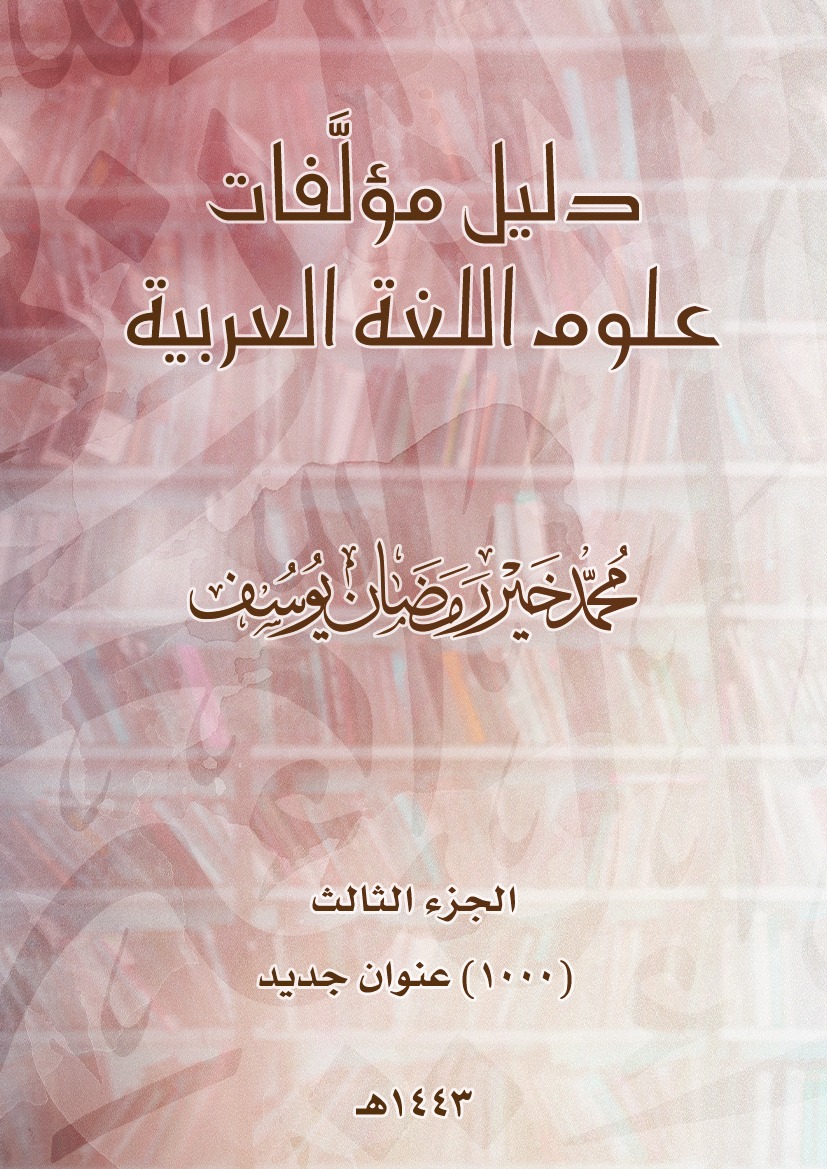 دليل مؤلفاتعلوم اللغة العربيةمحمد خير رمضان يوسفالجزء الثالث(1000) عنوان1443 هـبسم الله الرحمن الرحيممقدمةالحمد لله رب العالمين، والصلاة والسلام على نبينا محمد، وعلى آله وأصحابه أجمعين.ألف عنوان جديد لكتب ورسائل في علوم اللغة العربية انتظمت في هذا الجزء الثالث من "دليل مؤلفات اللغة العربية"، ويسبق الأجزاء الثلاثة ثلاثة كتب أخرى في الموضوع نفسه ولكن بعناوين مختلفة، هي: لغة القرآن الكريم، لغتنا السمحة، العلالة في علوم اللغة، وكلها متوفرة بصيغة إلكترونية، ويمكن البحث فيها بسهولة عن طريق محرك البحث، أو عن طريق الفهرس الموضوعي، فإنها مرتبة على الموضوعات.وهذا الجزء يخص إصدارات السنوات الخمس الأخيرة (1438 – 1442 هـ = 2017 – 2021م).أدعو الله تعالى أن ينفع بها، وألّا يحرمني أجرها، والحمد له وحده.محمد خير يوسفإستانبولأواخر شهر ذي الحجة 1442 هـالباب الأولاللغة العربية(الأعمال الشاملة أو بعضها)أولًا: اللغة العربية (عام)1- الكتب القديمةألفية لسان العرب في علوم الأدب/ لزين الدين أبي سعيد شعبان بن محمد القرشي (ت 828 هـ)؛ تحقيق محمد محمد آل رحاب.- مكة المكرمة: دار طيبة الخضراء، 1442 هـ، 2021 م.(في علوم اللغة)ألفية مجمع الأرب في علوم الأدب/ لزين الدين أبي سعيد شعبان بن محمد القرشي (ت 828 هـ)؛ تحقيق محمد محمد آل رحاب.- مكة المكرمة: دار طيبة الخضراء، 1442 هـ، 2021 م.(في علوم اللغة)زهر الأفنان من حديقة ابن الونان/ أحمد بن خالد الناصري (ت 1315 هـ)؛ أعده وقدم له أحمد بن جعفر الناصري، أحمد بن عبدالله الصبيحي.- الدار البيضاء: المركز الثقافي للكتاب، 1441 هـ، 2020 م.(شرح لأرجوزة الشاعر أحمد بن محمد بن الونان التي مدح بها السلطان محمد بن عبدالله بن إسماعيل، وفيها أخبار العرب وعوائدهم، وبيَّن الشارح ما تحتوي عليه من لغة ونحو وبيان وبديع ومعان)مفتاح العلوم/ يوسف بن أبي بكر السكاكي (ت 626 هـ)؛ تحقيق مصطفى أبو الحجاج النجار.- القاهرة: المكتبة الأزهرية للتراث، 1442 هـ، 2021 م.(وهو كتاب في اللغة العربية: النحو والصرف والبلاغة، ولكنه اشتهر بأنه في البلاغة وحدها، وقد شهّره القزويني الذي لخص قسم البلاغة من "المفتاح" وأضاف إليه وسماه: تلخيص المفتاح).2- الكتب الحديثةالأبجدية في علوم العربية/ عساف صالح الدوري.- المعتز للنشر، 1442 هـ، 2021 م، 216 ص.اللغة العربية: نصوص وتطبيقات/ ماهر أحمد المبيضين وآخرون.- الشارقة: جامعة الشارقة، 1440 هـ، 2020 م، 171 ص.المدخل إلى إتقان العربية/ هشام أبو خشبة، محمد شمس عُقاب.- لندن: مركز ليفانت للدراسات والنشر، 1442 هـ، 2021 م.المدخل في علم اللغة العربية/ علي زوين.- الكوت، العراق: كلية الكوت الجامعة، مركز البحوث والدراسات والنشر 1439 هـ، 2019 م، 206 ص.مرج الأقحوان في لغة القرآن: دراسة تطبيقية/ فوزية عساسلة.- عمّان: دار من المحيط إلى الخليج للنشر، 1442 هـ، 2021 م؟ثانيًا: دراسات في اللغة العربية:1- دراسات لغوية في القرآن الكريم والتفاسير وعلوم القرآنآراء الخليل اللغوية في تفسير الجامع لأحكام القرآن للقرطبي/ حيدر حسين هاشم.- العمارة: جامعة ميسان، 1442 هـ، 2021 م (ماجستير).الآيات القرآنية لحياة ما بعد الموت: دراسة في ضوء علم لغة النص/ رعد هاشم عبود.- الناصرية: جامعة ذي قار، 1441 هـ، 2020 م (دكتوراه).آيات الملك والملكوت في القرآن الكريم: دراسة لغوية/ سمسم عبدالله عوض.- القاهرة: جامعة الأزهر، 1440 هـ، 2019 م (ماجستير).الأبعاد التداولية في تفسير فتوح الغيب في الكشف عن قناع الريب للطيبي (ت 743 هـ)/ عقيل كريم المنيهلاوي.- بغداد: الجامعة المستنصرية، 1439 هـ، 2018 م (دكتوراه).الأبعاد التداولية في تفسير قصص سور الطواسين/ محمد كامل محمد علي الدليل.- المنيا: جامعة المنيا، قسم اللغة العربية، 1442 هـ (دكتوراه).الأبعاد التداولية في الخطاب القرآني.دراسته في جامعة المنيا، قسم النحو والصرف، 1442 هـ، 2020 م، ...الأبنية الصرفية والتراكيب النحوية والظواهر الدلالية في سورة إبراهيم: دراسة وصفية تحليلية/ أحمد عبدالسلام الدكروري.- طنطا: جامعة طنطا، 1442 هـ، 2021 م (ماجستير).أثر السياق في تحديد دلالة المفردة والتركيب في تفسير السمعاني (ت 489 هـ)/ جهاد جمال محمود.- سوهاج: جامعة سوهاج، 1441 هـ، 2021 م (ماجستير).أدلة الترجيح اللغوي والنحوي للتوجيه الدلالي في السور القصار/ عماد فاضل عبد.- كربلاء: جامعة كربلاء، 1440 هـ، 2019 م (دكتوراه).إذا اتسق: دراسات في بلاغة القرآن وبيانه/ عمر بن عبدالعزيز المحمود.- عرعر، السعودية: نادي الحدود الشمالية الأدبي؛ بيروت: دار الانتشار العربي، 1442 هـ، 2021 م.أسماء الله الحسنى في القرآن الكريم: دراسة تداولية/ تهاني سالم أبو صلاح.- غزة: الجامعة الإسلامية، 1441 هـ، 2020 م. (دكتوراه).الأسماء المختلفة بحركة واحدة في القرآن الكريم/ رازق جعفر الزيرجاوي.- بغداد: دار ومكتبة عدنان، 1439 هـ، 2018 م، 216 ص.الانسجام الدلالي عند شهاب الدين الآلوسي (ت 1270 هـ) من خلال تفسير روح المعاني في ضوء علم اللغة النصي/ عبدالفتاح السعيد محمود.- كفر الشيخ: جامعة كفر الشيخ، 1442 هـ، 2020 م (دكتوراه).الإيتاء في القرآن الكريم: دراسة مصطلحية موضوعية/ سلطان بن عبدالله العازمي.- الكويت: دار الظاهرية، 1442 هـ، 2021 م.(تناولت الدراسة لفظة "الإيتاء" ومشتقاتها، للكشف عن دلالاتها ومعانيها في سياقاتها المختلفة)البحث الدلالي في تفسير القرآن الكريم لصدر المتألهين (ت 1050 هـ)/ خالد حوير شمس.- عمّان: مركز الكتاب الأكاديمي، 1442 هـ، 2021 م، 320 ص.البحر المديد في تفسير القرآن المجيد لابن عجيبة الحسني (ت 1224 هـ): دراسة لغوية ونحوية/ محمد ضياء الدين خليل إبراهيم.- بيروت: دار الكتب العلمية، 1442 هـ، 2021 م، 464 ص.بنية الحجاج في الخطاب القرآني: سورة الأعراف أنموذجًا/ سلام عبود حمزة.- بغداد: الجامعة العراقية، 1442 هـ، 2021 م (ماجستير).البنية اللغوية في حاشية الطيبي على تفسير الكشاف والمسماة بفتوح الغيب في الكشف عن قناع الريب للإمام شرف الدين الطيبي (ت 743 هـ).دراسته في جامعة الأزهر بالقاهرة، 1440 هـ، 2019 م، ...البنية اللغوية في القرآن الكريم: جزء تبارك أنموذجًا/ سماء محمد رفعت.- القاهرة: جامعة الأزهر، 1439 هـ، 2018 م (ماجستير).وهكذا سور أخرى...تسنيم في تفسير القرآن للشيخ عبدالله الجوادي الآملي: دراسة في ضوء لسانيات الخطاب/ مصطفى زهير جواد.- بغداد: الجامعة المستنصرية، 1439 هـ، 2018 م (ماجستير).تعقبات ابن عطية على أبي بكر النقاش وأصحاب كتب اللغة والمعاني في تفسيره "المحرر الوجيز": جمعًا ودراسة/ أحمد محمد السيد إبراهيم.- المنصورة: جامعة الأزهر، 1441 هـ، 2020 م (دكتوراه).التلازم الدلالي في السياقات القرآنية لألفاظ الشراب: دراسة أسلوبية تعبيرية/ حمادة رجب تغيان.- المنيا: جامعة المنيا، 1442 هـ، 2021 م (ماجستير).التوجيه اللغوي في تفسير ابن فورك (ت 406 هـ)/ باقر فليح عبد الحسن.- بغداد: الجامعة المستنصرية، 1439 هـ، 2018 م (دكتوراه).التوجيه اللغوي والتفسيري للكلمات القرآنية التي قرئت بأكثر من وجهين/ أحمد محمد الزيناتي.- غزة: الجامعة الإسلامية، 1442 هـ؟، 2020 م. (ماجستير).جهود الدارسين المحدَثين في رسم المصحف: دراسة لغوية/ زهراء ستار الصيمري.- البصرة: جامعة البصرة، 1440 هـ، 2019 م (دكتوراه).الدرس الدلالي في حاشية السيوطي (ت 911 هـ) على تفسير االبيضاوي (ت 685 هـ).دراسته في جامعة الأزهر بالقاهرة، 1440 هـ، 2019 م، ...الدرس الصوتي والدلالي في "عين المعاني في تفسير كتاب الله العزيز والسبع المثاني" لابن طيفور (ت نحو 560 هـ)/ محمد فريد علي الفقي.- دسوق: جامعة الأزهر، 1440 هـ، 2019 م (دكتوراه).دلالات آيات التوحيد في القرآن الكريم: دراسة في مباحث التراكيب/ حسين أحمد محمود الإمام.- المنصورة: جامعة المنصورة، 1441 هـ، 2020 م (دكتوراه).دلالات الألفاظ عند الإمام الخطيب الشربيني وأثرها في التفسير من خلال تفسيره "السراج المنير"/ أسماء عبدالعظيم محمد.- بني سويف: جامعة الأزهر، 1440 هـ، 2019 م (دكتوراه).دلالات الألفاظ وأثرها في تفسير "مدارك التنزيل وحقائق التأويل" للإمام النسفي (ت 710 هـ)/ نسمة نبيل إبراهيم.- القاهرة: جامعة القاهرة، 1440 هـ، 2019 م (ماجستير).الدلالة التركيبية في آيات الأخلاق في القرآن الكريم/ محمود عبدالخالق محمد.- طنطا: جامعة طنطا، 1442 هـ، 2021 م، 542 ص. (دكتوراه).الدلالة في تفسير البحر المحيط/ آمنة منصور ماضي.- القاهرة: جامعة عين شمس، 1441 هـ، 2020 م (دكتوراه).الدلالة القرآنية في ضوء مفهوم القيمة لـ دي سوسير/ قحطان هادي الجليحاوي.- كربلاء: جامعة كربلاء، 1440 هـ، 2019 م (دكتوراه).دلالة النص القرآني وحاكمية اللغة/ مصطفى كاظم شغيدل.- بغداد: دار المتن للنشر، 1441 هـ، 2020 م، 308 ص.دور المفاعيل الخمسة في التوجيه الدلالي: الكشاف للزمخشري نموذجًا/ راما حمدي صادق.- المنيا: جامعة المنيا، 1441 هـ، 2020 م (ماجستير).السياق اللغوي في تفسيري "أضواء البيان في إيضاح القرآن بالقرآن" للشنقيطي، و"الميزان في تفسير القرآن" للعلامة الطباطبائي: دراسة موازنة/ محمد علي كامل عباس.- البصرة: جامعة البصرة، 1442 هـ، 2020 م (ماجستير).سيميائية الأسماء والألوان في السور المكية في القرآن الكريـم/ محمد عبدالحميد الأسطل.- غزة: جامعة الأقصى، 1438 هـ، 2017 م (ماجستير).الشاهد القرآني في المعجم الوسيط: دراسة معجمية دلالية/ إخلاص حسن مصلح.- بيرزيت، فلسطين: جامعة بيرزيت، 1440 هـ، 2019 م (بحث مكمل للماجستير).صور النهي الخاصة بالنبي صلى الله عليه وسلم في القرآن الكريم: دراسة دلالية/ سارة شوقي أبو حبيبة.- القاهرة: جامعة الأزهر، 1441 هـ، 2020 م (دكتوراه).عناصر الربط النصي في سور التسبيح في القرآن الكريم/ محمود بدوي السيد.- سوهاج: جامعة سوهاج، 1441 هـ، 2020 م (دكتوراه).(دراسة للمعيارين المختصين بالنص ذاته، وهما معيارا: السبك والحبك)الفروق اللغوية في كتاب التحقيق في كلمات القرآن الكريم للعلامة حسن المصطفوي (ت 1426 هـ)/ مروة محمد كاظم حسن.- الحلة: جامعة بابل، 1440 هـ، 2019 م (ماجستير).القضايا المعجمية في المعجم الاشتقاقي المؤصل لألفاظ القرآن الكريم/ أمل حمدان أحمد.- طنطا: جامعة طنطا، 1442 هـ، 2021 م (ماجستير).مباحث التراكيب في آيات الغزوات في القرآن الكريم/ عماد عبدالعزيز أمين.- المنصورة: جامعة المنصورة، 1441 هـ، 2020 م (ماجستير). المشترك السامي في السور المكية: دراسة لغوية في ضوء علم اللغة الحديث/ عبداللطيف محمد أحمد.- سوهاج: جامعة سوهاج، 1441 هـ، 2020 م (ماجستير).(لبيان وجود الجذور السامية في اللغة العربية والنص القرآني)مطابقة ألفاظ القرآن المجيد لكلام العرب/ لأبي عبدالله محمد بن أحمد الفزراني النحوي، المعروف بالبهجة (ت 603 هـ)؛ تحقيق عبدالله عبدالقادر الطويل.- بيروت: دار الكتب العلمية، 1442 هـ، 2021 م، 72 ص.معاني القرآن/ لأبي زكريا يحيى بن زياد الفرّاء (ت 207 هـ).تحقيقه في الجامعة الإسلامية بغزة، 1440 هـ، 2019 م، ...المفارقة في النص القرآني: دراسة دلالية/ أسعد جواد المعموري.- الحلة: جامعة بابل، 1440 هـ، 2019 م (دكتوراه).مقالات في تداولية الخطاب القرآني وعلومه/ عائشة هديم.- إربد: ركاز للنشر، 1442 هـ، 2021 م.النداءات الإيمانية في القرآن الكريم: دراسة دلالية في ضوء السياق/ أروى علي السيد.- القاهرة: جامعة الأزهر، 1441 هـ، 2020 م (ماجستير).النسق اللساني في الفواصل القرآنية: مقاربة كمية في إعادة إنتاج الطاقة الدلالية من تفاعل العناصر الفونولوجية والأدائية/ محمد نجيب مرني صنديد.- قسنطينة: ألفا للوثائق، 1442 هـ، 2021 م.الوحدة البنائية في الآيات القرآنية الواردة بين الآباء والأبناء: دراسة تحليلية/ أسماء فاروق هنداوي.- القاهرة: جامعة الأزهر، 1441 هـ، 2020 م (دكتوراه).الوظائف التداولية عند أحمد المتوكل: دراسة تطبيقية في سورة القصص/ هدى أحمد عبدالله.- بغداد: الجامعة العراقية، 1442 هـ، 2021 م (ماجستير).2- دراسات لغوية في القراءاتالإتباع في القراءات العشر وأثره الصوتي والصرفي والدلالي/ أسامة محمد المرسي.- طنطا: جامعة طنطا، 1441 هـ، 2020 م (ماجستير).الأثر الدلالي للاختلاف النحوي في القراءات الشاذة في فتوح الغيب للطيبي/ راجح أحمد الورقي.- دمشق؛ درعا: نور حوران للدراسات والنشر، 1442 هـ، 2021 م. الأثر اللغوي للقراءات القرآنية في توجيه الأحكام الشرعية عند علماء الإمامية/ أحمد طالب الياسري.- بغداد: الجامعة المستنصرية، 1439 هـ، 2018 م (دكتوراه).الاختيارات الصوتية والدلالية واللهجية للإمام أبي إسحاق إبراهيم بن عمر الجعبري (ت 732 هـ) في كتابه كنز المعاني في شرح حرز الأماني ووجه التهاني: جمعًا ودراسة/ أحمد سليمان عبدالرحمن.- القاهرة: جامعة الأزهر، 1441 هـ، 2020 م (دكتوراه).توجيه القراءات القرآنية السبع بين اختلاف المعنى واتفاقه/ رحمة حنش عطية العمري.- مكة المكرمة: جامعة أم القرى، كلية اللغة العربية، 1442 هـ، 2021 م (دكتوراه).قراءة أبي عمران الجوني (ت 128 هـ): جمعًا ودراسة لغوية في ضوء علم اللغة الحديث/ وفاء عبدالستار كلش.- القاهرة: جامعة الأزهر، 1440 هـ، 2019 م (ماجستير).3- دراسات لغوية في الحديث والسيرةاختلاف الرواية في صحيح البخاري: النسخة اليونينية: دراسة لغوية/ رعد عباوي السنجري.- تكريت: جامعة تكريت، 1442 هـ، 2021 م (دكتوراه).من كتاب الجمعة إلى نهاية كتاب الحج.(وهكذا ربما في كتب أخرى من صحيح البخاري)اختلاف الرواية وأثره الدلالي في كتاب "كوثر المعاني الدراري في كشف خبايا صحيح البخاري" للجكني الشنقيطي (ت 1354 هـ)/ وداد محمد موسى.- القاهرة: جامعة الأزهر، 1441 هـ، 2020 م (دكتوراه).الاستدراك في السنة النبوية الشريفة من خلال سنن ابن ماجه: دراسة لغوية دلالية تطبيقية/ أسماء عبدالرؤوف جعفر.- المنوفية: جامعة المنوفية، 1441 هـ، 2020 م (ماجستير).اسم المفعول في الحديث النبوي الشريف: دراسة تحليلية دلالية: صحيح مسلم أنموذجًا/ سمر حسن أبو لبن.- عمّان: الجامعة الهاشمية، 1434 هـ، 2013 م. (بحث مكمل للماجستير).إعجاز اللغة في الحديث النبوي: ظواهره ونماذجه/ سعيد أحمد خان الندوي بن جلال الدين خان.- [بنغلاديش]: إدارة فيصل، 1442 هـ، 2021 م. ألفاظ الألم النفسي في صحيح البخاري: دراسة دلالية/ محمد سيد علي عبدالرازق.- القاهرة: جامعة الأزهر، 1442 هـ، 2021 م (دكتوراه).البناء التركيبي في حديث الرسول صلى الله عليه وسلم عن صفات من يدخل الجنة في الكتب الصحاح الستة: دراسة بلاغية تحليلية/ منى طه الداودي.- المنصورة: جامعة الأزهر، 1440 هـ، 2019 م (دكتوراه).الحجاج النبوي للآخر: دراسة لغوية تداولية/ هبة أحمد طه عطية.- القاهرة: دار النابغة، 1442 هـ، 2021 م.الدرس الصوتي والدلالي في كتاب التلقيح لفهم قارىء الصحيح لسبط ابن العجمي (ت 841 هـ)/ فاتن حسن صديق.- المنصورة: جامعة الأزهر، 1441 هـ، 2020 م (دكتوراه).الدرس الصوتي والدلالي في كتاب "الشافي في شرح مسند الشافعي" لابن الأثير مجد الدين أبي السعادات (ت 606 هـ)/ نهى سعد شاكر.- المنصورة: جامعة الأزهر، 1440 هـ، 2019 م (ماجستير).دلالات التناسب اللغوي في صحيح البخاري: دراسة تحليلية أسلوبية/ غادة محمد قنديل.- بيرزيت، فلسطين: جامعة بيرزيت، 1438 هـ، 2017 م (بحث مكمل للماجستير).دلالات الجمل المحولة بالزيادة في كتاب الشمائل المحمدية للترمذي/ سعيد بن محاد البرعمي.- مسقط :‏ ‏جامعة السلطان قابوس، 1438 هـ، 2017 م.الظواهر الصوتية والدلالية في كتاب "رياض الأفهام في شرح عمدة الأحكام" للفاكهاني (ت 731 هـ)/ شريف أحمد علي.- دسوق: جامعة الأزهر، 1439 هـ، 2018 م (ماجستير).العتاب في صحيح البخاري: دراسة دلالية/ أماني جمال الدين محمود.- القاهرة: جامعة الأزهر، 1439 هـ، 2018 م (ماجستير).غزوات الرسول صلى الله عليه وسلم في ديوان مجد الإسلام لأحمد محرم: دراسة بلاغية نقدية/ سهى مصطفى عبدالمجيد.- القاهرة: جامعة الأزهر، 1440 هـ، 2019 م (ماجستير).الفضاء في الخطاب النبوي: مقاربة تداوليّة/ محمد بن عادل السيِّد.- تونس: الدار المتوسطية للنشر، 1441 هـ، 2020 م، 294 ص.قضايا الدرس التداولي في الأحاديث النبوية الشريفة: أحاديث العبادات في صحيح البخاري أنموذجًا/ إنجي مسعد قاسم.- طنطا: جامعة طنطا، 1442 هـ، 2020 م (دكتوراه).المباحث اللغوية عند الأجهوري (ت 1066 هـ) في كتابه شرح الدرر السنية في نظم السيرة النبوية للحافظ العراقي (ت 806 هـ)/ مصطفى حامد يعقوب.- البصرة: جامعة البصرة، 1440 هـ، 2019 م (دكتوراه).4- دراسات لغوية تراثيةآليات الحجاج اللغوي وشبه المنطقي والبلاغي لوصايا الحكماء في العصر الجاهلي/ علاء الدين أحمد الغرايبة، أمل شفيق العمري.- عمّان: دار خطوط وظلال للنشر، 1442 هـ، 2021 م.الإباحة والمنع في تعبير نهج البلاغة: دراسة دلالية في الألفاظ والتراكيب/ تيـسـيـر قاسم عـطية.- البصرة: جامعة البصرة، 1440 هـ، 2019 م (ماجستير).أبو زكريا الفراء وآفاق البحث اللغوي/ موفق السراج.- دمشق: الهيئة العامة السورية للكتاب، 1442 هـ، 2021 م.اختلاف روايات الشعر الجاهلي: دراسة دلالية/ هاجر سعد فاضل.- بغداد: الجامعة المستنصرية، 1439 هـ، 2018 م (ماجستير).الاستشهاد بأقوال الأعرابيات في لسان العرب لابن منظور: دراسة لغوية/ أسماء بنت عبدالرحمن الحديثي.- الرياض: جامعة الإمام، 1442 هـ، 2021 م (ماجستير).الافتراض المسبق بين اللسانيات الحديثة والمباحث اللغوية في التراث العربي والإسلامي/ هشام إبراهيم الخليفة.- بيروت: الكتاب الجديد، 1442 هـ، 2021 م، 216 ص.(في التداولية)البنية اللغوية في شعر الشريف المرتضى بين نمطية التشكيل ومقصدية الدلالة/ حسن كزار.- بغداد: دار المتن للنشر، 1441 هـ، 2020 م.تحليل الخطاب في كتاب الكامل: الخطب أنمودجًا: دراسة نصية تداولية/ مروة خليل المشني.- بيرزيت، فلسطين: جامعة بيرزيت، 1442 هـ، 2021 م (بحث مكمل للماجستير).التراث اللغوي/ مصطفى جواد؛ جمع وتحقيق ودراسة محمد عبدالمطلب البكاء.- عمّان: دار دجلة، 1442 هـ، 2021 م، 658 ص.(يبدو أنه طبعة جديدة، وكان بعنوان: في التراث اللغوي)التقنيات اللسانية في سورة المطففين/ حسن عبدالهادي الدجيلي، إسماعيل عباس حسين.- العراق: دار جلجامش، 1442 هـ، 2021 م، 300 ص.التماسك النصي في مقابسات أبي حيان التوحيدي: دراسة لسانية/ عبدالحليم صابر عمر.- بنها: جامعة بنها، 1442 هـ، 2020 م (ماجستير).الحجاج اللغوي في كتاب أسرار العربية لأبي البركات الأنباري/ أحمد حسن الشاوي.- البصرة: جامعة البصرة، 1440 هـ، 2019 م (ماجستير).الحماسة المغربية لأبي العباس الجراوي التادلي (ت 609 هـ): دراسة دلالية/ أحمد مدلول علي.- بغداد: الجامعة المستنصرية، 1439 هـ، 2018 م (ماجستير).الدراسات اللغوية في تراث ابن خالويه/ سليمة جبار الغزاوي.- عمّان: مركز الكتاب الأكاديمي، 1442 هـ، 2021 م.الدرس الدلالي في كتاب "النجم الوهاج في شرح المنهاج" لأبي البقاء الدميري (ت 808هـ)دراسته في جامعة الأزهر بالقاهرة، 1439 هـ، 2018 م،...الدرس اللغوي في محاورات الأعراب وسؤالاتهم: جمعًا ودراسة/ رشا رزق أبو زيد.- المنصورة: جامعة الأزهر، 1441 هـ، 2020 م (دكتوراه).الدلالة في كتاب "فتح الوصيد في شرح القصيد" للسخاوي (ت 643 هـ)/ سارة محمد أبو السعود.- القاهرة: جامعة الأزهر، 1439 هـ، 2018 م (دكتوراه).ديوان أبي الشيص الخزاعي: دراسة لغوية/ ضياء حسين محمد حسين.- بغداد: الجامعة المستنصرية، 1439 هـ، 2018 م (ماجستير).الزعم اللغوي في الجمهرة لابن دريد/ أحمد عبدالعظيم ملوحة.- دمياط الجديدة: جامعة الأزهر، 1440 هـ، 2019 م (ماجستير).ضمنيات القول بين سلطة الخطاب وفاعلية التواصل: دراسة تطبيقية في كتاب الكامل للمبرد (ت 285 هـ)/ مهدي حسن نصر الله.- بغداد: الجامعة المستنصرية، 1442 هـ، 2021 م (دكتوراه).(يبدو من العنوان أنه أقرب إلى الأدب والبلاغة، ولن يخلو من نحو النص وعلم الدلالة)العلاقات الغرضية في القصيد العربي القديم إلى نهاية القرن الثالث الهجري: دراسة في نظام الأبنية ودلالاتها التواصلية/ فاطمة بنت مساعد الزهراني.- الرياض: جامعة الإمام، 1442 هـ، 2021 م (دكتوراه).العلاقة بين المعنى اللغوي والمعنى الاجتماعي في تاج العروس.دراسته في جامعة الأزهر بالقاهرة، 1440 هـ، 2019 م، ...الفكر الدلالي والصوتي في كتب شروح المعلقات: دراسة لغوية في ضوء علم اللغة الحديث/ عبده محمد مصطفى.- القاهرة: جامعة الأزهر، 1440 هـ، 2019 م (دكتوراه).كتاب خزانة الأدب ولب لباب لسان العرب لعبدالقادر بن عمر البغدادي (ت 1093 هـ): دراسة صوتية ودلالية/ حنان إبراهيم السيد أحمد.- المنصورة: جامعة الأزهر، 1441 هـ، 2020 م (دكتوراه).لغة الغزل في العصر الأموي/ زينب مديح جبارة.- بغداد: مؤسسة ثائر العصامي، 1441 هـ، 2020 م، 242 ص.المباحث الدلالية في كتاب البحر المحيط للزركشي (ت 794 هـ)/ هيثم عباس عودة.- بغداد: الجامعة المستنصرية، 1440 هـ، 2019 م (ماجستير).مخالفة القياس في شعر أبي الطيب المتنبي (ت 354 هـ)/ إبراهيم محمد المحمود.- دمشق: الهيئة العامة السورية للكتاب، 1442 هـ، 2021 م.المصاحبات اللغـوية في كـتاب ربيع الأبرار ونصوص الأخيار للزمخـشري (ت 538 هـ)/ عادل ماضي صبر.- بغداد: الجامعة المستنصرية، 1439 هـ، 2018 م (ماجستير).مصنفات أسماء الله الحسنى في تراث العربية: دراسة لغوية تأصيلية وصفية/ محمد السيد عبدالغني.- المنوفية: جامعة المنوفية، 1440 هـ، 2019 م (دكتوراه).معرض الإبريز من الكلام الوجيز عن القرآن العزيز لعبدالكريم محمد الأسعد: دراسة صوتية دلالية/ جمعة مصطفى السيد.- دسوق: جامعة الأزهر، 1439 هـ، 2018 م (ماجستير).مواهب الجليل لشرح مختصر خليل للرعيني الحطاب (ت 954 هـ): دراسة لغوية في ضوء علم اللغة الحديث/ هويدة عوض محمد.- القاهرة: جامعة الأزهر، 1440 هـ، 2019 م (ماجستير).5- دراسات لغوية حديثةآليات الحجاج في شعر جميل صدقي الزهاوي: مقاربة تداولية/ علي صكبان سنيح.- طنطا: جامعة طنطا، 1441 هـ، 2020 م (ماجستير).البعد اللساني في النص القانوني:‏ ‏الإمارات نموذجاً/ رانية أحمد شاهين.- الشارقة: دائرة الثقافة والإعلام، 1441 هـ، 2020 م، 340 ص. (أصله رسالة جامعية).البنية الإيقاعية والبنية الدلالية في ديوان الكيذاوي/‏ وليد بن زاهر الكيومي.- مسقط:‏ ‏جامعة السلطان قابوس، 1438 هـ، 2017 م. تحقيق التراث اللغوي بين عالمين: محمود شاكر ورمضان عبدالتواب/ منير جمعة أحمد.- تركيا، 1442 هـ، 2021 م.الثقلان والعربية: دراسة في التسليم والأقسية/ عبد الحسين أحمد الخفاجي.- ط2.- قم: مطبعة نينوى، 1440 هـ، 2019 م، 635 ص.جماليات اللغة السردية في ثلاثية ستائر العتمة لوليد الهودلي/ ياسر عطية الخزندار.- غزة: الجامعة الإسلامية، 1442 هـ؟، 2020 م. (ماجستير).جماليات اللغة الشعرية عند عز الدين المناصرة: دراسة تحليلية/ سماح عادل الجدبة.- غزة: الجامعة الإسلامية، 1442 هـ؟، 2020 م. (ماجستير).الحيلة اللغوية: بلاغة الاتصال بضبط المقال على وجه الاحتمال/ محمد كشاش.- بيروت: الدار العربية للعلوم، 1442 هـ، 2021 م.دراسات في تحليل التراكيب ودلالاتها/ عماد علوان حسين.- إستانبول: دار الأصول العلمية، 1442 هـ، 2021 م.دراسات في اللغويات الحضارية/ علي زوين.- الكوت، العراق: كلية الكوت الجامعة، مركز البحوث والدراسات والنشر، 1442 هـ، 2021 م، 429 ص.رسائل الآباء إلى أبنائهم في العربية المعاصرة: دراسة لغوية وصفية تحليلية/ تامر محمد حسين يوسف.- المنوفية: جامعة المنوفية، 1441 هـ، 2020 م (بحث مكمل للماجستير).ضلال اللغة/ عبدالله علي الحديدي.- العراق: المؤلف، 1439 هـ، 2018 م، 54 ص.العربية ذكاء/ عبدالعزيز الحربي.- مكة المكرمة: المؤلف، 1442 هـ، 2020 م.(267 مسألة من مسائل العربية ذكاء)فصول في الأحكام التقويمية في العربية/ حميد عبد الحمزة الفتلي.- عمّان: دار المناهج، 1442 هـ، 2021 م.في اللسانيات العربية: أسئلة ومقاربات/ ياسر أغا.- عمّان: دار دجلة، 1442 هـ، 2021م القصة البصرية من 1990 – 2015 م: دراسة لغوية أسلوبية/ كاظم حنون الخفاجي.- بغداد: الجامعة المستنصرية، 1440 هـ، 2019 م (ماجستير).كتاب أسواق الذهب للشاعر أحمد شوقي: دراســـة لغوية/ هديل محمد الزهيري.- بغداد: الجامعة المستنصرية، 1439 هـ، 2018 م (ماجستير).لغة الإعلان الصحفي في مجال الفنون: دراسة معجمية تركيبية/ حنان سمير الجبلاوي.- المنوفية: جامعة المنوفية، 1441 هـ، 2020 م (ماجستير).لغة القرآن الكريم: جدل المبنى والمعنى/ صاحب جعفر أبو جناح.- بغداد: ديوان الوقف السني، 1439 هـ، 2018 م. لغة واجهات التراث العمراني في دولة الإمارات العربية المتحدة: دراسة لسانية تطبيقية/ نادية محمد دويب الحمودي.- الشارقة: معهد الشارقة للتراث، 1440 هـ، 2019 م، 179ص.مباحث في التجديد اللغوي/ ممدوح خسارة.- دمشق: الهيئة العامة السورية للكتاب، 1442 هـ، 2021 م.من تحليل الخطاب إلى بناء الخطاب: رؤية في توظيف اللغة أداة للتغيير والتطوير/ عبدالله بن محمد المفلح.- عمَّان : دار كنوز المعرفة، 1438 هـ، 2017 م.النقد اللغوي الحديث ونقد النقد/ سمر روحي الفيصل.- الشارقة: دائرة الثقافة والإعلام، 1440 هـ، 2019 م، 460 ص.6- بحوث ومقالات ومحاضرات في اللغةأفانين الريحان: دراسات في اللغة والأدب/ فوزية عساسلة.- عمّان: دار من المحيط إلى الخليج للنشر، 1438 هـ، 2017 م.أنهار تغسل تجاعيد الذات: دراسات في اللغة والبلاغة والفكر والشعر/ أحمد بلحاج آية وارهام.- عمّان: مركز الكتاب الأكاديمي، 1442 هـ، 2021 م.تباريح في حب العربية/ محمد حسان الطيان.- دمشق: دار القلم، 1442 هـ، 2021 م.تجديد المنوال اللساني تكريمًا للأستاذ عز الدين مجدوب/ تحرير فدوى العداري.- عمّان: دار كنوز المعرفة، 1442 هـ، 2021 م. بحوث محكمة.تعاشيب لسانية/ لطيف حام الزاملي.- عمّان: دار كنوز المعرفة، 1442 هـ، 2021 م.تعليقات لغوية/ طه هاشم الدليمي.- كركوك: مكتب المنار للطباعة، 1442 هـ، 2021 م، 264 ص.ثقافة الولاء: دراسات تطبيقية في اللسانيات العربية من منظور متحيز/ خالد فهمي.- القاهرة: مفكرون الدولية للنشر، 1442 هـ، 2021 م.الدراسات الدلالية والثقافية: الفضاء واستراتيجيات التأويل/ [تحرير] زهير محمود عبيدات.- عمَّان: المعتز للنشر، 1442 هـ، 2021 م، 2 جـ. المؤتمر الدولي الثاني لقسم اللغة العربية وآدابها في الجامعة الهاشمية.دراسات في علوم اللغة العربية وآدابها/ محمد سيف الدين بوفلاقة.- القاهرة: المكتب العربي للمعارف، 1442 هـ، 2021 م.دراسات في اللغة/ نعيم سلمان البدري.- القاهرة: أدهم للنشر، 1442 هـ، 2021 م.شُهب لغوية ساطعة: مقالات/ صبحي محمد جواد البصّام (ت 1432 هـ)؛ جمعها وراجعها وعلق عليها طه هاشم الدليمي.- ديالى: مطبعة جامعة ديالى، 1438 هـ، 2017 م.العرب لا يحبُّون البصل: دراسة في متخيّلات اللغة العربية/ إبراهيم محمود.- ؟: دار سطور، 1440 هـ، 2019 م.  الفتاوى القصار/ عبدالعزيز بن علي الحربي.- مكة المكرمة: مجمع اللغة العربية الإلكتروني، 1442 هـ، 2021 م.(400 فتوى في اللغة والآداب والمعارف...)محاضرات في الدراسات اللغوية/ نصر الدين الشيخ بوهني، سعاد آمنة بوعناني.- مكتبة الرشد، 1438 هـ، 2017 م.مدارات لغوية من أصالة التراث إلى مواقع التواصل الاجتماعي/ عمر عتيق.- عمّان: دار دجلة، 1442 هـ، 2021 م.7- اللغة العربية والاستشراقجون فيرث: جهوده اللغوية وآراؤه في ضوء علم اللغة الحديث: دراسة وصفية تحليلية/ خالد فؤاد عيّاد.- غزة: الجامعة الإسلامية، 1442 هـ، 2021 م. (ماجستير).ثالثًا: الفلسفة والنظريات في اللغة العربية(يشمل التداولية)أدب التوقيعات: دراسة تداولية في ضوء اللسانيات الحديثة/ زياد خلف سراي.- بغداد: جامعة بغداد، 1442 هـ، 2021 م (دكتوراه).ألعاب اللغة: مقدمة في ما بعد النظرية الأدبية/ محمد فكري الجزار.- القاهرة: كنوز للنشر، 1442 هـ، 2021 م؟البعد التداولي في النثر الصوفي/ خالد حوير شمس.- عمّان: مركز الكتاب الأكاديمي، 1442 هـ، 2021 م.البناء العصبي للغة: دراسة بيولوجية تطورية في إطار اللسانيات العرفانية العصبية/ عبدالرحمن محمد طعمة.- عمّان: دار كنوز المعرفة، 1438 هـ، 2017 م.التداولية في التراث اللغوي حتى نهاية القرن الرابع الهجري/ وليد توفيق الدمرداش.- حلوان: جامعة حلوان، 1442 هـ، 2020 م (دكتوراه).تداولية النفي في اللغة العربية: مقاربة وظيفية/ محمد أحمد مرزوق.- عمّان: دار كنوز المعرفة، 1442 هـ، 2021 م. (تحت الطبع، ج1 عام 1442 هـ)التداولية وفلسفة الوعي اللغوي/ هيثم مصطفى.- اللاذقية: دار الحوار، 1442 هـ، 2021مالسميولسانيات وفلسفة اللغة: بحث في تداوليات المعنى والتجاوز الدلالي/ عبدالسلام إسماعيلي علوي.- عمّان: دار كنوز المعرفة، 1438 هـ، 2017 م.شعر أجود مجبل: دراسة في ضوء نظرية أفعال الكلام/ حسين عمار لعيوس.- الناصرية: جامعة ذي قار، 1442 هـ، 2021 م (ماجستير).الشعر الرسائلي في العصر الحديث: مقاربة تداولية لآليات التواصل الشعري من خلال بعض النماذج العربية/ فهد إبراهيم البكر.- عمّان: دار كنوز المعرفة، 1442 هـ، 2021 م.(أدب في ضوء التداول اللغوي)صناعة الخطاب الإشهاري: دراسة تداولية/ مريم الشنقيطي.- عمّان: دار كنوز المعرفة، 1441 هـ، 2020 م.في اللسانيات العربية: مبادئ نظرية/ أحمد بريسول.- عمّان: دار كنوز المعرفة، 1442 هـ، 2021 م.لغة الخطاب في العربية: مستوياتها وسياقاتها التداولية/ قدرية أحمد هوكلكي.- إربد: عالم الكتاب الحديث، 1442 هـ، 2021 م.اللغة والفلسفة اللغوية العربية/ جرجي زيدان (ت 1332 هـ، 1914 م).- الدوحة: المركز العربي للأبحاث ودراسة السياسات، 1438 هـ، 2017 م.اللغة والوجود في الفلسفة الإسلامية: دراسة في فلسفة اللغة/ محمد محسن أبيش.- بغداد: الجامعة المستنصرية، 1440 هـ، 2018 م (ماجستير).مباحث ألسنية: محاولة في التنظير الألسني/ محمد جاسم الخزاعي.- عمّان: دار الرنيم، 1442 هـ، 2021 م.مصطلحات التداولية في اللغة العربية: دراسة وصفية تحليلية في ضوء المصطلحيات/ موسى ثالث.- عمّان: دار كنوز المعرفة، 1442 هـ، 2021 م.مقاربات في الحجاج والتداولية والتقابل/ هاجر مدقن.- القاهرة: دار النابغة، 1442 هـ، 2021 م.مقدمة في اللسانيات الإدراكية: تأملات في النظرية اللغوية الحديثة/ يحيى عبابنة.- إربد: ركاز للنشر، 1442 هـ، 2021 م.نظرية الأفضلية اللغوية/ أحمد عبدالمجيد القيسي.- عمّان: دار الفكر، 1438 هـ، 2017 م، 272 ص.نظرية التواصل العربية: تأصيلها وخصوصيتها/ إيمان سليم يوسف.- بغداد: الذاكرة للنشر، 1442 هـ، 2021 م. الأصل: رسالة دكتوراه، وكانت بعنوان: النظرية التواصلية بين علم اللغة الحديث وجهود العلماء العرب.نظريّة الرَّبط لتشومسكي في ضوء قواعد العربيّة وأصولها من وجوه الاتِّصال والانفصال/ أسماء ياسين رزق.- دمشق: لهيئة العامة السورية للكتاب، 1442 هـ، 2021 م.رابعًا: العلامة (علم الأدلة، السيميائية)التكوين البديعي في شعر عبدالكريم السبعاوي: دراسة سيميائية/ دينا سليمان أبو حطب.- غزة: جامعة الأقصى، 1438 هـ، 2017 م (ماجستير).الخلفيات النظرية للسيميائيات: دراسة متنوعة بترجمة مجموعة من البحوث السيميائية والسيميولوجية والفنومينولوجية/ رشيد بن مالك.- عمّان: دار كنوز المعرفة، 1442 هـ، 2021 م.قراءة في مضمرات علي المعمري الروائية:‏ ‏دراسة سيميائية تأويلية/‏ يوسف بن سليمان المعمري.- دمشق :‏ ‏دار الفرقد، 1438 هـ، 2017 م.المشروع السيميولوجي في الدراسات العربية: مبادئ في علم الأدلة للأستاذ محمد البكري نموذجًا/ رشيد بن مالك.- عمّان: دار كنوز المعرفة، 1442 هـ، 2021 م.متبوعة بترجمة نصوص رولان بارث.خامسًا: المسارد والعروضقراءة في المكتبة اللغوية العربية/ أحمد محمد علام.- مصر، أو السعودية: المؤلف، 1442 هـ، 2020 م.المكتبة العربية التراثية من المصادر اللسانية: عرض، تحليل، نقد/ محمد جواد النوري.- بيروت: دار الكتب العلمية، 1442 هـ، 2021 م، 400 ص.سادسًا: اللغة العربية والعلوم الأخرى1- اللغة والدينالأسس اللغوية لتأويل نصوص العقيدة بين الزمخشري والرازي: عرض ومناقشة/ محمد شلبي محمد.- القاهرة: مكتبة الآداب، 1442 هـ، 2021 م.أنساق التأويل: البحث عن الذات الإلهية وراء حجاب اللغة/ نارت قاخون.- عمّان: دار خطوط وظلال للنشر، 1442 هـ، 2021 م؟لغة الدين: دراسة في البنية اللغوية للوحي/ مصطفى عزيزي.- كربلاء: العتبة الحسينية، مؤسّسة الدليل للدراسات والبحوث العقدية، 1440 هـ، 2019 م، 190 ص.2- اللغة والإعلامالوجيز في لغة الإعلام/ عثمان أبو زيد عثمان.- القاهرة: دار البشير، 1442 هـ، 2021 م3 – اللغة والاتصالالاستنتاج في التواصل اللغوي: قراءة في كتاب العقد الفريد لابن عبد ربه الأندلسي (ت 328 هـ)/ فؤاد عجمي علي.- بغداد: الجامعة المستنصرية، 1439 هـ، 2018 م (دكتوراه).تقنيات التواصل اللساني في الخطاب المسرحي: مقاربة تداولية: علي أحمد باكثير نموذجًا/ منى سعيد منصور.- بنها: جامعة بنها، 1441 هـ، 2020 م (ماجستير). الكفاية اللُّغويَّة والاتصاليَّة في تحرير الرِّسالة الصَّحفيَّة: دراسة ميدانية على القائم بالاتصال في الصحف الفلسطينية اليومية/ محمد حامد عيسى.- غزة: الجامعة الإسلامية، 1440 هـ، 2019 م. (ماجستير).مفهوم التواصل في الفكر اللساني الحديث/ تقي محمد عبد الرضا.- البصرة: جامعة البصرة، 1442 هـ، 2021 م (ماجستير).واقع الاتصال اللغوي الشفهي لمدرسي اللغة العربية في المرحلة المتوسطة ومقترحات تطويره/ ستار طارش السعيدي.- بغداد: الجامعة المستنصرية، 1439 هـ، 2018 م (ماجستير).4- اللغة والسياسةاللسانيات والعلاقات الدولية/ إشراف وتنسيق إدريس مقبول وآخرين.- إربد: ركاز للنشر، 1442 هـ، 2021 م.5- اللغة العربية واللغات الأخرى أداوت الربط في اللغات السامية: دراسة مقارنة/ محمد نور الدين سيد النجار.- بيروت: دار المقتبس، 1442 هـ، 2021 م.الإنشاء الطلبي في العربية والعبرية والسريانية: دراسة لغوية مقارنة في القرآن الكريم والعهد القديم والعهد الجديد/ أسماء محمود زايد.- المنوفية: جامعة المنوفية، 1441 هـ، 2019 م؟ (ماجستير).حركة عين الفعل في اللغات العاربة: الأكدية والأوكاريتية والعبرية والسريانية والحبشية والعربية/ أمين عبدالنافع أمين.- دبي: مركز جمعة الماجد للثقافة والتراث، 1442 هـ، 2021 م، 222 ص.ظروف الزمان والمكان في اللغة العربية واللغة الإنجليزية: دراسة تقابلية/ منيرة بنت عبدالله المعلوي.- مكة المكرمة: جامعة أم القرى، 1442 هـ، 2021 م (دكتوراه).الفعل في العربية واللغات السامية/ سويس حميد البطمان.- بيروت: دار المقتبس، 1440 هـ، 2019 م.سابعًا: المجامع اللغوية جهود مجمع اللغة العربية بالقاهرة في التصويب اللغوي/ مصطفى يوسف.- القاهرة: عالم الكتب، 1441 هـ، 2020 م، 2 جـ.القسم الأول: الصرف والنحو.القسم الثاني: المعجم والدلالة.مجمع اللغة العربية بدمشق: التقرير السنوي عن عام 2019 م.- دمشق: المجمع، [1441 هـ، 2020 م]، 89 ص.مجمع اللغة العربية بدمشق: التقرير السنوي عن عام 2018 م.- دمشق: المجمع، [1440 هـ، 2019 م]، 81 ص.مجمع اللغة العربية بدمشق: التقرير السنوي عن عام 2016 م.- دمشق: المجمع، [1438 هـ، 2017 م]، 65 ص.ثامنًا: تعليم اللغة العربيةالاتجاهات الحديثة في تعليم فنون اللغة العربية/ أحمد عبده عوض.- القاهرة: المكتبة الأزهرية للتراث، 1440 هـ، 2019 م؟الاضطرابات اللغوية: مقاربة لسانية وظيفية/ بشرى البلقاسمي.- إربد: ركاز للنشر، 1442 هـ، 2021 م، 173 ص.تحفة البنيان/ مجدي إسماعيل شناعة.- إربد: مركز البنيان، 1442 هـ، 2020 م؟(ثلاثة كتب، لتعليم اللغة العربية والكتابة، للأطفال خاصة)تعليم اللغة العربية صوتيًّا: القواعد، المفردات، اللسانيات، المهارات اللغوية/ خير سليمان شواهين.- إربد: دار ركاز، 1442 هـ، 2021 م.تقييم اختبارات مقرر اللغة العربية لشهادة الثانوية العامة بالجمهورية الإسلامية الموريتانية في ضوء تصنيف بلوم للمجال المعرفي/ أحمد سالم محمد سيدي.- المدينة المنورة: الجامعة الإسلامية، 1442 هـ، 2021 م (ماجستير).الخطاب الجامعي من منظور اللسانيات التفاعلي/ حاتم عبيد.- عمّان: دار كنوز المعرفة، 1442 هـ، 2021 م.دور اللسانيات المعرفية في تعليم اللغة العربية: دراسة تطبيقية/ حليمة أغربي.- عمّان: دار كنوز المعرفة، 1442 هـ، 2021 م.طرائق تدريس اللغة العربية بين الطرائق المعتادة والاتجاهات الحديثة في التربية/ رياض هاتف عبيد.- الحلة، العراق: مؤسسة دار الصادق، 1442 هـ، 2021 م، 114 ص.اللغة العربية العامة لغير المختصين/ فاخر جبر مطر، محمد عبدالجبار العزاوي.- الكوت، العراق: كلية الكوت الجامعة، مركز البحوث والدراسات والنشر، 1441 هـ، 2020 م، 125 ص.في اللسانيات التعليمية: دراسات ميدانية في تعليم اللغة العربية وتعلمها/ مصطفى بوعناني وآخرين.- عمّان: دار كنوز المعرفة، 1442 هـ، 2021 م.قراءات منهجية في طرائق تدريس اللغة العربية: دراسات تربوية تطبيقية متخصصة/ أحمد عبدالمحسن الموسوي.- عمَّان: الدار المنهجية للنشر، 1438 هـ، 2017 م. اللغة العربية بين المعلم والطالب/ مجموعة باحثين.- عمّان: دار من المحيط إلى الخليج للنشر، 1438 هـ، 2017 م.مدى ممارسة معلمي المرحلة الأساسية الدنيا لمهارات التواصل/ رنا حسان الشرافي.- غزة: جامعة الأزهر، 1439 هـ، 2018 م، 153 ص (بحث مكمل للماجستير).مهارات لغوية/ علي زويد حسين.- بغداد: مؤسسة ثائر العصامي، 1442 هـ، 2021 م، 88 ص.المهارات اللغوية وعروبة اللسان/ فخر الدين قباوة.- ط، جديدة مصححة ومنقحة ومزيدة.- القاهرة: دار السلام، 1442 هـ، 2021 م، 136 ص.تاسعًا: طرق ومناهج البحث اللغويالأساليب التحليلية في العربية الفصيحة المعاصرة: الصحافة العُمانية نموذجًا/ علي بن حمد الفارسي.- نزوى: جامعة نزوى، مركز الخليل بن أحمد الفراهيدي للدراسات العربية، 1438 هـ، 2017 م.دراسات في العربية والاتجاهات اللسانية عند الغرب: بحث في الأصول والمنهج وآليات التحليل/ السعيد شنوقة.- عمّان: دار الأيام، 1442 هـ، 2021 م.الرُّكام اللُّغوي بين القدامى والمحدثين/ منصور عبدالكريم الكفاوين.- عمَّان : دار الخليج، 1438 هـ، 2017 م.علم اللسان: تأصيل المنهج العربي في البحث والتحليل/ محمود عكاشة.- الدمام: مكتبة المتنبي، 1438 هـ، 2017 م،332 ص. الفكر اللغوي عند حلمي خليل/ روان مروان أبو عودة.- غزة: جامعة الأزهر، 1440 هـ، 2018 م، 166 ص (بحث مكمل للماجستير).الفكر اللغوي للوزير المغربي (ت 418 هـ) في ضوء الدراسات اللغوية الحديثة/ شيماء سعد زرزور.- المنصورة: جامعة الأزهر، 1440 هـ، 2019 م (دكتوراه).اللسانيات الحديثة في العربية بين التنظير والتطبيق: منهج د. عمايرة في التطبيق أنموذجًا/ شريف عبدالكريم النجار.- عمّان: دار عمّار، 1442 هـ، 2021 م.عاشرًا: معالجة البيانات اللغوية إلكترونيًّاتطبيقات اللسانيات الحاسوبية على اللغة العربية: المشكال والملخص الآلي أنموذجين/ عبدالجبار علي الحروب.- بيرزيت، فلسطين: جامعة بيرزيت، 1439 هـ، 2018 م (بحث مكمل للماجستير).العربية بين الحوسبة والعالم الافتراضي: قراءة في أهم الدراسات المعاصرة/ حسين عودة هاشم النور.- مؤسسة دار الصادق الثقافية، 1442 هـ، 2021 م، 136 ص.اللسانيات الحاسوبية تنظيرًا وتطبيقًا/ خالد حوير شمس.- عمّان: مركز الكتاب الأكاديمي، 1442 هـ، 2021 م.لغويات المدونة الحاسوبية: تطبيقات تحليلية على العربية الطبيعية/ سلطان بن ناصر المجيول وآخرون.- الرياض: مركز الملك عبدالله بن عبدالعزيز الدولي لخدمة اللغة العربية، 1438 هـ، 2017 م.المعالجة الآلية للغات الطبيعية: اللغة العربية نموذجًا: مفاهيم نظرية ونماذج تطبيقية/ سهام موساوي، عمر مهديوي، سلوى حمادة.- قسنطينة: ألفا للوثائق، 1442 هـ، 2021 م.حادي عشر: تاريخ اللغة العربيةأضواء على تاريخ علوم العربية/ مازن المبارك.- دمشق؛ بيروت: دار ابن كثير، 1442 هـ، 2021 م.التطور اللغوي في استعمال الضمائر/ خالد إسماعيل حسان.- القاهرة: مكتبة الآداب، 1442 هـ، 2020 م.التفكير اللغوي في الأندلس في القرن الخامس الهجري/ أسماء فتحي السيد.- كفر الشيخ: جامعة الأزهر، 1440 هـ، 2019 م (دكتوراه).التفكير اللغوي في الأندلس في القرن السادس الهجري/ هبة جمال عبدالقوي.- كفر الشيخ: جامعة الأزهر، 1440 هـ، 2019 م (دكتوراه).رحلة علم اللغة بين الأنا والآخر/ أسامة حميد إبراهيم، مروان محمد حسين، توفيق عزيز البزاز.- ؟: دار نون، 1441 هـ، 2020 م، 312 ص.	عناية المسلمين باللغة العربية خدمة للقرآن الكريم/ أحمد محمد الخراط، 83 ص.نشر في شبكة الألوكة بتاريخ 28/3/1442 هـ.اللغة والكتابة والهوية في الجزيرة العربية قبل الإسلام/ فهد مطلق العتيبي.- الرياض: دار جامعة الملك سعود، 1442 هـ، 2020 م.موجز تاريخ اللغات السامية/ مهدي صالح سلطان.- بغداد: دار ومكتبة عدنان، 1440 هـ، 2019 م، 128 ص.ثاني عشر: اللغة العربية في البلدانالتخطيط والسياسة اللغوية في ليبيا: دراسة في القوانين والتشريعات الصادرة من 1951 إلى 2018 م/ أيمن الطيب أحمد بن نجي.- طرابلس الغرب: أكاديمية الإمام مالك الدولية للعلوم، 1442 هـ، 2021 م (دكتوراه).الدراسات العربية بإسبانيا: جذورها وأبرز أعلامها/ محمد القاضي، محمد العمارتي.- الشارقة: دائرة الثقافة والإعلام، 1440 هـ، 2019 م، 447 ص.اللغة العربية لدى قبائل انكو في غينيا: دراسة وصفية تقابلية/ نوح سانوغو.- الرياض: المؤلف، 1439 هـ، 2018 م، 289 ص.المدارس اللسانية الكبرى وأثرها في الدرس اللساني بالمغرب من العلوم اللغوية القديمة إلى السوسيولسانيات/ مصطفى العادل.- إربد: دار ركاز للنشر، 1442 هـ، 2021 م.الباب الثانيالكتابة والأصواتأولًا: الكتابةأبحاث في علم الكتابة واللسانيات/ عمر رشيد السامرائي.- عمّان: دار كنوز المعرفة، 1442 هـ، 2021 م.الأدب والكتابة: الإزاحة والإبدال/ عباس عبد جاسم.- اللاذقية: دار الحوار، 1442 هـ، 2021 م.(يتوقع فيه المؤلف زوال الأدب، وحاول الكتابة محله)أساسيات الكتابة الأكاديمية لطلبة الثانوية والجامعية ومعلمي اللغة العربية والقائمة على مناهجها/ سعيد محمد مراد.- عمّان: دار وائل، 1442 هـ، 2021 م.تصورات معلمي اللغة العربية لمهارات الكتابة اللازمة لتلاميذ الصفوف الأولية/ سليمان صالح العبدالوهاب.- الرياض: جامعة الملك سعود، 1442 هـ، 2021 م (ماجستير).الركائز في فن الكتابة والتعبير/ خليل عبدالله عجينة.- القاهرة: دار النهضة العربية، 1442 هـ، 2021 م.فنون الكتابة ومهارات التحرير العربي/ كمال زعفر علي.- ط5.- الدمام: مكتبة المتنبي، 1438 هـ، 2017 م.فنيات الصياغة: في دلالات الألفاظ وأصول الكتابة الصحيحة/ سعيد أحمد بيومي.- القاهرة: مكتبة الآداب، 1441 هـ، 2020 م.الكتابة الإبداعية والتعبير الكتابي/ طارق عبد الرؤوف عامر.- القاهرة: الدولية للكتب العلمية، 1442 هـ، 2021 م.اللبابة في قواعد الكتابة/ محمد عبدالفتاح.- الكويت: دار الظاهرية، 1442 هـ، 2021 م.محاضرات في الكتابة العربية/ علي زوين.- الكوت، العراق: كلية الكوت الجامعة، مركز البحوث والدراسات والنشر، 1441 هـ، 2020 م، 93 ص.نحو إتقان الكتابة العلمية باللغة العربية/ مكي الحسني.- ط4، منقحة ومحسَّنة.- دمشق: مجمع اللغة العربية، 1439 هـ، 2018 م، 297 ص.نظام الكتابة العربية: النشوء والتطورات/ محمد إبراهيم القاضي وآخرون؛ تحرير محمد سعيد ربيع الغامدي.- الرياض: مركز الملك عبدالله بن عبدالعزيز الدولي لخدمة اللغة العربية، 1438 هـ، 2017 م.ثانيًا: الإملاءالإملاء في نظام الكتابة العربية/ مجموعة مؤلفين؛ تحرير جاسم علي جاسم.- الرياض: مركز الملك عبدالله بن عبدالعزيز الدولي لخدمة اللغة العربية، 1438 هـ، 2017 م.بناء برنامج لتنمية مهارات الإملاء باستعمال استرتيجية v لدى طلبة المرحلة المتوسطة/ عصام حسن أحمد الدليمي.- العراق: مكتبة نور الحسن، 1442 هـ، 2021 م، 100 ص.جمل من أصول الألفات/ لأبي عبدالله محمد بن شريح الرعيني (ت 476 هـ)؛ تحقيق عبدالله بن عبدالقادر الطويل.(صور الهمزات واستعمالها الصحيح)نشر في مجلة معهد الإمام الشاطبي للدراسات القرآنية ع 27 (جمادى الآخرة 1440 هـ).فاعلية برنامج مقترح قائم على استراتيجية التعلم للإتقان لعلاج صعوبات تعلم القواعد الإملائية في اللغة العربية لدى تلاميذ الحلقة الأولى من التعليم الأساسي/ سحر إبراهيم عبدالرحمن.- الفيوم: جامعة الفيوم، 1441 هـ، 2020 م (ماجستير).قطوف دانية من الأدب والإملاء وتصحيح تعبيرات شائعة/ عبدالقادر عبدالرحمن السعدي.- دمشق: دار سعد الدين، 1442 هـ، 2021 م.المعجم الإملائي/ عبدالرزاق حسين.- الدمام: مكتبة المتنبي، 1438 هـ، 2017 م،332صمنهج الصواب في بيان قواعد الهمزة والإملاء/ أحمد حمد محسن الجبوري.- تكريت: دار الإيداع للنشر، 1441 هـ، 2020 م، 173 ص.موضوعات مبسطة في النحو والإملاء/ إعداد نعيم عربي ساجت.- مالمو: السويد: دار ميزر، 1441 هـ، 2020 م، 102 ص.الموطأ في الإملاء/ سليمان بن عبدالعزيز العيوني.- الرياض: المؤلف، 1442 هـ، 2021 م.ثالثًا: الخط العربيأثر برنامج قائم على الوسائط المتعددة في تنمية مهارات طلاب معهد الفنون الجميلة في مادة الخط العربي/ محمد عودة مناتي.- بغداد: الجامعة المستنصرية، 1439 هـ، 2018 م (ماجستير).حِلية الكتّاب ومُنية الطلاب في قواعد الخط المغربي المبسوط/ أحمد بن محمد الرفاعي (ت 1256 هـ)؛ تحقيق عمر أفا.- الرباط: وزارة الأوقاف، 1441 هـ، 2020 م.كراسة لتقعيد الخط المغربي المبسوط/ إدريس الطايعي.- الرباط: وزارة الأوقاف، 1441 هـ، 2020 م.رابعًا: الأصواتالبنى الصوتية والبنى الدلالية في شعر عمرو النامي/ علي بن ماجد السلماني.- مسقط:‏ جامعة السلطان قابوس، 1438 هـ، 2017 م.التوصيف الصوتي للأصوات المتوسطة والمختلف في وصفها بين اللغويين والقراء: دراسة وصفية تحليلية مقارنة/ عبدالسلام حسين فرج.- بنغازي: جامعة بنغازي، 1442 هـ، 2021 م (ماجستير).التيسير الصوتي في الدراسات اللغوية: التأصيل والمظاهر/ هديل خالد الجنابي.- كربلاء: جامعة كربلاء، 1440 هـ، 2019 م (ماجستير).الدرس الصوتي في كتاب البناية شرح الهداية للإمام بدر الدين العيني (ت 855 هـ).دراسته في جامعة الأزهر بالقاهرة، 1440 هـ، 2019 م، ...دليل القاعدة الصوتية في كتاب سيبويه: دراسة في ضوء علة اللغة الحديث/ علياء بشار عبد.- كربلاء: جامعة كربلاء، 1440 هـ، 2019 م (ماجستير).الصورة الصوتية بين اللهجات العامية الدارجة واللثغة/ محمد محمد الحسيني العشري.- عمّان: دار اليازوري العلمية، 1442 هـ، 2021 م.في علم أصوات العربية/ طارق الزيادات.- عمّان: دار وائل، 1442 هـ، 2021 م.اللسان الشحري المعاصر في ظفار: دراسة صوتية/ عامر بن آزاد الكثيري.- نزوى: جامعة نزوى، مركز الخليل بن أحمد الفراهيدي للدراسات العربية، 1438 هـ، 2017 م.(اللغة الشحرية أو اللغة الجبالية، هي لغة أهل جنوب سلطنة عمان الحالية، وظفار تحديدًا)اللسانيات العيادية: دراسات في اضطرابات التخاطب وفق التصور اللساني الصوتي/ عبدالرحمن زاوي.- عمّان: مركز الكتاب الأكاديمي، 1442 هـ، 2021 م.المخالفة الصوتية في اللسان العربي والنظرية الأمثلية: دراسة صرف صواتية مقارنة/ زهرة الظاهري.- مراكش: جامعة القاضي عياض، 1442 هـ، 2021 م (دكتوراه).المقامات الصوتية الأساسية عند العرب في ضوء الدراسات الصوتية الحديثة: دراسة تاريخيّة وصفيّة تحليليّة/ إسراء أسعد.- غزة: الجامعة الإسلامية، 1441 هـ، 2020 م. (ماجستير).منهجا الخليل وسيبويه في دراسة الأصوات وأثرهما في كتب أهل الأداء/ حيدر فخري ميران.- الحلة: مؤسسة دار الصادق الثقافية، 1442 هـ، 2021 م، 222 ص.الأصوات في القرآن والتفاسير:أثر الصفات الصوتية في تفسير الظواهر اللغوية: دراسة صوتية صرفية/ كاظم سالم الحسناوي.- كربلاء: جامعة كربلاء، 1440 هـ، 2019 م (دكتوراه).الأصوات في القراءات القرآنية الشاذة: ذخيرة قرآنية احتجاجية صوتية لهجية موثقة/ نوال إبراهيم الحلوة.- عمّان: دار كنوز المعرفة، 1438 هـ، 2017 م.كتاب البديع في شرح القراءات السبع لابن مطرف الكناني القرطبي (ت 454 هـ): دراسة صوتية/ محمد محمود الخولي.- دسوق: جامعة الأزهر، 1439 هـ، 2018 م (ماجستير).المباحـث الصـوتية والصـرفـية فـي كتاب الإتقان في عـلـوم الـقرآن للسيـوطي (ت 911 هــ)/ منتظـر محسـن الياسـري.- كربلاء: جامعة كربلاء، 1440 هـ، 2019 م (ماجستير).معجم الألفاظ الدالة على الأصوات في القرآن الكريم/ هبة أحمد طه.- بغداد: شمس الأندلس للنشر، 1440 هـ، 2019 م، 114 ص.المماثلة الصوتية في القراءات المتواترة: دراسة تحليلية/ خالد محمد جمعة.- طنطا: جامعة الأزهر، 1438 هـ، 2017 م (ماجستير).خامسًا: الهجاء والنطقحكايات حروف الهجاء مع الصحابة: دليل الوالدين والمعلمات/ عبدالله محمد عبدالمعطي.- الجيزة: مركز إبصار للنشر، 1442 هـ، 2020 م.منظومة الحروف العربية/ سوسن السكاف وآخرون؛ تحرير زكي البغدادي.- الرياض: مركز الملك عبدالله بن عبدالعزيز الدولي لخدمة اللغة العربية، 1438 هـ، 2017 م.الباب الثالثالألفاظ والاشتقاقات أولًا: الألفاظ (عام)1- الكتب القديمةخطبة عائشة رضي الله عنها في الدفاع عن أبيها وتفسير غريبها ولغتها/ محمد بن القاسم بن الأنباري (ت 328 هـ)؛ تحقيق عبداللطيف أبو بكر بن صالح.نشر في مجلة شمال جنوب ع 17 يونيو 2021 م (1442 هـ).رسالة في اشتقاق اسم الفاعل من الأعداد/ عبدالسميع بن محمد علي اليزدي الحائري (ت بعد 1260 هـ)؛ تحقيق محمد نوري الموسوي، نجلاء حميد مجيد.نشر في مجلة لارك للفلسفة واللسانيات والعلوم الاجتماعية، العراق مج1 ع40 (2021 م) ص 152-167.رغبة المشتاق في علم الاشتقاق/ أحمد بن محمد الزَّقيم السيوطي (ق 13 هـ)؛ تحقيق خليل إبراهيم حمودي، حقي إسماعيل محمود.نشر في مجلة كلية الإمام الأعظم الجامعة ع32 ج1 (2020 م) ص 9-46.(في اللغة وأصول الفقه خاصة)مسألة في معنى ثُمَّ/ لأبي محمد عبدالله بن عبدالجبار، المعروف بابن بَرِّي النحوي (ت 582 هـ)؛ دراسة وتحقيق طالب فرحان سعود.نشرت في مجلة الدراسات التربوية والعلمية، العراق، مج1 ع17 (2021 م) ص 139 – 157.النبات/ عن أبي سعيد عبدالملك بن قريب الأصمعي (ت 216 هـ)؛ تحقيق عبدالله يوسف الغنيم.- القاهرة: درة الغواص للنشر، 1442 هـ، 2021 م.2- الكتب الحديثةاتجاهات التقعيد اللغوي لألفاظ الحضارة في العصر الحديث: دراسة وصفية نقدية/ علي حمدي حجازي.- طنطا: جامعة طنطا، 1442 هـ، 2020 م (دكتوراه).الاشتقاق اللغوي في كتب المعاجم الفقهية حتى نهاية القرن الثامن الهجري: دراسة وتحليل/ أحمد حمدي أبو الحمد.- الزقازيق: جامعة الأزهر، 1442 هـ، 2021 م (دكتوراه).التأثيل عند اللسانيين العراقيين في العصر الحديث/ بتول عبد الكاظم الربيعي.- عمّان: مركز الكتاب الأكاديمي، 1442 هـ، 2021 م.(التأثيل يدرس أصل الكلمات وتطورها)دليل القارئ إلى العربية الفصحى المعاصرة/ محمد حسن عبدالعزيز.- القاهرة: مجمع اللغة العربية، 1442 هـ، 2021 م.(ألفاظ واشتقاق)الروح والريحان: دراسة لغوية شرعية/ باسل مولود يوسف، ميس عبدالسلام إبراهيم.- تكريت: دار الإيداع للنشر، 1440 هـ، 2019 م، 130 ص.المشتقات بين الاسمية والفعلية/ نسيلة بنت موسى الربعي.- مكة المكرمة: جامعة أم القرى، 1442 هـ، 2021 م (رسالة جامعية).معجم الكاتب والخطيب في ضبط الكلمات والأساليب/ حازم محمد السيد.- القاهرة: دار الحديث، 1438 هـ، 2017 م.منظومة التسمية العربية: مصدر اسم الإنسان، المعنى والتوجه، مع مسرد ألفبائي لأسماء مختارة من الذكور والإناث/ عاطف عطية.- طرابلس الشام: جروس برس، 1442 هـ، 2021م.ثانيًا: الغريب من الألفاظإيجاز الغرائب وإنجاز الرغائب/ عبدالرزاق بن أحمد البيهقي ثم النيسابوري (ت بعد ٥٦٢ هـ)؛ تحقيق صلاح سامي عبد حميد.- الرمادي: جامعة الأنبار، قسم اللغة العربية، 1442 هـ، 2021 م (ماجستير).من حرف الضاد إلى نهاية الكتاب.(ذكر الميمني أنه في غريب الألفاظ، ولكن اطلع عليه باحث وقال إنه مختصر في غريب الحديث)حاشية الإقناع: غريب لغة الإقناع/ موسى بن أحمد الحجاوي الحنبلي (ت 968 هـ)؛ قدم لها وأعاد بناءها إبراهيم بن ثواب السُّلَمي.- الكويت: ركائز للنشر، 1442 هـ، 2021 م.ثالثًا: الألفاظ في القرآن والتفاسيرأأعجمي وعربي؟: موسوعة معجمية ولغوية وتاريخية في نفي اللغات الأعجمية عن القرآن الكريم والرد على المستشرقين/ فخر الدين الكهرمان آبادي حمزة بن سليمان.- القاهرة: مركز تبصير للنشر، 1442 هـ؟، 2021 م، 4 مج.الاشتراك اللفظي في القرآن الكريم بين النظرية والتطبيق/ محمد نور الدين المنجد.- ط3.- دمشق:  دار الفكر، 1442 هـ، 2021 م، 328 ص.ألفاظ الأذى والمرض والموت في القرآن الكريم: دراسة دلالية/ صلاح الدين سليم محمد، أحمد محمود محمد.- العراق: نشر نور، 1442 هـ، 2021 م، 257 ص.ألفاظ الحب وسياقاتها في القرآن الكريم/ ابتسام مرهون الصفار.- بغداد: الذاكرة للنشر، 1440 هـ، 2019 م، 384 ص.رابعًا: المصطلحات ومعانيها الإشكال المصطلحي في الخطاب النقدي العربي الحديث/ محمد زرمان.- عمّان: دار مجدلاوي، 1442 هـ، 2021 م.تنظير المصطلح وقضاياه: التجريب، التزامن، التعاقب/ سعيد شوقي.- القاهرة: دار النابغة، 1442 هـ، 2021 م.في أصول التعبيرات الاصطلاحية في فصحانا المعاصرة/ محمد بن يعقوب التركستاني.- الرياض: مركز البحوث والتواصل المعرفي، 1442 هـ، 2020 م.المصطلح اللغوي في رسائل أبي العلاء المعري: دراسة ومعجم/ علي زوين.- الكوت، العراق: كلية الكوت الجامعة، مركز البحوث والدراسات والنشر، 1439 هـ، 2018 م، 191 ص.خامسًا: دلالة الألفاظ(وتنظر موضوعات دلالية في: دراسات لغوية تراثية، وحديثة)أصل دلالة المادة بين ابن فارس والراغب الأصفهاني/ وفاء بنت محمد الشاهد.- مكة المكرمة: جامعة أم القرى، 1442 هـ، 2021 م (ماجستير).الأصوات والدلالة في معجم المصطلحات والألفاظ الفقهية لمحمود عبدالرحمن عبدالمنعم/ رجب عبدالفتاح سالم.- دسوق: جامعة الأزهر، 1439 هـ، 2018 م (ماجستير).أقوال الصحابة والتابعين في معجم لسان العرب: دراسة صوتية دلالية/ بكر طلعت بكر.- جرجا: جامعة الأزهر، 1440 هـ، 2019 م. (ماجستير).ألفاظ الأطعمة والأشربة في معجم تاج العروس: الهمزة والباء والتاء: دراسة دلالية/ وجدان بنت سعد بن تويم.- الرياض: جامعة الإمام، 1442 هـ، 2021 م (ماجستير). الألفاظ الحضارية في ديوان "الساق على الساق فيما هو الفارياق" لأحمد فارس الشدياق: دراسة معجمية دلالية/ غنية امحمد عيسو.- عمّان: دار من المحيط إلى الخليج للنشر، 1442 هـ، 2019 م.الألفاظ الحضارية في كتاب "السلوك لمعرفة دول الملوك" للمقريزي (ت 845 هـ): دراسة دلالية/ مروة عبدالمحسن سمرة.- المنصورة: جامعة الأزهر، 1439 هـ، 2018 م (ماجستير).ألفاظ الرثاء في ديوان ابن الرومي: دراسة دلالية/ أسماء عبدالرافع إبراهيم.- القاهرة: جامعة الأزهر، 1440 هـ، 2019 م (ماجستير).ألفاظ السرّاء و الضرّاء في الجزء الأول من كتاب "الفرج بعد الشدة" للتنوخي (ت 383 هـ):‏ ‏دراسة معجمية دلالية/ أحمد بن سالم الزكواني.- نزوى، عُمان: جامعة نزوى، 1438 هـ، 2017 م.ألفاظ طبقات الرعية في عهد الإمام علي عليه السلام إلى واليه الصحابي مالك بن الأشتر رضي الله عنه: دراسة في اللفظ والتركيب/ سحر ناجي المشهدي.- العراق: العتبة الحسينية، 1438 هـ، 2017 م، 90 ص.ألفاظ اللباس في المخصص لابن سيده: دراسة بنائية دلالية/ طارق عبدالحفيظ عطايا.- بيرزيت، فلسطين: جامعة بيرزيت، 1439 هـ، 2018 م (ماجستير).أنظمة التحول الدلالي في العربية بين المعجم والقرآن الكريم: دراسة تحليلية دلالية/ ريهام السيد البدوي.- المنوفية: جامعة المنوفية، 1441 هـ، 2020 م؟ (ماجستير).البحث الدلالي عند ابن الزملكاني (ت 651 هـ)/ منى إبراهيم عبيد.- بغداد: الجامعة المستنصرية، 1439 هـ، 2018 م (ماجستير).البحث الدلالي عند الشيخ محمد تقي مصباح اليزدي/ محمد عليوي حسين.- الناصرية: جامعة ذي قار، 1442 هـ، 2021 م (ماجستير).البحث الدلالي في كتاب شرح حكم نهج البلاغة للشيخ عباس القمي/ أحمد حسين حمد.- بغداد: الجامعة المستنصرية، 1440 هـ، 2019 م (ماجستير).التحليل الدلالي وأثره في دراسة الترادف: دراسة تطبيقية لنظرية الحقول الدلالية في معجم مترادفات ابن خالويه/ نبيهة بنت عبدالله باخشوين.- مكة المكرمة: جامعة أم القرى، 1442 هـ، 2021 م (دكتوراه).تطور دلالة المفاهيم بين الشعر الجاهلي والقرآن الكريم: الحقل المعرفي نموذجًا/ البشير فالح.- الرباط: الرابطة المحمدية للعلماء، 1438 هـ، 403 ص.التطور الدلالي لألفاظ الحضارة ومظاهره خلال القرنين الثامن والتاسع عشر الميلاديين/ غنية امحمد عيسو.- عمّان: دار من المحيط إلى الخليج للنشر، 1442 هـ، 2019 م.الدلالة العربية المعاصرة: تطبيقات على المتداول اليومي/ فايز الداية.- دمشق: وزارة الثقافة، 1442 هـ، 2021 م.دلالة معجمية للألفاظ الحضارية في كتاب "الساق على الساق" إبان القرنين الثامن والتاسع عشر الميلاديين/ غنية امحمد عيسو.- عمّان: دار من المحيط إلى الخليج للنشر، 1442 هـ، 2019 م.العلاقات الدلالية في ديوان الوأواء الدمشقي (ت 378 هـ)/ أحمد مصطفى حسيـن.- بغداد: الجامعة المستنصرية، 1439 هـ، 2018 م (ماجستير).العلاقات الدلالية في معجم المصباح في الجمع بين الأفعال والصحاح للقرطبي (ت 671 هـ): دراسة مع تحقيق الكتاب من حرف الألف الراء إلى الفاء/ شيماء محمد صبري نجم.- الرمادي: جامعة الأنبار، 1442 هـ، 2021 م (دكتوراه). قصائد الأطفال في الأعمال الشعرية لسليمان العيسى وأحمد سويلم: دراسة معجمية دلالية مقارنة/ شادية طايل محمد.- طنطا: جامعة طنطا، 1442 هـ، 2020 م (دكتوراه).المتلازمات اللفظية في العربية المعاصرة: دراسة معجمية دلالية/ عواطف فرح البلوي.- مكة المكرمة: جامعة أم القرى، 1442 هـ، 2021 م (دكتوراه).مطارحات في علم الدلالة/ صليحة قصابي.- قسنطينة: ألفا للوثائق، 1442 هـ، 2021 م. سادسًا: المترادفات والأضداد وما يلحق بها(يشمل كتب الفروق)الأضداد عند الجوهري في الصحاح: دراسة مقارنة/ خليل إبراهيم السامرائي.- العراق: مؤسسة ناشرون، 1442 هـ، 2021 م، 92 ص.رسالة شريفة لمعاني النفس النفيسة/ عبدالله بن عثمان مستجي زاده الرومي (ت 1150 هـ)؛ تحقيق مكتب إحياء التراث الإسلامي بمشيخة الأزهر.- القاهرة: مجلة الأزهر، 1442 هـ، 2021 م.هدية عدد شعبان من مجلة الأزهر 1442 هـ.(في تفسير الألفاظ المشتركة)الفرق في اللغة/ لأبي علي محمد بن المستنير، المعروف بقُطرُب (ت بعد 210 هـ)؛ اعتنى به عمر أحمد الراوي.- بيروت: دار الكتب العلمية، 1442 هـ، 2021 م، 128 ص. سابعًا: الأخطاء اللغوية (اللحن)(يشمل الألفاظ الدخيلة، المعربة، المولدة، التصحيف والتحريف)الأخطاء الشائعة التي يقع فيها الكاتب/ جاسم محمد كاظم العمران.- الحلة، العراق: مؤسسة دار الصادق الثقافية، 1442 هـ، 2021 م، 180 ص.أخطاء شائعة في فصحانا المعاصرة/ محمد بن يعقوب التركستاني.- جدة: النادي الأدبي الثقافي، 1442 هـ، 2021 م.أخطاء شائعة من جرّاء النطق غير الصحيح للكلمات/ اختيار محمد قاسم، أداء نسرين أكرم عبيد.- دمشق: وزارة الثقافة، 1442 هـ، 2021 م (سلسلة الكتاب الناطق؛ 29).الأخطاء اللغوية الشائعة المتداولة بين موظفي دوائر الدولة/ علي فاضل مهدي.- [دمشق]: دار اليمامة، 1440 هـ، 2020 م، 263 ص.الأغلاط اللغوية الشائعة في وسائل الإعلام والدوائر الحكومية/ محمد عبد الجبار العزاوي.- الكوت، العراق: كلية الكوت الجامعة، مركز البحوث والدراسات والنشر، 1442 هـ، 2021 م، 295 ص.إيراد اللآل من إنشاد الضوال وإرشاد السؤَّال/ أحمد بن علي بن خاتمة الأنصاري (ت 770 هـ)؛ تحقيق ربيعة سحنون.- الرباط: وزارة الأوقاف، 1441 هـ، 2020 م.(في موضوع لحن العامة)التصويب اللغوي حتى نهاية القرن السادس الهجري في ضوء علم اللغة الحديث/ عبدالله علي الغُبَسي.- دمشق؛ درعا: نور حوران، 1440 هـ، 2019 م.الدخيل والمعرب في كلام ابن عاشور التونسي (ت 1393 هـ) في تفسيره التحرير والتنوير: دراسة معجمية دلالية/ أزهار شعبان أبو زيد.- الإسكندرية: جامعة الإسكندرية، 1441 هـ، 2020 م (دكتوراه).عثرات اللسان: التنبيه على أغلاط شائعة من جراء الضبط غير الصحيح لحروف بعض الكلمات/ نسرين أكرم عبيد.- دمشق: الهيئة العامة السورية للكتاب، 1442 هـ، 2021 مفيما يلحن فيه العامة/ عبدالملك بن قريب الأصمعي (ت 216 هـ)؛ تحقيق وتجميع صفاء صابر البياتي.- القاهرة: المكتبة العمرية: دار الذخائر، 1442 هـ، 2020 م.اللغة الفصيحة بين الركيك والدخيل/ عصام الخالدي.- عمّان: دار من المحيط إلى الخليج للنشر، 1438 هـ، 2017 م.لفّ القماط على تصحيح بعض ما استعملته العامة من المعرَّب والدخيل والمولَّد والأغلاط/ لأبي الطيب صديق بن حسن خان القِنَّوجي (ت 1307 هـ)؛ تحقيق مشعان بن نازل الجابري.- دبي: جمعية جمعة الماجد للثقافة والتراث، 1442 هـ، 2021 م.ما لا يقال في المعجمات العربية حتى نهاية القرن الرابع الهجري/ نغم أحمد العزاوي.- بغداد: جامعة بغداد، 1442 هـ، 2021 م (دكتوراه).معجم الأخطاء الشائعة في صيغ الأفعال/ محمد ضاري حمادي.- بغداد: دار ومكتبة عدنان، 1442 هـ، 2021 م، 800 ص.معجم المفردات الأجنبية المقترضة في اللغة العربية الحديثة: التأصيل، المقابل العربي، الشرح/ صافية زفنكي.- برلين: المركز الديمقراطي العربي، 1442 هـ، 2021 م. الباب الرابعالمعاجمأولًا: علم المعاجم ونقدهاحركة النقد حول معجم العين: دراسة وصفية نقدية في ضوء البحث المعجمي المعاصر/ محمد حمدي محليس.- القاهرة: جامعة عين شمس، 1442 هـ، 2020 م (دكتوراه).شرح خطبة القاموس/ لأبي الروح عيسى بن عبدالرحيم الأحمدآبادي الكجراتي (ت 970 هـ)؛ تحقيق محمد هادي محمد عبدالله.نشر في مجلة الدراسات التربوية والعلمية، العراق، مج1 ع17 (2021 م) ص 87 – 137.كتاب الماء لأبي محمد عبدالله الأزدي الصحاري:‏ ‏دراسة في ضوء الصناعة المعجمية/ محمد بن عامر المالكي.- مسقط: جامعة السلطان قابوس، 1438 هـ، 2017 م.متصل المعجم اللغوي والمعجم التواصلي/ أحمد بريسول.- عمّان: دار كنوز المعرفة، 1442 هـ، 2021 م.مرويات ابن جني في معجم لسان العرب لابن منظور: دراسة وصفية تحليلية/ محمد ربحي السلفيتي.- غزة: جامعة الأقصى، 1438 هـ، 2017 م (ماجستير).المعجم التاريخي للغة العربية: رؤى وملامح/ أحمد العلوي وآخرون؛ إعداد وتنسيق منتصر أمين عبدالرحيم، خالد اليعبودي.- الرياض: مركز الملك عبدالله بن عبدالعزيز الدولي لخدمة اللغة العربية، 1438 هـ، 2017 م.المعجم العربي المثالي: بناؤه الصواتي والصرافي/ محمد الوادي.- عمّان: دار كنوز المعرفة، 1442 هـ، 2021 م. ثانيًا: المعاجم الأحادية اللغة (عربي - عربي)1- المعاجم القديمة خلاصة المحكم/ لأبي عبدالله محمد بن الحسين العنسي (ت 671 هـ).دراسته وتحقيقه في جامعة أم القرى، 1438 هـ، ...(المحكم والمحيط الأعظم لابن سيده، ت 458 هـ، معجم لغوي)المصباح في الجمع بين الأفعال والصحاح/ محمد بن أحمد بن فرح القرطبي (ت 671 هـ).ينظر: العلاقات الدلالية في معجم المصباح في الجمع بين الأفعال والصحاح للقرطبي (ت 671 هـ): دراسة مع تحقيق الكتاب من حرف الألف الراء إلى الفاء/ شيماء محمد صبري نجم.- الرمادي: جامعة الأنبار، 1442 هـ، 2021 م (دكتوراه). الناموس المأنوس/ علي بن سلطان محمد القاري الهروي (ت 1014 هـ).دراسته وتحقيقه في الجامعة الإسلامية بالمدينة المنورة، 1442 هـ،...(لخصه من القاموس المحيط)2- المعاجم الحديثةالمتقن: المعجم العربي المصور بالألوان: عربي - عربي/ مجموعة مؤلفين.- ط، جديدة منقحة ومزيدة.- بيروت: دار الراتب الجامعية، 1442 هـ، 2021 م.المعجم الكبير/ مجمع اللغة العربية.- القاهرة: المجمع، 1442 هـ، 2021 م.الجزء 13: حرف السين (ق1-2). المعجم الوسيط/ مجمع اللغة العربية.- ط5، محدَّثة ومزيدة.- القاهرة: المجمع، 1442 هـ، 2021 م، 2 مج.ثالثًا: المعاجم المتخصصةقاموس عزيز: المصطلحات الطبية الأساسية: إنجليزي - سويدي - عربي/ عزيز أحمد سعدون.- مالمو، السويد: دار ميزر، 1442 هـ، 2021 م.قاموس اللغات القديمة الواردة في كتب العلماء: سرياني، عبري، آرامي، حبشي، وغيرها/ عبدالله بن حسين الموجان.- ؟: مركز الكون للنشر، 1438 هـ، 2017 م.قاموس مصطلحات الأمن/ أحمد محمد المزعنن.- الرياض: مكتبة التوبة، 1442 هـ، 2021 م، 277 ص.(يؤصل للمصطلحات لغويًا، ثم يعرض المصطلحات الحديثة فيما يتعلق بالأمن)مسرد معجم مصطلحات الرياضيات: عربي - إنكليزي/ إعداد لجنة مصطلحات الرياضيات في المجمع: موفق دعبول وآخرين.- دمشق: مجمع اللغة العربية، 1439 هـ، 2018 م، 104 ص.وكتاب آخر مثله: إنكليزي - عربي.معجم الأفعال الواوية اليائية الناقصة في اللغة العربية/ إبراهيم البحيري.- القاهرة: مجمع اللغة العربية، 1442 هـ، 2021 م.معجم مصطلحات علم الأرشيف المعاصر: إنجليزي - عربي - فرنسي/ ربيع البنوري.- الشارقة: هيئة الشارقة للوثائق والأرشيف، 1440 هـ، 2019 م، 646 ص.نحو معجم أنطولوجي لأفعال الأكل والشرب في اللغة العربية/ إِيمان صبحي دلول.- غزة: الجامعة الإسلامية، 1441 هـ، 2020 م. (دكتوراه).رابعًا: المعاجم الثنائية اللغة قاموس إنجليزي عربي بالمصطلحات النفسية والإرشادية/ محمود كاظم التميمي.- عمّان: دار صفاء، 1438 هـ، 2017 م. القاموس العصري: عربي - كردي/ عزيز عقراوي.- أربيل: مطابع خسته نو، 1441 هـ، 2020 م، 4 مج (2982 ص). (اعتمد الحروف اللاتينية للغة الكردية بدل العربية)الباب الخامسالبلاغة العربيةأولًا: البلاغة (الأعمال الشاملة أو بعضها)1- الكتب القديمةالأطول: شرح تلخيص مفتاح العلوم/ عصام الدين إبراهيم بن محمد بن عربشاه الحنفي (ت 943 هـ)؛ تحقيق عبدالحميد هنداوي.- بيروت: دار الكتب العلمية، 1442 هـ، 2021 م، 2 مج (1176 ص).تلخيص المفتاح/ محمد بن عبدالرحمن القزويني (ت 739 هـ)؛ اعتنى به إلياس قبلان.- إستانبول: دار الشفا، 1438 هـ، 2017 م، 440 ص.حاشية سليمان الجربي على مختصر التفتازاني/ سليمان بن عبدالرحمن الجربي المغربي (ت 966 هـ)؛ تحقيق يحيى بن بهُون حاج امحمد.- بيروت: دار المقتبس، 1442 هـ، 2021 م.(في البلاغة) حاشية الجوهري إسماعيل بن غنيم [ت 1165 هـ] على مختصر السعد التفتازاني على التلخيص للجلال القزوينى.تحقيقه في جامعة الأزهر بالقاهرة، 1441 هـ، 2020 م، ...حلي الأفراح في شرح تلخيص المفتاح/ بدر الدين محمد بن عبدالله بن بهادر الزركشي (ت 794 هـ).تحقيقه في الجامعة الإسلامية بالمدينة المنورة، 1442 هـ، 2021 م، ...الحواشي والنكات والفوائد المحررات/ أحمد بن قاسم العبّادي (ت 994 هـ)؛ تحقيق عمر خطاب الرشيدي.- المنصورة: دار الوابل الصيب؛ القاهرة: دار الإمام الرازي، 1442 هـ، 2021 م.وهي حاشية على الشرح المختصر للسعد التفتازاني على متن تلخيص المفتاح للخطيب القزويني.رسالتان في اللغة/ لابن كمال باشا (ت940 هـ)؛ دراسة وتحقيق بشرى أحمد محمد أمين، جاسم الحاج جاسم.(وهما: رسالة في تحقيق التضمين، وأخرى في تفكيك الضمائر)نشرتا في مجلة الجامعة العراقية ع 3 مج 40 (1439 هـ، 2018 م) ص 207 – 254.رياض الناظر في محسنات الكاتب والشاعر/ محمد المدرس الحائري الطهراني (ت بعد 1320 هـ)؛ تحقيق عبدالإله عبدالوهاب العرداوي، حسين جهاد الحساني .- عمّان: دار الرنيم، 1442 هـ، 2021 م.(في علم البيان والبديع)شرح مفتاح العلوم/ سعدالدين مسعود بن عمر التفتازاني (ت 792 هـ)؛ تحقيق عجاج عودة برغش.- دمشق: دار التقوى، 1442 هـ، 2021 م.المختصر: شرح تلخيص المفتاح/ سعدالدين مسعود بن عمر التفتازاني (ت 792 هـ)؛ تحقيق عجاج عودة برغش.- دمشق: دار التقوى، 1442 هـ، 2021 م.طبعة محققة على أصول خطية نفيسة وموشحة بتعليقات مستقاة من أنفس حواشي الكتاب.مختصر المعاني: شرح كتاب تلخيص المفتاح/ مسعود بن عمر التفتازاني (ت 791 هـ)؛ اعتنى به إلياس قبلان.- إستانبول: دار الشفا، 1438 هـ، 2017 م، 704 ص. 2- الكتب الحديثة في البلاغةالبلاغة العربية: البيان والبديع/ عزة محمد جدوع.- ط3.- الدمام: دار المتنبي، 1438 هـ، 2017 م.البلاغة العربية الجديدة: مسارات ومقاربات/ عماد عبداللطيف.- عمّان: دار كنوز المعرفة، 1442 هـ، 2021 م.البلاغة الواضحة: البيان، المعاني، البديع/ علي الجارم، مصطفى أمين؛ اعتنى به إلياس قبلان.- إستانبول: دار الشفا، 1442 هـ، 2020 م، 556 ص.البلاغة وأنواع الخطاب/ محمد مشبال.- القاهرة: رؤية للنشر، 1438 هـ، 2017 م.توضيح التلخيص في علم البلاغة/ عبدالكريم بن حمادي الدبان (ت 1413 هـ)؛ تحقيق طه محمد القيسي.- عمّان: دار الفتح للدراسات والنشر، 1442 هـ، 2021 م، 416 ص.دفاع عن البلاغة/ أحمد حسن الزيات (ت 1388 هـ)؛ تحقيق مصطفى أبو المعاطي.- المنصورة: دار الغد الجديد، 1441 هـ، 2020 م.زبدة البلاغة/ محمد بن عبدالعزيز نصيف.- مكة المكرمة: دار طيبة الخضراء، 1442 هـ، 2021 م.طبعة منقحة أضيف إليها نبذة في تأريخ البلاغة، ونظم زبدة البلاغة، وإجابات التمارين.شذا العرف في فن الصرف/ أحمد بن محمد الحملاوي (ت 1351 هـ)؛ تحقيق علي رضا عرفات.- بيروت: دار الرياحين، 1442 هـ، 2021 م. في معرفة البلاغة: حوارات/ مجموعة من المؤلفين.- عمّان: دار كنوز المعرفة، 1442 هـ، 2021 م.محاضرات في البلاغة الجديدة/ محمد مشبال.- بيروت: دار الرافدين، 1442 هـ، 2021 م.مقدمة لدراسة بلاغة العرب/ أحمد ضيف.- القاهرة: كنوز للنشر، 1442 هـ، 2021 م.موجز البلاغة/ محمد الطاهر بن عاشور (ت 1393 هـ)؛ تحقيق وائل حافظ خلف.- الإسكندرية: دار الخلفاء الراشدين، 1442 هـ، 2021 م.3- البلاغة في القرآنآيتا غض البصر من سورة النور:‏ ‏دراسة بيانية لغوية/‏ عبدالله بن سالم الهنائي.- مسقط: مكتبة الضامري، 1438 هـ، 2017 م.أخبار بنى إسرائيل في القرآن الكريم: دراسة بلاغية في تعدد الأنساق/ هالة عادل عبدالحفيظ.- المنيا: جامعة المنيا، 1441 هـ، 2020 م (ماجستير).أساليب الاستمالة والإقناع في ضوء توجيهات القرآن الكريم: دراسة تطبيقية على قصة موسى عليه السلام/ فاطمة محمد طه.- القاهرة: جامعة الأزهر، 1440 هـ، 2019 م (ماجستير).الأساليب الإنشائية في جزء الأحقاف: دراسة أسلوبية/ مريم يحيى القططي.- غزة: جامعة الأقصى، 1438 هـ، 2017 م (ماجستير).أساليب التلطف والاستمالة: دراسة في البلاغة القرآنية / السيد إبراهيم السيد.- الشرقية: جامعة الأزهر، 1440 هـ، 2019م (دكتوراه).أسباب نزول القرآن الكريم وأثرها في دلالات النص القرآني: دراسة بلاغية/ أحمد محمد حسن علي.- المنصورة: جامعة المنصورة، 1441 هـ، 2020 م (ماجستير).الإطناب في القرآن الكريم: دراسة بلاغية/ مختار عطية.- المنصورة: دار الوفاء، 1439 هـ، 2018 م.الأمر والنهي في القصص القرآني: دراسة بلاغية/ إيمان كرم أمين.- المنصورة: جامعة المنصورة، 1441 هـ، 2020 م (ماجستير).براعة التشكيل اللغوي في القرآن الكريم: دراسة بلاغية/ فوزية عساسلة.- عمّان: دار من المحيط إلى الخليج للنشر، 1438 هـ، 2017 م.بلاغة التقييد باليوم في الذكر الحكيم: دراسة بلاغية تحليلية/ حنان حسين دندراوي.- القاهرة: جامعة الأزهر، 1440 هـ، 2019 م (ماجستير).بلاغة التناسب في سورة التوبة/ نورة بنت هذال الثبيتي.- الرياض: جامعة الإمام، 1442 هـ، 2021 م (ماجستير).البلاغة القرآنية عند النورسي في رسائل النور/ عبدالله محمد فهد العزاوي.- ديالى: جامعة ديالى، 1440 هـ، 2019 م، 231 ص.بلاغة النظم القرآني عند ابن القيم (ت 751 هـ)/ منى بنت فهد النصر.- الرياض: دار كنوز إشبيليا، 1442 هـ، 2021 م.الترديد البلاغي في القرآن الكريم: دراسة في علم البديع/ نوري صابر الزيباري.- عمّان: دار مجلاوي، 1442 هـ، 2021 م.توجيه البقاعي للاسم الموصول في آيات المتشابه اللفظي: دراسة بلاغية/ محمد الحسيني.- المدينة المنورة: الجامعة الإسلامية، 1442 هـ، 2020 م (ماجستير).جماليات النص القرآني: دراسة بلاغية/ فوزية عساسلة.- عمّان: دار من المحيط إلى الخليج للنشر، 1438 هـ، 2017 م.حوار حول بلاغة النص القرآني/ محمد عصام قصاب.- دمشق: دار الفكر، 1442 هـ، 2021 م، 2 جـ.خصائص التراكيب في آيات العقيدة وأثرها في تقرير المعنى: دراسة بلاغية تحليلية/ علي بن محمد آل نومة.- الرياض: دار العقيدة، 1442 هـ، 2021 م (أصله رسالة جامعية).الدراسات البيانية القرآنية المعاصرة: نحو رؤية جديدة/ سميرة الشاذلي.- عمّان: دار المعتز للنشر، 1442 هـ، 2021 م.رسائل بلاغية من القرآن الكريم: البيان/ خالد حسين مصلح.- عمّان: دار وائل، 1442 هـ، 2021 م.رسائل بلاغية من القرآن الكريم: علم البديع/ خالد حسين مصلح.- عمّان: دار وائل، 1442 هـ، 2021 م.رسائل بلاغية من القرآن الكريم: علم المعاني/ خالد حسين مصلح.- عمّان: دار وائل، 1442 هـ، 2021 م.سورة الكهف: دراسة أسلوبية/ وسن عبدالغني المختار.- إربد، الأردن: عالم الكتب الحديث، 1442 هـ، 2021 م.سَوق المعلوم مساق غيره في القرآن الكريم: دراسة بلاغية/ رضا محمود عبدالرازق.- المنصورة: جامعة المنصورة، 1441 هـ، 2020 م (ماجستير).صورة اليتيم في القرآن الكريم: دراسة بلاغية/ حنان حواش شعبان.- القاهرة: جامعة القاهرة، 1441 هـ، 2020 م (ماجستير).العدول البلاغي في آيات تكريم النبي صلى الله عليه وسلم وإيناسه/ رفعت علي محمد.- القاهرة: كشيدة للنشر، 1442 هـ، 2021 م.   العدول في قصص الأنبياء في القرآن الكريم: دراسة بلاغية/ أماني حسين علوش.- المنصورة: جامعة المنصورة، 1441 هـ، 2020 م (ماجستير).لطائف بلاغية قرآنية/ أحمد فتحي الحياني.- عمّان: دار الخليج، 1442 هـ، 2021 م.مجيء الأمر والنهي في صورة الخبر في القرآن الكريم: دراسة بلاغية/ رضا عبدالمقصود عبدالإله.- القاهرة: جامعة الأزهر، 1440 هـ، 2019 م (ماجستير).من بلاغة النظم القرآني في الحديث عن العبودية/ أحمد الشحات السعداوي.- دمياط الجديدة: جامعة الأزهر، 1440 هـ، 2019 م (دكتوراه).النظم القرآني في آيات الجنة/ محمد النجار.- ؟، 1442 هـ، 2020 م (سلسة دراسات قرآنية بلاغية؛ 1).(أشير إلى العنوان نفسه لمؤلفه محمود محمد السيد - رسالة ماجستير، جامعة الأزهر، 1424هـ)4- الإعجاز البلاغي في القرآنالاختلاف الدلالي بين القراءات العشر في حكاية الأقوال: الإعجاز وخصوصية التوجيه ومسالكه/ محمود بن عبدالجليل روزن.- المنصورة: دار اللؤلؤة، 1442 هـ، 2021 م.الاستفهام القرآني: أسراره البلاغية وإعجازه الدلالي/ لحسن يسين أيت.- مراكش: جامعة القاضي عياض، 1442 هـ، 2021 م (دكتوراه).الإعجاز البياني في السور المثاني: دراسة بلاغية/ نوري عبد الحسن حميدي.- بغداد: الجامعة المستنصرية، 1439 هـ، 2018 م (ماجستير).الإعجاز في نظم الصورة البديعية في القرآن الكريم/ حجاج محمد عطية.- القاهرة: جامعة الأزهر، 1441 هـ، 2020 م (دكتوراه).الإعجاز المقاصدي في قصر الآيات في القرآن الكريم: سورة عبس نموذجًا/ حسام الدين إبراهيم أبو الخير.- الإسكندرية: جامعة الإسكندرية، قسم اللغة العربية، 1442 هـ، 2021 م (ماجستير). المدخل النحوي للإعجاز القرآني عند الجرجاني: نظرية النظم/ محمد كاظم البكّاء.- القاهرة: معهد المخطوطات العربية، النشر الرقمي، 1442 هـ، 2021 م (أصله رسالة ماجستير).5- البلاغة في الحديث الشريفأساليب الإنشاء الطلبي في كتاب "الإلمام بأحاديث الأحكام" للإمام ابن دقيق العيد (ت 702 هـ)/ رقية إبراهيم صقر.- القاهرة: جامعة الأزهر، 1440 هـ، 2019 م (ماجستير).بيان السنة للقرآن الكريم في الجامع الصحيح للإمام البخاري: دراسة بلاغية تحليلية/ محمد ياسين صلاح أحمد.- الرياض: جامعة الإمام، 1442 هـ، 2021 م (ماجستير).تشكيلات الصورة في الحديث النبوي/ هيلة بنت عبدالله العساف.- القاهرة: دار النابغة، 1442 هـ، 2021 م.جواب الاستفهام بالاستفهام: دراسة بلاغية في الصحيحين/ أسماء ريحان بيومي.- القاهرة: جامعة الأزهر، 1439 هـ، 2018 م (دكتوراه).السياق وأثره على المعنى في شروح الجامع الصغير للسيوطي (ت 911 هـ).دراسته في جامعة الأزهر بالقاهرة، 1441 هـ، 2020 م، ...كتاب صحيح القصص النبوي لعمر سليمان الأشقر: دراسة بلاغية/ فاطمة أحمد يوسف.- دمنهور: جامعة الأزهر، 1440 هـ، 2019 م (دكتوراه).المباحث البلاغية في كتاب اللامع الصبيح بشرح الجامع الصبيح لشمس الدين البرماوي (ت 831 هـ)/ ياسين مهني العشماوي.- عمّان: دار الراية، 1442 هـ، 2021 م؟مستويات الخطاب: دراسة أسلوبية في الأحاديث القدسية/ إيمان إسماعيل الذوادي.- [دمشق: توزيع مؤسسة سوريانا للإنتاج الإعلامي]، 1442 هـ، 2021 م؟، 352 ص.6- تاريخ البلاغةالبحث البلاغي في الأندلس في القرنين الخامس والسادس الهجريين/ خالد محمد عطية.- بنها: جامعة بنها، 1442 هـ، 2020 م (ماجستير).بلاغة العرب في الأندلس/ أحمد ضيف.- القاهرة: كنوز للنشر، 1442 هـ، 2021 م.7- طرق البحث ومناهج البلغاءشرح كافية ابن الحاجب بين ابن حاجي (ت 845 هـ) والإمام المهدي صلاح بن علي (ت 849 هـ): دراسة وموازنة/ نورة جودة رزق.- القاهرة: جامعة الأزهر، 1441 هـ، 2020 م (دكتوراه).منهج البحث البلاغي عند البلاغيين المغاربة المتأخرين: دراسة في الأسس النظرية/ آيت حمو محمد.- وجدة: جامعة محمد الأول، 1442 هـ، 2021 م (دكتوراه).8- البلاغة في التراث الإسلاميالأبعاد التداولية لفنون البلاغة العربية: ديوان الشريف الرضي أنموذجًا/ حازم أحمد سليط.- طنطا: جامعة طنطا، 1442 هـ، 2021 م (دكتوراه).أثر السياق في توجيه المعنى في شروح نهج البلاغة حتى القرن السابع الهجري/ مروة غني تريجي.- الناصرية: جامعة ذي قار، 1442 هـ، 2021 م (دكتوراه).أساليب الإقناع عند الإمام عبدالقاهر الجرجاني (ت 471 هـ): دراسة بلاغية في كتاب أسرار البلاغة/ رضا السيد عسر.- القاهرة: جامعة الأزهر، 1440 هـ، 2019 م (دكتوراه).الأساليب الإنشائية في ديوان الصاحب شرف الدين الأنصاري (ت 662 هـ): دراسة بلاغية نقدية/ شيماء فتحي محمد.- القاهرة: جامعة الأزهر، 1440 هـ، 2019 م (ماجستير).أسلوب المبالغة في شعر المديح النبوي/ ميادة زينهم النجار.- القاهرة: جامعة الأزهر، 1440 هـ، 2019 م (دكتوراه).الإشارات البلاغية في تفسير الماوردي (ت 450 هـ)/ إسماعيل نبيل أبو علي.- غزة: الجامعة الإسلامية، 1440 هـ، 2019 م. (ماجستير).أنساق الخطاب في شعر الخوارج: دراسة في الأنساق الأسلوبية/ عيسى عيساوي.- عمّان: مركز الكتاب الأكاديمي، 1442 هـ، 2021 م.بلاغة الأمثال بين اللغتين العربية والفارسية/ عبدالستار حميدوف.- الرياض: جامعة الإمام، 1442 هـ، 2021 م (ماجستير).بلاغة التضمين في شعر البارودي/ فاطمة توفيق علي.- القاهرة: جامعة عين شمس، 1441 هـ، 2020 م (دكتوراه).بلاغة الرسائل الأخلاقية والفقهية وفضل البلاغة للجاحظ (ت 255 هـ)/ سمر إبراهيم محمد.- القاهرة: جامعة الأزهر، 1439 هـ، 2018 م (ماجستير).البلاغة القرآنية في تفسير ابن عاشور: دراسة بلاغية تحليلية/ عتيق بن راشد الفلاسي.- القاهرة: بورصة الكتب للنشر، 1437 هـ، 2016 م.البلاغة والتأويل: أثر العقيدة الشيعية في تشكيل الصورة التشبيهية عند المؤيد في الدين الشيرازي/ عبدالرحمن حجازي.- عمّان: مركز الكتاب الأكاديمي، 1442 هـ، 2021 م.البلاغة والتأويل: مساهمة في قراءة شروح التلخيص/ ثريا الهادي السوسية.- إربد: دار ركاز، 1442 هـ، 2021 م.البناء التركيبي لأحوال اليوم الآخر بين أمية بن أبي الصلت وزيد بن عمرو بن نفيل: دراسة بلاغية تحليلية موازنة/ كوثر علي إبراهيم.- سوهاج: جامعة الأزهر، 1439 هـ، 2018 م (دكتوراه).بنية المفارقة في شعر أسامة بن منقذ (ت 584 هـ)/ دعاء عبدالغني عبدالحميد.- القاهرة: جامعة الأزهر، 1439 هـ، 2018 م (ماجستير).تجليات الحضور البياني في المخيال الشعري عند ابن الفارض/ طارق زيناي.- عمّان: مركز الكتاب الأكاديمي، 1442 هـ، 2021 م.التصوير البياني في ديوان الأمير الصنعاني (ت 1182 هـ): دراسة بلاغية/ ضحى حسين حلمي.- القاهرة: جامعة الأزهر، 1441 هـ، 2020 م (ماجستير).التصوير البياني في شعر أبي الطيب الرندي: دراسة بلاغية تحليلية/ أسماء بنت خالد العتيبي.- الرياض: جامعة الإمام، 1442 هـ، 2021 م (ماجستير).التصوير البياني في وصف الحرب بين أبي تمام والبارودي: دراسة موازنة/ رانيا فؤاد توفيق.- القاهرة: جامعة الأزهر، 1441 هـ، 2020 م (ماجستير).التعبير بجوارح الإنسان في ديوان محمود سامي البارودي: دراسة بلاغية/ سلوى محمد طاهر.- سوهاج: جامعة الأزهر، 1439 هـ، 2018 م (ماجستير).التوظيف البلاغي للبديع في مدائح الصاحب شرف الدين الأنصاري (ت 662 هـ)/ أسماء إسماعيل أبو دنيا.- القاهرة: جامعة الأزهر، 1440 هـ، 2019 م (ماجستير).جماليات الصورة البيانية في المدحة النبوية عند حسان بن ثابت/ حميد قبايلي.- عمّان: مركز الكتاب الأكاديمي، 1442 هـ، 2021 م.الخصائص البلاغية لرثاء النفس في العصر الجاهلي/ مريم محمد عفيفي.- القاهرة: جامعة الأزهر، 1439 هـ، 2018 م (ماجستير).خصائص التراكيب في شعر عروة بن أذنية/ للباحثة صباح عبدالعزيز النجار.- المنوفية: جامعة المنوفية، 1442 هـ، 2020 م (دكتوراه).الخطاب الشعري عند حسان بن نمير (486 – 576 هـ): دراسة أسلوبية/ منال إبراهيم العجوري.- غزة: الجامعة الإسلامية، 1440 هـ، 2019 م. (ماجستير).دلالات التراكيب في شعر الرثاء لصفي الدين الحلي (ت 750 هـ): دراسة بلاغية تحليلية/ شيماء محمد سيف النصر.- القاهرة: جامعة الأزهر، 1439 هـ، 2018 م (ماجستير).دلالات التراكيب في مدح ابن زمرك الأندلسي (ت 797 هـ)/ هبة أحمد رمضان.- القاهرة: جامعة الأزهر، 1439 هـ، 2018 م (ماجستير).الدلالات النفسية للألوان في ديوان عبدالله بن المعتز: دراسة بلاغية تحليلية/ سماح فتحي أحمد.- سوهاج: جامعة الأزهر، 1440 هـ، 2019 م (ماجستير).ديوان ابن السيد البطليوسي (ت 521 هـ): دراسة بلاغية تحليلية/ إيناس شوقي عبدالله.- الزقازيق: جامعة الأزهر، 1439 هـ، 2018 م (ماجستير).ديوان ابن مطروح (ت 649 هـ): دراسة بلاغية نقدية/ أمل سيد أبو حميدة.- القاهرة: جامعة الأزهر، 1441 هـ، 2020 م (ماجستير).ديوان الثعالبي: دراسة بلاغية/ إيمان حسين أحمد.- بني سويف: جامعة الأزهر، 1439 هـ، 2018 م (ماجستير).ديوان خداش بن زهير العامري: دراسة بلاغية تحليلية نقدية/ إيمان عبدالحليم محمد.- بني سويف: جامعة الأزهر، 1440 هـ، 2019 م (دكتوراه).ديوان معاوية بن أبي سفيان رضي الله عنهما (ت 60 هـ): دراسة بلاغية نقدية/ إسراء ممدوح أحمد.- القاهرة: جامعة الأزهر، 1440 هـ، 2019 م (ماجستير).ديوان النمر بن تولب العكلي (ت 13 هـ): دراسة بلاغية/ شيماء شحاتة عبد المنعم.- القاهرة: جامعة الأزهر، 1440 هـ، 2019 م (ماجستير).الرثاء عند الحصري القيرواني (ت 488 هـ): دراسة بلاغية نقدية/ شعبان محمد كفافي.- القاهرة: جامعة الأزهر، 1440 هـ، 2019 م (ماجستير).زيادات السيوطي في شرح عقود الجمان على القزويني في علمي البيان والبديع: عرض وتحليل/ محمد رفيق بن إظهار ميان.- المدينة المنورة: الجامعة الإسلامية، 1442 هـ، 2021 م (بحث مكمل للماجستير).شعر ابن طباطبا العلوي (ت 322 هـ): دراسة بلاغية نقدية/ محمد رضا يوسف السيد.- الزقازيق: جامعة الأزهر، 1442 هـ، 2021 م (ماجستير).شعر أبي حيان الأندلسي: دراسة بلاغية تحليلية/ سعد الله بن صالح الزهراني.- المدينة المنورة: الجامعة الإسلامية، 1442 هـ، 2021 م (دكتوراه).شعر يحيى بن حكم الغزال الأندلسي (ت 250 هـ): دراسة بلاغية تحليلية/ محمد عبدالناصر سعد.- دمياط: جامعة الأزهر، 1440 هـ، 2019 م (ماجستير).الصور البيانية في ديوان الشاعر العباسي جحظة البرمكي (ت 324 هـ)/ منى طه ميزار.- القاهرة: جامعة الأزهر، 1440 هـ، 2019 م (ماجستير).صور المعاني الغزلية في شعر بشار بن برد في ضوء نظرية النظم/ رويدا مهنا الحربي.- مكة المكرمة: جامعة أم القرى، 1442 هـ، 2021 م (دكتوراه في البلاغة العربية).صور المعاني المشتركة بين عمرو بن شأس الأسدي وعبدة بن الطبيب: دراسة بلاغية موازنة/ محروس شحاتة أحمد.- قنا: جامعة الأزهر، 1441 هـ، 2020 م (دكتوراه).صورة جملة الأمر والنهي في ديوان الزمخشري: دراسة بلاغية تحليلية/ رشا عبدالظاهر محمد.- أسيوط: جامعة الأزهر، 1440 هـ، 2019 م (دكتوراه).صورة طيف الخيال عند البحتري والشريفين (الرضى، والمرتضى): دراسة بلاغية موازنة/ منى أحمد إبراهيم.- سوهاج: جامعة الأزهر، 1439 هـ، 2018 م (دكتوراه).ظواهر أسلوبية في لامية العرب للشنفرى/ وردة بويران.- مكة المكرمة: دار خالد اللحياني للنشر، 1438 هـ، 2017 م.القضايا البلاغية والنقدية في شرح البرقوقي لديوان المتنبي/ تامر عبدالرحمن السباعي.- طنطا: جامعة طنطا، 1441 هـ، 2020 م (دكتوراه).المدح في ديوان ابن الجنان الأنصاري الأندلسي (ت 648 هـ): دراسة بلاغية نقدية/ إيمان أمر الله السيد.- القاهرة: جامعة الأزهر، 1440 هـ، 2019 م (ماجستير).المدح والرثاء من ديوان الأمير أبي الربيع سليمان بن عبدالله الموحد (ت 604 هـ): دراسة بلاغية نقدية/ سماح على سلامة.- الزقازيق: جامعة الأزهر، 1439 هـ، 2018 م (ماجستير).المصطلحات البلاغية والنقدية في كتاب "الحلة السيرا في مدح خير الورى"/ زياد طارق جاسم.- ط2.- العراق: المؤلف، 1440 هـ، 2019 م، 120 ص.المفارقة في شعر أبي فراس الحمداني/ هدير صفوت فاضل.- القاهرة: جامعة الأزهر، 1440 هـ، 2019 م (ماجستير).مقاييس نقد الشواهد المعيبة في التراث البلاغي والنقدي حتى نهاية القرن الخامس الهجري/ نشوى أحمد عبدالرحمن.- أسيوط: جامعة الأزهر، 1441 هـ، 2020 م (دكتوراه).الهجاء والوصف من ديوان ابن منير الطرابلسي (ت 548 هـ): دراسة بلاغية نقدية/ ولاء فوزي محمد.- القاهرة: جامعة الأزهر، 1439 هـ، 2018 م (ماجستير).الوصف عند أبي الشيص الخزاعي (ت 196 هـ): دراسة بلاغية نقدية/ سومية بدر إبراهيم.- القاهرة: جامعة القاهرة، 1440 هـ، 2019 م (دكتوراه).الوعظ والإرشاد عند الوراق (ت نحو 227 هـ): دراسة بلاغية/ يسرية سعيد عبدالسلام.- القاهرة: جامعة الأزهر، 1440 هـ، 2019 م (دكتوراه).9- دراسات حديثة في البلاغةأثر اللسانيات في البلاغة العربية: دراسة تحليلية لغوية/ سنغري إدريس.- النيجر: كلية الدعوة الإسلامية، 1442 هـ، 2021 م (دكتوراه).أساليب النفي ودلالتها في شعر راشد حسين: دراسة أسلوبية وإحصائية/ وفاء يعقوب.- بيرزيت، فلسطين: جامعة بيرزيت، 1440 هـ، 2019 م (ماجستير).البلاغة الجديدة والنص الشعري: النظرية والتطبيق/ محمد زيدان.- عمّان: مركز الكتاب الأكاديمي، 1442 هـ، 2021 م.بلاغة الخطاب في مسرح علي أحمد باكثير/ أحمد إبراهيم علي.- القاهرة: جامعة عين شمس، قسم اللغة العربية، 1441 هـ، 2020 م (دكتوراه).البلاغة الرقمية/ جميل عبدالمجيد.- عمّان: دار كنوز المعرفة، 1442 هـ، 2021 م.بلاغة المقالة الساخرة:‏ ‏مقاربة خطابية/ انتصار بنت مسلم المسلمية.- مسقط:‏ جامعة السلطان قابوس، 1438 هـ، 2017 م.البناء التركيبي في ديوان "مدائن الفجر" للشاعر صابر عبدالدايم يونس: دراسة بلاغية/ راوية أحمد عبدالله.- سوهاج: جامعة الأزهر، 1439 هـ، 2018 م (ماجستير).البنى الأسلوبية ودلالاتها البلاغية في روايات فوزي الطائي/ رسول آل جواد.- بابل: دار الفرات، 1439 هـ، 2018 م، 200 ص.بنية التراكيب في وطنيات هلال السيابي في ديوان "أصداء من وادي عبقر":‏ ‏دراسة أسلوبية/ كاذية بنت سعيد الحراصية.- مسقط :‏ ‏جامعة السلطان قابوس، 1438 هـ، 2017 م. التجريد في العربية: مفهوم بين البلاغة والدلالة/ مثنى عبد الرسول الشكري، عدوية عبدالجبار الشرع.- الحلة، العراق: مؤسسة دار الصادق الثقافية، 1442 هـ، 2021 م، 266 ص.التصوير البياني في ديوان ألحان الخلود لزكي مبارك.- قنا: جامعة الأزهر، 1440 هـ، 2021 م (ماجستير).التصوير البياني في ديوان الإمام عبدالقادر بن بدران: دراسة ونقد في أغراض: المراسلات، الفخر، الرثاء، الهجاء/ أسماء محمد السعدي.- القاهرة: جامعة الأزهر، 1441 هـ، 2020 م (ماجستير).التصوير البياني في رواية غادة رشيد لعلي الجارم (ت 1368 هـ)/ ولاء محمد بكر الديب.- القاهرة: جامعة الأزهر، 1440 هـ، 2019 م (ماجستير).دراسة المدح والشعر السياسي في ديوان ترانيم الرمال: دراسة بلاغية تحليلية نقدية/ هند سيد أحمد.- بني سويف: جامعة الأزهر، 1440 هـ، 2019 م (ماجستير).ديوان إيليا أبو ماضي (ت 1957 م): دراسة بلاغية نقدية/ حفصة عويس ياسين.- القاهرة: جامعة الأزهر، 1439 هـ، 2018 م (ماجستير).ديوان خليفة محمد التليسي: دراسة بلاغية نقدية/ منى محمد علي.- بني سويف: جامعة الأزهر، 1439 هـ، 2018 م (ماجستير).ديوان ملتقى العبرات لمحمد طاهر الجبلاوي: دراسة بلاغية نقدية/ مريم راجي عبدالتواب.- بني سويف: جامعة الأزهر، 1439 هـ، 2018 م (ماجستير).ديوان موكب النور للشاعر عدنان علي رضا النحوي: دراسة بلاغية نقدية/ هبة سليمان جاد.- بني سويف: جامعة الأزهر، 1439 هـ، 2018 م (ماجستير).ديوان نوح العندليب لشفيق جبري (ت 1980 م): دراسة بلاغية/ عائشة حمدي عبدالصمد.- القاهرة: جامعة الأزهر، 1440 هـ، 2019 م (دكتوراه).رتب المعنى وأوصافه في المدونة النقدية والبلاغية: مصطلحات ونصوص ونماذج/ عبدالله الوشمي.- أبها: نادي أبها الأدبي؛ بيروت: مؤسسة الانتشار العربي، 1442 هـ، 2021 م.شعر جليلة رضا (ت 2001 م): دراسة بلاغية نقدية/ سمية أحمد محمد.- القاهرة: جامعة الأزهر، 1439 هـ، 2018 م (ماجستير).الشعر الديني عند حسن جاد حسن (ت 1416هـ) وجميلة العلايلي (ت 1412 هـ): دراسة بلاغية وموازنة/ هبة إسماعيل حسن.- الزقازيق: جامعة الأزهر، 1441 هـ، 2020 م (دكتوراه).شعر روضة الحاج: دراسة أسلوبية/ العنود بنت عايض الذيابي.- الرياض: جامعة الإمام، 1442 هـ، 2020 م (ماجستير).شعر شوقي عن الحيوان والطير: دراسة بلاغية تحليلية/ محمد فراج محمد.- القاهرة: جامعة الأزهر، 1439 هـ، 2018 م (ماجستير).شعر محمد السيد شحاتة شاعر البراري: دراسة أسلوبية/ بوسي جمعة محمد.- الفيوم: جامعة الفيوم، 1442 هـ، 2020 م (ماجستير).شعر الهواجس النفسية في ديوان جميل سعد صدقي الزهاوي (ت 1354 هـ، 1936 م): دراسة بلاغية نقدية/ أسماء محمد نصر.- القاهرة: جامعة الأزهر، 1439 هـ، 2018 م (ماجستير).الصورة البيانية وأثرها في أداء المعنى في شعر عبدالرحيم محمود (ت 1948 م): دراسة تحليلية/ ميرفت أمين أبو جازية.- القاهرة: جامعة الأزهر، 1440 هـ، 2019 م (ماجستير).الصورة الشعرية في شعر محمد الفيتوري: دراسة بلاغية/ بلال صالح رجب.- غزة: جامعة الأقصى، 1439 هـ، 2018 م (ماجستير).المختار من كتاب "دفاع عن البلاغة" لأحمد حسن الزيات (1885 - 1968 م)/ إبراهيم محمد المحمود.- دمشق: وزارة الثقافة، 1442 هـ، 2021 م، 87 ص.مستويات الأداء البلاغي للتصوير القصصي في ديوان آداب العرب [لإبراهيم العرب، ت 1345 هـ]/ غادة محمد عبدالمهيمن.- القاهرة: جامعة الأزهر، 1441 هـ، 2020 م (دكتوراه). مظاهر الطبيعة وأثرها في بناء المعنى في مرثيات الشاعر علي الجارم: دراسة بلاغية تحليلية/ سمية حسين عبدالعزيز.- سوهاج: جامعة الأزهر، 1439 هـ، 2018 م (ماجستير).من سمات النظم في ديوان "نجاوى محمدية" للشاعر عمر بهاء الدين الأميري/ فاطمة الزهراء أبو الحمد حسين.- سوهاج: جامعة الأزهر، 1439 هـ، 2018 م (دكتوراه).ثانيًا: علم المعانيالقول الفصل في أسرار الفصل والوصل/ أحمد بن عبدالفتاح المجيري المُلَّوي (ت 1181 هـ)؛ تحقيق إبراهيم عبدالفتاح رمضان.نشر في مجلة البيان (الكويتية) ع 607 (جمادى الآخرة - رجب 1442 هـ، فبراير 2021م)(في علم المعاني من البلاغة العربية)ثالثًا: علم البيان1- البيان (يشمل التناص)التناص في شعر أحمد البخيت/ منى عبدالدائم.- عمّان: فضاءات للنشر، 1442 هـ، 2021م.التناص في شعر أحمد مطر/ عبدالمنعم جبار عبيد الشويلي.- الكوت، العراق: كلية الكوت الجامعة، مركز البحوث والدراسات والنشر، 1441 هـ، 2020 م، 296 ص.التناص في شعر حسين مهنا: دراسة وصفية تحليلية/ أحمد سلامة أبو عيشة.- غزة: جامعة الأزهر، 1441 هـ، 2019 م (بحث مكمل لرسالة الماجستير).التناص في كتاب العقد الفريد لابن عبد ربه (ت 328 هـ)/ مها هلال آل أحمادي.- الحلة، العراق: مؤسسة دار الصادق، 1442 هـ، 2021 م، 217 ص.التناص في "وحيدًا كقبر أبي" لحسن المطروشي/ فتحية بنت سليمان السيابية.- مسقط:‏ ‏جامعة السلطان قابوس، 1438 هـ، 2017 م. مسائل علم البيان عند العلامة شمس الدين محمد الأنبابي (ت 1313 هـ): دراسة بلاغية تحليلية/ وائل محمود عبدالتواب.- القاهرة: جامعة الأزهر، 1439 هـ، 2018 م (دكتوراه).مسائل علم البيان في حاشية ابن التمجيد (ت 880 هـ) على تفسير البيضاوي (ت 685 هـ) المسمى أنوار التنزيل وأسرار التأويل: دراسة بلاغية تحليلية/ محمد صلاح عبدالواحد.- القاهرة: جامعة الأزهر، 1439 هـ، 2018 م (دكتوراه).2- التشبيهالصورة التشبيهية البصرية بين المتنبي وأبي العلاء المعري بين السياق والدلالة/ نجلاء البدري إسماعيل.- سوهاج: جامعة الأزهر، 1439 هـ، 2018 م (دكتوراه).3- المجازحجاجية المجاز المرسل في القرآن الكريم/ سالمة الراجي.- عمّان: دار كنوز المعرفة، 1442 هـ، 2021 م. (تحت الطبع، ج1 عام 1442 هـ)المجاز العقلي عند أبي حيان في "البحر المحيط": دراسة تحليلية/ خالد الإسلام بن بشير أحمد.- المدينة المنورة: الجامعة الإسلامية، كلية اللغة العربية، 1442 هـ، 2021 م (بحث مكمل للماجستير).(المجاز العقلي هو إسناد الفعل أو ما يقوم مقامه إلى غير صاحبه لعلاقة مع قرينة تمنع من أن يكون الإسناد حقيقيًّا)النشر الطيب من منظومة الشيخ الطيب/ أحمد بن محمد الرهوني (ت 1373 هـ)؛ تحقيق المعتمد الخراز.- تطوان: مكتبة سلمى الثقافية، 1442 هـ، 2021 م.(شرح لمنظومة ابن كيران في الحقيقة والمجاز، بلاغة)رابعًا: علم البديع1- البديع وأنواعهالأساليب البديعية من منظور اللسانيات النصية: خطاب عبدالله بن المقفع أنموذجًا/ أمل سلمان حسان.- دمشق: تموز للنشر، 1438 هـ، 2017 م. البديع: دراسة في البنية/ عزة محمد جدوع.- الدمام: دار المتنبي، 1438 هـ، 2017 م.2- الأسلوب(الأسلوب هو البلاغة عند قوم، ويصنف في البديع، ولكن يختلف معناه في علم اللغة الحديث)الأساليب الإنشائية الطلبية في شعر الدكتور عصمت رضوان حتى عام 2014 م: دراسة بلاغية/ حنان فاروق علي.- أسيوط: جامعة الأزهر، 1440 هـ، 2019 م (ماجستير).الأسلوب الإنشائي في روايتي دعاء الكروان وشجرة البؤس لطه حسين: دراسة تداولية/ إيهاب عزمي سالمان.- طنطا: جامعة طنطا، 1442 هـ، 2021 م (ماجستير).أسلوب القصر في ديوان أبي القاسم الشابي (ت 1934 م): دراسة بلاغية تحليلية/ شيماء إسماعيل محمود.- سوهاج: جامعة الأزهر، 1439 هـ، 2018 م (ماجستير).جماليات الأسلوب في النقد العربي القديم/ حنان المراكشي.- عمّان: دار زهدي، 1441 هـ، 2019 م.العدول من لغة العلم والإخبار إلى لغة الأدب والإمتاع: دراسة تطبيقية/ فوزية عساسلة.- عمّان: دار من المحيط إلى الخليج للنشر، 1439 هـ، 2017 م.مفاهيم البيان من منظار الأسلوبيات: كتاب العمدة لابن رشيق الجزائري أنموذجًا/ فوزية عساسلة.- عمّان: دار من المحيط إلى الخليج للنشر، 1439 هـ، 2017 م.الباب السادسالنحو والصرفأولًا: النحو1- العواملأثر منع العوامل من العمل فيما قبلها في النحو العربي: دراسة نحوية دلالية/ محمد طارق محمد النجار.- القاهرة: جامعة عين شمس، 1442 هـ، 2021 م، 258 ص (دكتوراه).تلخيص العوامل الجرجانية/ علي زين العابدين الحسيني زايد.ضمن كتابه: الأزهريات.- عمّان: دار النور المبين، 1442 هـ، 2021 م.الجواهر السنية في شرح العوامل المحسنية في النحو (العوامل القياسية)/ محمد علي بن محمد حسن الآراني الكاشاني (ت 1244 هـ)؛ تحقيق حسين علي الفتلي.(شرح لعوامل ملا محسن بن محمد طاهر القزويني، ت بعد 1150 هـ، في النحو)نشر في مجلة قرطاس المعرفة (العراق) مج 2 ع 4 (2020 م) ص 255 – 327.عواملان: البركوي، الجرجاني.- إستانبول: دار الشفا، 1439 هـ، 2018 م، 64 ص.مشكلة العامل النحوي ونظرية الاقتضاء/ فخر الدين قباوة.- القاهرة: دار السلام، 1442 هـ، 2021 م.2- الحروفتذكرة الإخوان بما قد حواه بسم الله الرحمن/ أحمد بن موسى البيلي المالكي (ت 1213 هـ) بتحقيق لينا طهماز علي الدلوي: من مقدمة المخطوط إلى حرف الجر (اللام). وبتحقيق أيمن سعود متعب: من حرف الجر (اللام) إلى آخر المخطوط. نشرا في مجلة الجامعة العراقيه ع2 مج47 (1441 هـ، 2020 م) ص 271 – 310.(شرح لأرجوزته في الحروف العشرين من حروف الجر)الجنى الداني في حروف المعاني/ حسن بن قاسم المرادي (ت 749 هـ)؛ تحقيق أحمد خليف الأعرج.- ط2.- دمشق؛ بيروت: دار ابن كثير، 1442 هـ، 2021 م، 2 مج.حروف المعاني في الأحادي والثنائي في كتاب "التفسير البسيط" للواحدي (ت 468 هـ): جمعًا ودراسة وتقويمًا/ دعاء محمد عبدالعزيز.- الزقازيق: جامعة الأزهر، 1440 هـ، 2019 م (ماجستير).3- الإعراب أ- إعراب القرآن الكريم أو بعضهالإعراب التطبيقي لجزء عم: تأسيس وتطبيق/ علي النمر، تاريخ المقدمة 1442 هـ، 2020 م، 432 ص.نشر في شبكة الألوكة بتاريخ 13/11/1442 هـ.إعراب القرآن الكريم لابن مالك الأندلسي (ت 672 هـ): جمعًا ودراسة/ عماد السيد الغباري.- دمياط الجديدة: جامعة الأزهر، 1441 هـ، 2020 م (دكتوراه).الإعراب المفصل لسورة الإنسان/ محمد عبدالشافي مكاوي، تأريخ المقدمة 1441 هـ، 2020 م، 65 ص.نشر في شبكة الألوكة بتاريخ 20/4/1442 هـ.البستان في إعراب القرآن/ عبدالباقي محمد البرير يوسف.- الدمام: مكتبة المتنبي، 1442 هـ، 2021 م.توجيه الخلاف الإعرابي في سورة آل عمران في الكشاف للزمخشري والجامع لأحكام القرآن للقرطبي/ ياسمين كامل الشوا.- غزة: جامعة الأزهر، 1439 هـ، 2018 م، 157 ص (بحث مكمل للماجستير).رفض الوجه النحوي في إعراب القرآن الكريم/ مصطفى طالب اليساري.- بغداد: الجامعة المستنصرية، 1439 هـ، 2018 م (دكتوراه).كليات إعراب القرآن الكريم/ أيمن الشاذلي.- المنصورة: دار اللؤلؤة، 1442 هـ، 2021 م.المبسَّط في إعراب القرآن الكريم/ رنا حبش.- ؟: مكتبة ودار الفاروق: دار القبس، 1442 هـ، 2021 م، مج1: 164 ص.مسائل الإعراب عند مكي بن أبي طالب في كتابه "الكشاف عن وجوه القراءات السبع وعللها وحججها": دراسة وصفية تحليلة/ أحمد شوقي أبو رزق.- غزة: الجامعة الإسلامية، 1439 هـ، 2018 م. (ماجستير).ب - إعراب الحديثأثر الإعراب في توجيه المعنى: إعراب الحديث النبوي للعكبري (ت 616 هـ) نموذجًا/ عصام أحمد عبدالرحمن.- المنيا: جامعة المنيا، 1441 هـ، 2020 م (ماجستير).أثر المعنى في تأويل العكبري مشكل إعراب الحديث الشريف/ سامي جابر الطويل.- غزة: جامعة الأزهر، 1439 هـ، 2018 م، 247 ص. (بحث مكمل للماجستير).دور السياق بين تقدير الإعراب وتفسير المعنى في كتاب عقود الزبرجد في إعراب الحديث النبوي للسيوطي/ أديو أحمد بولارنوا.- مكة المكرمة: جامعة أم القرى، 1442 هـ، 2021 م (ماجستير).جـ- الكتب القديمة في الإعرابالإعراب عن قواعد الإعراب/ عبدالله بن هشام الأنصاري (ت 761 هـ)؛ تحقيق علي فودة نيل.- القاهرة: درة الغواص للنشر، 1442 هـ، 2021 م.تحفة الأحباب وطرفة الأصحاب في شرح ملحة الإعراب للحريري/ أبو المحاسن محمد بن عمر بحرق (ت 930 هـ)؛ تحقيق بشير عبدالله المساري.- بيروت: دار ابن حزم، 1442 هـ، 2021 م.حلُّ معاقد القواعد اللاتي ثبتت بالدلائل والشواهد/ لأبي الثناء أحمد محمد عارف التوقادي الزيلي، المعروف بسيواسي زاده (ت بعد 982 هـ)؛ بعناية مركز الهاشمية وتحقيق التراث.- تركيا: المكتبة الهاشمية، 1438 هـ، 2017 م.(شرح لقواعد الإعراب لابن هشام)(وهناك: حل المعاقد في شرح كتاب القواعد، للتفتازاني، محقق مطبوع)شرح قواعد الإعراب/ جلال الدين محمد بن أحمد المحلي (ت 864 هـ)؛ تحقيق مسلمي جئ له.- القاهرة: معهد البحوث والدراسات العربية، 1442 هـ، 2021 م (ماجستير).قواعد الإعراب ونزهة الطلاب/ جمال الدين عبدالله بن يوسف بن هشام الأنصاري (ت 761 هـ)؛ تحقيق الشبراوي بن أبي المعاطي المصري.- القاهرة: دار الريادة، 1442 هـ، 2021م.كأنك بالدنيا لم تكن وبالآخرة لم تزل/ جمال الدين عبدالله بن هشام الأنصاري (ت 761 هـ)؛ تحقيق محمد حسين المحرصاوي.- القاهرة: دار أصول الدين، 1442 هـ، 2021 م.(رسالة في إعراب القول المذكور - العنوان)لب الألباب في علم الإعراب/ ناصر الدين عبدالله بن عمر البيضاوي (ت 685 هـ)؛ تحقيق صلاح بن عبدالله بوجليع.- الرياض: دار التميز والإبداع، 1442 هـ، 2021 م.المفصَّل في صنعة الإعراب/ جار الله محمود بن عمر الزمخشري (ت 528 هـ)؛ تحقيق إميل بديع يعقوب.- بيروت: دار الكتب العلمية، 1442 هـ، 2021 م، 720 ص. ملحة الإعراب وسُنخة الآداب/ القاسم بن علي الحريري (ت 446 هـ)؛ حرر نصها وعلق عليه كريم إبراهيم أحمد، 173 ص.نشر في شبكة الألوكة بتاريخ 24/7/1442 هـ، 2021 م.موصل الطلاب إلى قواعد الإعراب/ خالد بن عبدالله الأزهري (ت 905 هـ)؛ باعتناء لجنة التحقيق بجامعة أبي الحسن الأشعري.- داغستان: دار الإمام الأشعري؛ الكويت: دار الضياء، 1442 هـ، 2021 م.وعليه حاشية شيخ الأزهر حسن العطار (ت 1250 هـ). د- الكتب الحديثة في الإعرابإعراب مئة بيت مختارة من الشعر العربي القديم والحديث بطريقة إبداعية مبتكرة/ رنا حبش.- ؟: مكتبة ودار الفاروق: دار القبس، 1442 هـ، 2021 م.تدريب الطلاب في قواعد الإعراب/ محمد علي بن حسين المالكي (ت 1367 هـ)؛ تحقيق سليمان إبراهيم البلكيمي.- الرياض: دار الفضيلة، 1442 هـ، 2021 م.شرح تحفة الأصحاب على ملحة الإعرب/ عبدالله بن سالم بن عبيد اللزامي (ت 1431 هـ).- مسقط :‏ ‏مكتبة و تسجيلات السطور العالمية، 1438 هـ، 2017 م.فتح الباب في علم الإعراب/ علي بن سليمان الحامد.- الرياض: دار الصميعي، 1442 هـ، 2021 م.فتح رب البرية إعراب شواهد جامع الدروس العربية/ محمد علي طه الدرة (ت 1428 هـ)؛ اعتنى به المكتب العلمي بدار تحقيق الكتاب.- دمشق؛ تركيا: دار تحقيق الكتاب، 1442 هـ، 2021 م.هـ- الإعراب في التفاسير وكتب التراث..أثر الإعراب في تعدد المعاني في تفسير التحرير والتنوير للطاهر بن عاشور: دراسة تأصيلية تطبيقية/ جابر بن محمد علي باشا.- الريحانية، تركيا: مكتبة المناهل، 1442 هـ، 2021 م.أثر الإعراب في توجيه المعنى في كتاب "مجمع البيان في تفسير القرآن" للطبرسي (ت 548 هـ): عرض ودراسة/ بسام عطفي أحمد.- أسيوط: جامعة الأزهر، 1442 هـ، 2020 م (دكتوراه).من أول سورة مريم إلى آخر سورة الناس.أثر الكسائي في شروح قواعد الإعراب لابن هشام الأنصاري/ شيماء إسماعيل جودة.- غزة: الجامعة الإسلامية، 1442 هـ؟، 2020 م. (ماجستير).الأسس اللغوية للحكم على الوجه الإعرابي في "الدر المصون" للسمين الحلبي (ت 756 ه)/ إسلام محمد سعد.- المنصورة: جامعة المنصورة، 1441 هـ، 2020 م (ماجستير).الأوجه الإعرابية في تفسير جامع البيان لمحمد بن عبد الرحمن الإيجي (ت 905 هـ)/ محمد مالح خفي.- بغداد: الجامعة المستنصرية، 1439 هـ، 2018 م (ماجستير).شروح ابن الناظم (ت 686 هـ) وابن الصايغ (ت 720 هـ) والمقدسي (ت 855 هـ) والسيوطي (ت 911 هـ) على ملحة الإعراب للحريري (ت 511 هـ): دراسة موازنة/ كاظم محسن راضي.- واسط: جامعة واسط، 1441 هـ، 2020 م (ماجستير).فتح الكبير المتعال: إعراب المعلقات العشر الطوال/ محمد علي طه الدرة (ت 1428 هـ)؛ اعتنى به المكتب العلمي في دار تحقيق الكتاب.- دمشق؛ إستانبول: دار تحقيق الكتاب، 1442 هـ، 2021 م.و- دراسات في الإعرابموازنة بين شرح قواعد الإعراب للبصروي وشرح قواعد الإعراب للقوجوي/ يارا يوسف فودة.- المنصورة: جامعة الأزهر، 1439 هـ، 2018 م (ماجستير).موازنة بين كتابي إعراب القرآن للأصبهاني (ت 535 هـ) وإعراب القرآن للباقولي (ت 543 هـ) المسمى جواهر القرآن ونتائج الصنعة/ إسراء محمود حسنين.- القاهرة: جامعة القاهرة، 1440 هـ، 2019 م (ماجستير).ز- تعليم الإعرابالتطبيقات النحوية: نصوص للتدريب على الإعراب واستخراج معاني الأدوات/ اختار نصوصها وأجرى التطبيق عليها سعيد الأفغاني، مازن المبارك.- دمشق: دار المنهاج القويم، 1442 هـ، 2021 م. 4- النحو في القرآنالاحتياط من ضياع المعاني في القرآن الكريم: دراسة في نحو النص/ فريد لطفي الزفتاوي.- دسوق: جامعة الأزهر، 1440 هـ، 2019 م (دكتوراه).الأساليب النحوية ودلالاتها في حوار القرآن الكريم مع المشركين في السور المكية: دراسة نحوية دلالية/ إيمان أحمد رأفت.- المنصورة: جامعة المنصورة، 1441 هـ، 2020 م (ماجستير).استدراكات الشيخ عضيمة على النحاة في كتابه "دراسات لأسلوب القرآن"/ شيماء خضر خلف الله.- الإسكندرية: جامعة الأزهر، 1440 هـ، 2019 م (دكتوراه).إطالة بناء الجملة في آيات الظلم والعدل في القرآن الكريم: دراسة نحوية دلالية/ محمد عباس حمدين.- المنصورة: جامعة المنصورة، 1442 هـ، 2021 م (دكتوراه).إطالة بناء الجملة في آيات العقاب والمغفرة في القرآن الكريم: دراسة نحوية دلالية/ هدير عبدالعزيز مصطفى.- المنصورة: جامعة المنصورة، 1442 هـ، 2020 م (ماجستير).إطالة بناء الجملة في آيات قصص الأنبياء: دراسة نحوية/ سمير عبدالله الأعور.- غزة: جامعة الأزهر، 1441 هـ، 2019 م (بحث مكمل للماجستير).البعد النفسي للأفعال القلبية في القرآن الكريم في ضوء النحو العربي والنظرية التحويلية/ ربيع عرسان فشافشة.- عمّان: دار دجلة، 1442 هـ، 2021 م، 212 ص.بنية الجمل التي لها محل من الإعراب في سورة يوسف: دراسة نحوية دلالية/ آمنة حسن أبو عطيوي.- غزة: جامعة الأقصى، 1438 هـ، 2017 م (ماجستير).التماسك النصي في قصة داود وسليمان في القرآن الكريم: دراسة نحوية تحليلية/ ماجدة ماجد أبو عودة.- غزة: جامعة الأقصى، 1438 هـ، 2017 م (ماجستير). التمييز في القرآن الكريم: بحث في التركيب والدلالة/ السعيدة الغشوة.- مراكش: جامعة القاضي عياض، 1442 هـ، 2021 م (دكتوراه).التوجيه النَّحوي للوقف الممنوع في القرآن الكريم: دراسة وصفية تحليلية/ كامل رياض أبو كرش.- غزة: الجامعة الإسلامية، 1442 هـ، 2021 م. (ماجستير).الدعوة إلى النحو القرآني:‏ ‏دراسة وصفية نقدية/‏ زوينة بنت علي الحارثية.- نزوى، عُمان: جامعة نزوى، 1438 هـ، 2017 م. الشاهد القرآني في المقاصد النحوية للعيني: دراسة نحوية وصرفية/ يوسف كرم سالمان.- دسوق: جامعة الأزهر،3940 هـ، 2018 م (ماجستير).الشواهد القرآنية في كتاب "البيان في شرح اللمع لابن جني" للشريف عمر بن إبراهيم الكوفي (ت 539 هـ): دراسة نحوية وصرفية/ منال إبراهيم عبدالسلام.- القاهرة: جامعة الأزهر، 1439 هـ، 2018 م (ماجستير).صيغ العموم: دراسة أصولية تطبيقية على جزء الأحقاف/ جهاد محمد البشار.- القاهرة: جامعة الأزهر، 1440 هـ، 2019 م (ماجستير).ظواهر التركيب في مشاهد القيامة في القرآن الكريم: دراسة نحوية دلالية/ شيماء حسن محمد.- المنصورة: جامعة المنصورة، 1441 هـ، 2020 م (دكتوراه).عوامل نصب المفعول به في القرآن الكريم وأثرها في الدلالة: دراسة تطبيقية في ضوء اللسانيات الحديثة/ وليد مصطفى محروز.- طنطا: جامعة طنطا، 1441 هـ، 2020 م (دكتوراه).الفصل النَّحوي بين المتلازمين في القرآن الكريم/ آية يوسف مزيد.- غزة: الجامعة الإسلامية، 1440 هـ، 2019 م. (ماجستير).قسمة اللفظ وتراكيبه في النص القرآني: دراسة نحوية/ عواطف أحمد رسن.- البصرة: جامعة البصرة، 1440 هـ، 2019 م (ماجستير).القلة والكثرة في القرآن الكريم/ فايز الربيع.- عمّان: دار كنوز المعرفة، 1442 هـ، 2021م قواعد نحوية في ظلال الآيات القرآنية/ انتصار ياسين محمود.- القاهرة: دار العلا، 1442 هـ، 2021 م؟نحويّاتي القرآنية/ عبدالجبار فتحي زيدان.- العراق؟: دار نون، 1442 هـ، 2021 م.النكرة في القرآن الكريم في سياق الشرط والنفي والاستفهام والامتنان: دراسة نظرية تطبيقية على سورة البقرة وآل عمران والنساء/ أمينة بنت مبارك بالعبيد.- الرياض: جامعة الإمام، 1442 هـ، 2021 م (دكتوراه).5- النحو في القراءاتالاحتجاج بالقراءات الشاذة في الترجيح النحوي: عرضًا ومناقشة/ أسماء صلاح الدين محمد.- أسيوط: جامعة الأزهر، 1441 هـ، 2020 م (دكتوراه).الاستشهاد بالقراءات القرآنية عند النحويين/ عبدالعلي المسئول.- القاهرة: دار ابن عفان؛ الرياض: دار ابن القيم، 1442 هـ، 2021 م.أصول القراءة القرآنية وموقف النحاة من قراءة حفص بن سليمان: دراسة في ضوء تاريخ القرآن والتوجيه النحوي عند القراء/ حيدر فخري ميران.- الحلة: مؤسسة دار الصادق الثقافية، 1442 هـ، 2021 م، 224 ص.التوجيه النحوي لإعراب الأسماء المختلف في قراءتها في القراءات العشر من خلال "النشر في القراءات العشر" لابن الجزري: جمعًا ودراسة/ فاطمة عيد عبدالفتاح.- القاهرة: جامعة الأزهر، 1440 هـ، 2019 م (دكتوراه).التوجيه النحوي للقراءات القرآنية في إعراب القرآن العظيم لشيخ الإسلام زكريا الأنصاري (ت 926 هـ)/ فاطمة شوقي موافي.- القاهرة: جامعة الأزهر، 1439 هـ، 2018 م (ماجستير).التوجيه النحوي للقراءات القرآنية في تفسير القرآن لأبي المظفر السمعاني/ مروة عبدالحي سليمان.- الإسكندرية: جامعة الأزهر، 1441 هـ، 2020 م (ماجستير).التوجيه النحوي والصرفي للقراءات القرآنية الواردة في كتاب "تحرير الخصاصة في تيسير الخلاصة" لابن الوردي (ت 749 هـ): جمعًا ودراسة/ فاطمة علي إبراهيم.- القاهرة: جامعة الأزهر، 1440 هـ، 2019 م (ماجستير).التوجيهات النحوية للقراءات القرآنية في كتاب شرح الجمل لأبي عبدالله بن الفخار (ت 754 هـ): جمعًا ودراسة/ فتحية عبدالفتاح السيد خضر.- القاهرة: جامعة الأزهر، 1439 هـ، 2018 م (ماجستير).التوجيهات النحوية والدلالية للقراءات القرآنية في كتاب إيضاح الوقف والابتداء في كتاب الله تعالى لأبي بكر الأنباري (ت 328 هـ)/ محمود عطية محمود حسين (ت 1442 هـ).- المنصورة: جامعة المنصورة، 1441 هـ، 2020 م (دكتوراه)(توفي الباحث قبل مناقشة رسالته)التوجيهات النحوية والصرفية للقراءات القرآنية في كتاب التحفة المكية في شرح الأرجوزة الألفية: شرح ألفية ابن مالك في النحو والصرف للمقري/ ورد محمود الطنطاوي.- القاهرة: جامعة الأزهر، 1440 هـ، 2019 م (ماجستير).الظواهر التحويلية النحوية والصرفية بين القراءات القرآنية: دراسة وصفية دلالية في ضوء الدرس الجديد/ محمد مرتضى صادق قناوي.- المنوفية: جامعة المنوفية، 1441 هـ، 2020 م، 593 ص (بحث مكمل للدكتوراه).فرائد القراءات القرآنية: دراسة نحوية صرفية دلالية/ صبري محمد عبدالعظيم.- طنطا: جامعة طنطا، 1441 هـ، 2020 م (دكتوراه).القراءات الشاذة وتوجيهها نحويًّا وصرفيًّا في الكشف والبيان للثعلبي (ت 427 هـ).دراسته في جامعة الأزهر بالمنصورة، 1440 هـ، 2019 م، ...القراءات القرآنية في كتاب سيبويه/ عبداللطيف محمد الخطيب.- الكويت: مؤسسة دار البلاغة، 1442 هـ، 2021 م، 3 مج.القراءات القرآنية في كتاب النجم الثاقب شرح كافية ابن الحاجب للإمام المهدي (ت 849 هـ): دراسة نحوية/ مروة علي سيد.- القاهرة: جامعة الأزهر، 1439 هـ، 2018 م (دكتوراه).قراءة ابن ذكوان وتوجيهها نحويًّا وصرفيًّا/ منى حسين بهلول.- المنصورة: جامعة الأزهر، 1440 هـ، 2019 م (رسالة جامعية).8- النحو في الحديث الشريفالاستشهاد بالحديث النبوي الشريف عند السيوطي في كتابه "همع الهوامع في شرح الجوامع": دراسة وصفية تحليلية/ أحمد طلال مصبح.- غزة: الجامعة الإسلامية، 1440 هـ، 2019 م. (ماجستير).التراكيب النَّحويَّة من الوجهة البلاغية في الأحاديث النَّبويّة: دراسة تطبيقية في أحاديث كتاب الأدب في الكتب الستة/ حمادة خالد علوان.- غزة: الجامعة الإسلامية، 1441 هـ، 2020 م. (دكتوراه).التعقبات النحوية والصرفية في كتاب "عمدة القاري شرح صحيح البخاري" للعيني (ت 588 هـ): دراسة استقرائية تحليلية نقدية/ شريف محمد الجمل.- المنوفية: جامعة المنوفية، 1441 هـ، 2020 م (ماجستير).التعليل النحوي في كتاب إعراب ما يشكل من ألفاظ الحديث النبوي للعكبري (ت 616 هـ)/ حيدر حمود الأسدي.- كربلاء: جامعة كربلاء، 1440 هـ، 2019 م (ماجستير).التوجيه النحوي للحديث الشريف في مرشد ذوي الحجا والحاجة إلى سنن ابن ماجه والقول المكتفى في سنن المصطفى للهرري (ت 1441 هـ)/ علي هادي حمد.- بغداد: جامعة بغداد، 1442 هـ، 2021 م (ماجستير).الضمير المستتر في صحيح البخاري: دراسة وصفية تحليلية/ يوسف زهير فروانة.- غزة: الجامعة الإسلامية، 1440 هـ، 2019 م. (ماجستير).المباحث الصرفية والنحوية في كتاب الشافي في شرح أصول الكافي للمولى خليل القزويني (ت 1089 هـ)/ علي عباس الزغيبي.- كربلاء: جامعة كربلاء، 1440 هـ، 2019 م (ماجستير).الموصولات في الموطأ: دراسة نحوية دلالية/ محمد أحمد آدم خيري.- النيجر: الجامعة الإسلامية العالمية لجامعة التضامن الفرنسية العربية، 1442 هـ، 2021 م (ماجستير).9- كتاب سيبويه: شروحه ودراساته وتعليقاتهأثر سيبويه في معجم المحكم لابن سيده (ت 458 هـ)/ جمال عبود العبيدي.- بغداد: الجامعة المستنصرية، 1439 هـ، 2018 م (دكتوراه).أثر نصوص سيبويه في التفكير النحوي عند معربي القرآن إلى نهاية القرن الثامن الهجري/ فايزة بنت فهد العتيبي.- الرياض: جامعة الإمام، 1442 هـ، 2021 م (دكتوراه).اختيارات الصفار (ت بعد 630 هـ) النحوية والصرفية في الجزأين الأول والثاني من شرح كتاب سيبويه (ت 180 هـ): جمعًا ودراسة/ زينب أحمد فهمي.- القاهرة: جامعة الأزهر، 1440 هـ، 2019 م (ماجستير).التأويلات النحوية بين سيبويه والنحاة في الصناعة اللفظية/ سهام عاطف القاضي.- الإسكندرية: جامعة الأزهر، 1440 هـ، 2019 م (دكتوراه).تركيب الجملة في كتاب سيبويه: دراسة نحوية تطبيقية/ محمد عبدالرحمن الخطيب.- القاهرة: جامعة الأزهر، 1439 هـ، 2018 م (دكتوراه).تنقيح الألباب في شرح غوامض الكتاب/ لأبي الحسن علي بن محمد بن خروف الإشبيلي (609 هـ).دراسته وتحقيقه في الجامعة الإسلامية بالمدينة المنورة، 1442 هـ...التواصل اللساني في شرح كتاب سيبويه للسيرافي (ت 368 هـ)/ علي جواد الذبحاوي.- بغداد: الجامعة المستنصرية، 1439 هـ، 2018 م (دكتوراه).حواشي وتعليقات المبرد على كتاب سيبويه/ دراسة وتحقيق عبدالله أسلم لبات.- المدينة المنورة: الجامعة الإسلامية، 1442 هـ، 2020 م (دكتوراه).السماع وأهميته في التقعيد النحوي عند سيبويه: دراسة تأصيلية لمؤسِّسات النظرية النحوية/ محمد ربّاع.- نابلس: دار الشامل للنشر، 1442 هـ، 2021 م؟ (أصله رسالة ماجستير).سؤالات سيبويه لعلماء العربية: دراسة تداولية/ حاتم محمود حمدي.- الإسكندرية: جامعة الإسكندرية، 1441 هـ، 2020 م (ماجستير).سيبويه في شرح الكافية للرضيّ الأستراباذي/ وسام فخري. بغداد: مؤسسة ثائر العصامي للنشر، 1440 هـ، 2019 م، 317 ص.شرح أبيات سيبويه والمفصَّل/ عفيف الدين ربيع بن محمد الكوفي (ت بعد 704 هـ)؛ تحقيق منصور بن محمد بن سعيد الغامدي.نشر في مجلة سرّ من رأى للعلوم الإنسانية ع65 (2020 م) ص 3-58. شرح كتاب سيبويه/ لأبي الحسن علي بن عيسى الرماني (ت 384 هـ)؛ تحقيق شريف عبدالكريم النجار.- القاهرة: دار السلام؛ عمّان: دار عمار، 1442 هـ، 2021 م.الصحيح من قول سيبويه: دراسة توثيقية/ مصطفى كاظم شغيدل.- [بغداد: دار المتن للنشر]، 1441 هـ، 2020 م، 150 ص.موقف ابن داود اليمني (ت 1062 هـ) من آراء سيبويه (ت 180 هـ) النحوية في كتاب بغية الطالب وزلفة الراغب لمعرفة معاني كافية ابن الحاجب/ شيماء توفيق عبدالله.- القاهرة: جامعة الأزهر، 1439 هـ، 2018 م (ماجستير).النمط الاسمي للجملة عند سيبويه: التكوين والامتداد في ضوء نظرية خلق المجالات النحوية/ نافع عراك زغير.- كربلاء: جامعة كربلاء، 1440 هـ، 2019 م (ماجستير).10- ألفية ابن مالك: شروحها ودراساتها وتعليقاتهاآراء ابن خروف في كتاب "المقاصد الشافية" للشاطبي: دراسة تحليلية/ وائل محمد عبدالرحمن.- الشرقية: جامعة الأزهر، 1439 هـ، 2018 م (ماجستير)."المقاصد الشافية في شرح خلاصة الكافية" للعلامة إبراهيم بن موسى الشاطبي (ت 790 هـ) من أكبر شروح ألفية ابن مالك. آراء ابن كيسان النحوية والصرفية في كتابي "منهج السالك" لأبي حيان و "همع الهوامع" للسيوطي: دراسة وصفية تحليلية/ أنوار كمال الكحلوت.- غزة: الجامعة الإسلامية، 1440 هـ، 2019 م (ماجستير).اختيارات الشيخ أحمد زيني دحلان (ت 1304 هـ) في كتابه "الأزهار الزينية في شرح متن الألفية" جمعًا ودراسة/ آية محمد عبدالعاطي.- القاهرة: جامعة الأزهر، 1440 هـ، 2019 م (ماجستير).اختيارات واعتراضات أبي العباس المقري - من علماء القرن التاسع الهجري - في كتابه "التحفة المكية في شرح الأرجوزة الألفية": جمعًا ودراسة/ إيمان محمد حزين.- القاهرة: جامعة الأزهر، 1440 هـ، 2019 م (دكتوراه).الأصول النحوية في المقاصد الشافية للشاطبي/ عبدالرحمن برير.- مراكش: جامعة القاضي عياض، 1442 هـ، 2020 م (دكتوراه).بين الشاطبي وشيخه ابن الفخار (ت 754 هـ) من خلال كتابه "المقاصد الشافية في شرح الخلاصة الكافية" للإمام الشاطبي (ت 790 هـ): دراسة مقارنة/ علا أحمد الشرقاوي.- الإسكندرية: جامعة الأزهر، 1440 هـ، 2019 م (دكتوراه).تنبيهات الخطيب الشربيني (ت 977 هـ) في مؤلفه "فتح الخالق المالك في حل ألفاظ كتاب ألفية ابن مالك": دراسة تحليلية نقدية/ عبير إبراهيم الشاويش.- الإسكندرية: جامعة الأزهر، 1439 هـ، 2018 م (ماجستير).حاشية ابن هشام على ألفية ابن مالك/ جمال الدين عبدالله بن يوسف بن هشام الأنصاري (ت 708 هـ)؛ تحقيق نبيل صلاح سليم.- المنصورة: دار ابن عباس، 1442 هـ، 2021 م.الخلافات النحوية في كتاب "فتح الخالق المالك في حل ألفاظ كتاب ألفية ابن مالك" للخطيب الشربيني (ت 977 هـ) وموقفه منها/ زينب حسيني أبو العاص.- الزقازيق: جامعة الأزهر، 1439 هـ، 2018 م (ماجستير).شرح ابن طولون على ألفية ابن مالك/ شمس الدين محمد بن علي بن طولون الصالحي (ت 953 هـ)؛ تحقيق عبدالحميد جاسم الكبيسي.- بيروت: دار الكتب العلمية، 1442 هـ، 2021 م، 2 مج (1048 ص).شرح ألفية ابن مالك بين ابن هشام والأشموني. دراسة وموازنة في جامعة الأزهر بالمنصورة، 1441 هـ، 2020 م، ...فوائد أبي العرفان محمد بن علي الصبان (ت 1206 هـ) في حاشيته على شرح الأشموني لألفية ابن مالك: جمعًا ودراسة / آية طلعت عبدالمقصود.- الزقازيق: جامعة الأزهر، 1441 هـ، 2020 م (ماجستير).القول الشافِ في تتميم ما فات محقق الارتشافِ/ محمد حسين المحرصاوي.- ط2.- القاهرة: دار أصول الدين، 1442 هـ، 2021 م.(ارتشاف الضرب من لسان العرب، كتاب في النحو لأبي حيان الأندلسي، اختصر به شرحه على تسهيل ابن مالك)المزاعم النحوية والصرفية في شرح الكافية الشافية لابن مالك (ت 672 هـ): جمعًا ودراسة/ زينب زكريا مليجي.- القاهرة: جامعة الأزهر، 1440 هـ، 2019 م (ماجستير).مؤاخذات الشاطبي النحوية والصرفية على ابن مالك في كتابه "المقاصد الشافية": جمع ودراسة/ منتصف محمود عبدالمهيمن.- القاهرة: جامعة الأزهر، 1439 هـ، 2018 م (دكتوراه).وأشير إلى رسالة الماجستير أيضًا: " اعتراضات الشاطبي النحوية والتصريفية لابن مالك في كتابه المقاصد الشافية في شرح الخلاصة الكافية: جمعًا ودراسة" التي سبقت الإشارة إليها. موقف المرادي من نحاة الأندلس في شرحة لألفية ابن مالك: دراسة نحوية تحليلية/ محمد معاوية ناصر الدين.- غزة: الجامعة الإسلامية، 1439 هـ، 2018 م. (ماجستير).النفحة الرندية في شرح التحفة الوردية/ محمد بن أب المزمري (ت 1160 هـ)؛ تحقيق ودراسة كريم بن عبدالوهاب بن عسو.- الجزائر: الخزانة الجزائرية للتراث؛ بيروت: توزيع دار ابن حزم، 1442 هـ، 2021 م، 208 ص.(اختصار لألفية ابن مالك)11- الآجرومية: شروحها ودراساتها وتعليقاتهاختيارات السنهوري (ت 889 هـ) النحوية والصرفية من خلال شرحه للآجرومية/ نورة بنت صالح الجربوع.- الرياض: جامعة الإمام، 1442 هـ، 2021 م (ماجستير).اختيارات الشيخ أحمد بن علي الرملي المتوفى في نيف وسبعين وتسعمائة من الهجرة في كتابه "شرح الآجرومية": جمعًا ودراسة/ نجوى محمد حسن.- القاهرة: جامعة الأزهر، 1439 هـ، 2018 م (ماجستير).الإملاءات العلية على نظم الآجرّومية لشرف الدين العمريطي/ ياسر مصطفى يوسف.- الكويت: دار المرقاة، 1442 هـ، 2021 م.التحفة البهية شرح العلوية في نظم الآجرّومية/ نور الدين السنهوري الشافعي (ت ٩١٣ هـ)؛ تحقيق الباحثة براء فاعور العلواني.- الرمادي: جامعة الأنبار، 1442 هـ، 2020 م (ماجستير).تقريرات الشيخ شمس الدين الأنبابي على حاشية أبي النجا على شرح الشيخ خالد الأزهري على متن الآجرّومية في علم العربية/ حققه مراد طايبي.- دمشق: دار المعراج، 1442 هـ، 2021 م.حاشية الشيخ محمد أبو النجا (ت بعد 1223 هـ) على شرح الشيخ خالد الأزهري على الآجرّومية في النحو/ تحقيق محمود نصّار.- بيروت: دار الكتب العلمية، 1442 هـ، 2021 م، 256 ص.وبعنوان: حاشية العلامة أبي النجا على شرح الشيخ خالد الأزهري على متن الآجرّومية في علم العربية.- القاهرة: مؤسسة السيد محمد مصطفى للنشر: دار ميراث النبوة، 1442 هـ، 2021م.حاشية القليوبي (ت 1069 هـ) على شرح الشيخ خالد الأزهري (ت 905 هـ) على الآجرومية. تحقيقه في جامعة الأزهر بالقاهرة، 1439 هـ، 2018 م،...الربانية في شرح الآجرُّومية: عرض ميسَّر من علم النحو من خلال أدلة القرآن والسنة/سيد عطوة.- المنصورة: دار اللؤلؤة: عمر الفاروق للنشر، 1442 هـ، 2021 م.شرح الآجرّومية/ نجم الدين محمد بن محمد الغزي (ت 1061 هـ)؛ تحقيق زكرياء مخلوف توناني.- بيروت: دار ابن حزم، 1442 هـ، 2021 م.شرح نظم الآجرومية لمحمد بن آب القلاوي الشنقيطي/ شرح منصور بن محمد الصقعوب.- الرياض: دار العقيدة، 1442 هـ، 2021 م.فتح رب البرية على الدرة البهية نظم الآجرومية/ إبراهيم بن محمد البيجوري (ت 1276 هـ)؛ تحقيق نبيل صلاح سليم.- المنصورة: دار ابن عباس، 1442 هـ، 2021 م.12- الكتب القديمة في النحوالإرشاد/ مسعود بن عمر التفتازاني (ت 791 هـ)؛ تحقيق شفاء سعيد جاسم. نشر في مجلة الدراسات التربوية والعلمية، العراق، مج1 ع17 (2021 م) ص 159 – 162.(متن في النحو، وضعه المؤلف لولده)البسيط في النحو/ لأبي عبدالله ضياء الدين محمد بن علي بن العِلْج الإشبيلي (ق 7 هـ)؛ تحقيق تركي بن سهو العتيبي.- الرياض: مركز الملك فيصل للبحوث والدراسات الإسلامية، 1442 هـ، 2021 م، 2 مج.القسم الثاني مما وجد من المخطوط، من باب عطف النسق حتى نهاية باب النسب.البهجة المرضية في شرح الألفية/ عبدالرحمن بن أبي بكر السيوطي (ت 911 هـ)؛ تحقيق عبدالملك عبدالرحمن السعدي.- إستانبول: مؤسسة البصائر للدراسات والنشر، 1442 هـ، 2021 م.(ألفية السيوطي في النحو)حاشية أبكار الأفكار على شرح الضوء على المصباح في النحو/ عبداللطيف بن محمد الخطيب القزويني (ت 853 هـ).ويعرف المؤلف بقاضي بلاط، وخطيب دمشق.دراسته وتحقيقه في جامعة الأزهر بالقاهرة، 1440 هـ، 2019 م،...حاشية الحكيم الأحسائي على شرح الألفية للسيوطي [في النحو]/ محمد صالح بن إبراهيم الأحسائي (ت 1083 هـ)؛ تحقيق يوسف بن نوح أحمد.- ديار بكر: مكتبة ديار بكر؛ بيروت: دار ابن حزم، 1442 هـ، 2021 م، 2 مج.ومعه توضيحات الشيرازي على شرح الألفية.حاشية العلامة الشيخ حسن العطار على شرح الأزهرية في علم النحو.- القاهرة: دار ميراث النبوة، 1442 هـ، 2021 م؟حاشية نعمة الله بن عبدالله الحسيني الموسوي الجزائري التستري (ت 1112 هـ) على الفوائد الضيائية للجامي/ [تحقيق] دينا عبدالقوي الشرنوبي.- الإسكندرية: جامعة الأزهر، 1439 هـ، 2018 م (ماجستير).درر الفرائد وغرر الفوائد على شرحي القواعد: شرح الكافيجي وشرح الشيخ خالد/ محمد بن علي الحريري الحرفوشي (ت 1059 هـ)؛ تحقيق ودراسة فاطمة سامي عبدالحميد.- القاهرة: جامعة الأزهر، 1439 هـ، 2018 م (ماجستير).رُسَيلة فيما يَتعدَّى ولا يَتعدَّى/ محمد بن محمود الطرابزوني المدني (ت 1200 هـ)؛ دراسة وتحقيق مصطفى كامل أحمد، ظافر خير الله جميل.نشرت في مجلة جامعة الأنبار للغات والآداب ع26 (2018 م) ص 25-53.سبك المنظوم وفك المختوم/ جمال الدين محمد بن مالك الطائي (ت 672 هـ)؛ تحقيق فاخر جبر مطر.- الكوت، العراق: كلية الكوت الجامعة، مركز البحوث والدراسات والنشر، 1441 هـ، 2020 م، 209 ص.(متن في النحو كالتسهيل)شرح ابن عمرون على المفصل...ينظر في: الاختيارات النحوية لابن عمرون (ت 649 هـ) في شرحه على المفصل...شرح إظهار الأسرار في النحو/ إبراهيم بن القصاب (ت 1029 هـ)؛ تحقيق عصام مسعد أبو حلوة.- دسوق: جامعة الأزهر، 1440 هـ، 2019 م (ماجستير).(الأزهار شرح إظهار الأسرار)شرح الدرة الألفية: شرح ألفية ابن معط في النحو/ شمس الدين أحمد بن الحسين بن الخباز (ت 639 هـ)؛ تحقيق شريف عبدالكريم النجار، علي بن محمد الشهري.- ؟، 1442 هـ، 2021 م.الكافية الشافية في النحو والتصريف: أصل ألفية ابن مالك/ جمال الدين محمد بن عبدالله بن مالك الأندلسي (ت 672 هـ)؛ تحقيق صلاح بن عبدالله بوجليع.- السعودية: دار التميز والإبداع، 1442 هـ، 2020 م.الكافية الكبرى في النحو/ للملا خليل بن حسين الإسعردي (ت 1259 هـ)؛ تحقيق إسلام رشيد جانكير.- إستانبول: سونجاغ، 1442 هـ، 2020 م.مجموعة النحو.- إستانبول: دار الشفا، 1441 هـ، 2019 م، 400 ص.المحتويات: عوامل، إظهار، كافية.مرضي الرضي على كافية ابن الحاجب/ حسين بن معين الدين الميبدي، المعروف بقاضي مير (ت 910 هـ).دراسته وتحقيقه في جامعة تكريت، 1442 هـ، 2021 م، ...المطرز في اللغز/ محمد بن محمد باقر الحسيني المختاري (ت 1140 هـ)؛ تحقيق نجلاء حميد مجيد، محمد نوري الموسوي.- الحلة، العراق: مؤسسة دار الصادق الثقافية، 1442 هـ، 2021 م، 264 ص.كتاب في الألغاز النحوية.المعارف الفيضية: شرح المغني للجاربردي/ عارفي أحمد باشا (ت 1143 هـ)؛ تحقيق مراد صولا.- إستانبول: دار باب العلم، 1442 هـ، 2021 م.المنح الحميدة في شرح الفريدة/ محمد باب الأمين المختار التنبكتي (ت 1014 هـ)؛ دراسة وتحقيق ماهر محمود الجبة.- دمياط: جامعة الأزهر، 1441 هـ، 2020 م (دكتوراه).(الفريدة ألفية للسيوطي في النحو والصرف والخط)المنحة السنية في شرح اللمحة البدرية في علم العربية لأبي حيان الأندلسي/ شهاب الدين أحمد بن لؤلؤ بن النقيب المصري (ت 769 هـ)؛ تحقيق ياسمين أحمد علام.- المنصورة: جامعة المنصورة، 1442 هـ، 2021 م (ماجستير).الموفور من شرح ابن عصفور/ لأبي حيّان محمد بن يوسف الأندلسي (ت 745 هـ)؛ تحقيق معتز وسام المحتسب.- مكة المكرمة: دار طيبة الخضراء، 1442 هـ، 2021 م.مختصر الشرح الكبير لابن عصفور على كتاب الجمل للزجاجي.(شرح المقرَّب/ علي بن مؤمن بن عصفور، ت 669 هـ) في النحو.الأصل: رسالة دكتوراه - الجامعة الإسلامية بالمدينة المنورة، 1440 هـ.ميزان القوام لشرح نظم نجل الإمام/ محمد بن علي المنذري (ت 1286 هـ).- مسقط:‏ ‏ذاكرة عمان، 1438 هـ،‏ ‏2017 م.نحوُ القلوب الصغير والكبير/ لأبي القاسم عبدالكريم بن هوازن القشيري (ت 465 هـ).- القاهرة: كشيدة للنشر، 1442 هـ؟، 2020 م.(ذكر فيه مفاهيم التصوف الأساسية من خلال مصطلحات ومفاهيم علم النحو، مشيرًا إلى أهمية تقويم السلوك باعتباره لغة القلب، مثلما يقوَّم اللسان)نزهة الطرف في الجار والمجرور والظرف/ صلاح بن حسين الأخفش الصنعاني (ت 1142 هـ)؛ تحقيق عبدالرحمن بن عبدالقادر المعلمي.- ط3.- صنعاء: مكتبة الإرشاد، 1442 هـ، 2021 م، 251 ص. يليه شرحه المسمى إحكام العقد الوسيم في أحكام الظرف والجار والمجرور وما لكل منهما من التقسيم/ عبدالقادر بن أحمد الكوكباني (ت 1207 هـ).النكت المستجادة في مساواة الفاعل للمبتدأ في شرط الإفادة/ لأبي العباس أحمد بابا التنبكتي (ت 1036 هـ)؛ تحقيق أحمد فتحي البشير.- القاهرة: درة الغواص للنشر، 1442 هـ، 2021 م.(في أصول الفقه واللغة)الوافية في مختصر الكافية لابن الحاجب/ فضيل جلبي بن زنبللي علي جمالي (ت 991 هـ)؛ تحقيق رغد جهاد عبد. نشر في مجلة الجامعة العراقيه ع3 مج47 (1441 هـ، 2020 م) ص 156 – 165.13- الكتب الحديثة في النحوإحياء النحو/ إبراهيم مصطفى.- القاهرة: كنوز للنشر، 1442 هـ، 2021 م.ألوفية الأستاذ الشاعر عبدالرحمن أحمد ناصر العبيدي في النحو العربي/ عبدالرحمن أحمد ناصر العبيدي.- ديالى: جامعة ديالى، 1441 هـ، 2020 م.الانشـراح في نظم كتاب الاقتراح/ محمد بن حجر.- عمّان: مركز الكتاب الأكاديمي، 1441 هـ، 2020 م. نظم في أكثر من (1500) بيت لمضامين كتاب "الاقتراح في علم أصول النحو" للسيوطي. البركة في شرح القصيدة النحوية المشتركة/ سيف بن محمد الفارسي (ت 1433 هـ).- مسقط: مكتبة الجيل الواعد، 1439 هـ، 2018 م.(القصيدة المشروحة من نظم الشيخين محمد بن حمد الزاملي وسعيد بن خلف الخروصي)جهود عوض القوزي في المصطلح النحوي/ إبراهيم حميدان المطيري.- الشارقة: ملامح للنشر، 1442 هـ، 2021 م.الخلاصة في النحو/ هانئ الفرنواني.- الدمام: دار المتنبي، 1438 هـ، 2017 م.زبدة الكلام على منظومة كفاية الغلام للإمام عبدالغني النابلسي/ صلاح محمد أبو الحاج.- عمّان: دار الفاروق، 1438 هـ، 2017 م.شرح الأزهرية الجديد/ إبراهيم عيسى وآخرون.- الكويت: دار الظاهرية، 1442 هـ، 2021مشرح النحو الصغير وفتحُه/ سليمان بن عبدالعزيز العيوني.- الرياض: المؤلف، 1442 هـ، 2021 م.سبق صدوره بعنوان: النحو الصغير وفتحه وشرحه.الشرط العدَمي وأثره في التقعيد النحوي/ آية محمد عبدالرحمن.- القاهرة: جامعة عين شمس، 1441 هـ، 2020 م (ماجستير).الفريدة النحوية/ علي زين العابدين الحسيني زايد.ضمن كتابه: الأزهريات.- عمّان: دار النور المبين، 1442 هـ، 2021 م.فن النحو والإعراب/ حسام قنديل.- ؟: المؤلف، 1442 هـ، 2021 م؟.قِنو من علم النحو: نظم موجز مفيد في علم النحو مع شرح موجز مفيد/ أنور عبدالله الفضفري.- المنصورة: دار اللؤلؤة، 1442 هـ، 2021 م.يليه له: قِطْف من علم الصرف: نظم موجز في علم الصرف مع شرح مفيد.لغة الدرس النحوي الحديث/ كاظم جبار علك.- عمّان: مركز الكتاب الأكاديمي، 1442 هـ، 2021 م.المختصر في النحو/ طارق يسن الطاهر.- مصر: بيان للترجمة والنشر، 1442 هـ، 2021 مالمقدمات في النحو: أمثلة تطبيقية ومشجرات إعرابية/ رمضان رمو، محمد زيد إسماعيل.- برلين: نور للنشر، 1438 هـ، 2017 م، 160 ص.النحو الإبداعي الشامل/ تأليف ورسم أسماء تيسير العزام.- إربد: ركاز للنشر، 1442 هـ، 2021 م.النحو الوافي: مع ربطه بالأساليب الرفيعة والحياة اللغوية المتجددة/ عباس حسن.- ط20.- القاهرة: دار المعارف، 1438 هـ، 2017 م.14- دراسات نحوية تراثيةآراء ابن مالك النحوية والصرفية في خزانة الأدب للبغدادي: دراسة وصفية تحليلية/ بلال سعود محارب.- غزة: جامعة الأقصى، 1438 هـ، 2017 م (ماجستير).آراء ابن هشام الأنصاري (ت 761 هـ) النحوية والصرفية في خزانة الأدب لعبدالقادر البغدادي (ت 1093 هـ)/ عزة عبدالمجيد الأسطل.- غزة: جامعة الأقصى، 1439 هـ، 2018 م (ماجستير).آراء أبي عثمان المازني النحوية والصرفية في كتاب همع الهوامع للسيوطي: دراسة وصفية تحليلية/ علا رياض جندية.- غزة: جامعة الأقصى، 1439 هـ، 2018 م (ماجستير).ابن يعيش وشرح المفصل/ عبداللطيف محمد الخطيب.- الكويت: مؤسسة دار البلاغة، 1442 هـ، 2021 م، 3 مج.اتجاهات المفسرين النحوية في تفسير أبيات سيبويه/ أحمد عويس جنيدي.- المنيا: جامعة المنيا، 1441 هـ، 2020 م (بحث مكمل للماجستير).أثر أبي عليّ الفارسيّ في تفسير البحر المحيط لأبي حيّان الأندلسيّ: دراسة وصفيّة تحليليّة/شيرين نافذ خليل.- غزة: الجامعة الإسلامية، 1442 هـ، 2021 م. (ماجستير).أثر تضمين الأفعال في تفسير القرآن الكريم من خلال تفسير الكشاف للزمخشري/ أسماء عبدالحنان السيد.- القاهرة: جامعة الأزهر، 1441 هـ، 2020 م (ماجستير).أثر المعنى في الأحكام النحوية عند الشاطبي في المقاصد الشافية/ نجاح حشيش العتّابي.- دمشق: أمل الجديدة للنشر، 1440 هـ، 2019 م، 540 ص.الاحتجاج بالقرآن على ما منعه النحاة من كتاب "همع الهوامع في شرح جمع الجوامع" للسيوطي (ت 911 هـ): دراسة نحوية/ مروة ممدوح خضري.- القاهرة: جامعة الأزهر، 1440 هـ، 2019 م (دكتوراه).الاحتمال النحوي في شعر المولدين: دراسة نحوية دلالية/ نعمان حسن طاهر.- الناصرية: جامعة ذي قار، 1440 هـ، 2019 م (ماجستير).الأحكام النحوية والصرفية المبنية على كثرة الاستعمال وقلَّته عند ابن مالك/ سمية بنت عبدالجبار نسيم.- الرياض: جامعة الإمام، 1442 هـ، 2021 م (ماجستير).أساليب الاستفهام في شعر النقائض: دراسة نحوية دلالية/ إسراء باسل ضهير.- غزة: جامعة الأقصى، 1438 هـ، 2017 م (ماجستير).الاسترسال الدلالي عند الجرجاني: دراسة نحوية تداولية/ ثريا الهادي السوسية.- إربد: دار ركاز، 1442 هـ، 2021 م.الأسس العلمية في دراسة الشاهد النحوي: شرح شذور الذهب لابن هشام نموذجًا/ محمد ذنون يونس الفتحي، شيماء سالم حميد.- عمّان: دار الفتح، 1442 هـ، 2021 م.أسلوب الشرط في لزوميات أبي العلاء المعري: دراسة نحوية/ محمود محمد حلوة.- غزة: جامعة الأزهر، 1440 هـ، 2018 م، 167 ص (بحث مكمل للماجستير).أسلوب النداء في شعر النقائض: دراسة نحوية دلالية/ تغريد عاطف عاشور.- غزة: جامعة الأقصى، 1438 هـ، 2017 م (ماجستير).أصول النحو في شروح لمع ابن جني (ت 392 هـ): دراسة نحوية/ محمود سيد رجب.- القاهرة: جامعة الأزهر، 1440 هـ، 2019 م (ماجستير).الأصول النحوية عند ابن عنقاء (ت 1053 هـ) في كتاب "غرر الدرر الوسيطية في شرح المنظومة العمريطية": جمعًا ودراسة/ آية حسين سيد.- القاهرة: جامعة الأزهر، 1440 هـ، 2019 م (ماجستير).اعتراضات الحديثي واختياراته في كتاب "الكتاب الركني في تقوية كلام النحوي": عرضًا ودراسة/ ساقية بنت عبدالله العجمي.- الرياض: جامعة الإمام، 1442 هـ، 2021 م (ماجستير).اعتراضات المرابط الدلائي (ت 1089 هـ) النحوية على أبي حيان في كتابه نتائج التحصيل في شرح كتاب التسهيل: جمعًا ودراسة/ هيا بنت سليمان العريجد.- الرياض: جامعة الإمام، 1442 هـ، 2021 م (ماجستير).الاكتفاء في نهج البلاغة: دراسة في الدلالة النحوية/ ضرغام علي محسن.- كربلاء: جامعة كربلاء، 1440 هـ، 2019 م (دكتوراه).الأمثال العربية في ارتشاف الضرب: دراسة نحوية وصرفية/ ليلى طه الطنطاوي.- المنصورة: جامعة الأزهر، 1439 هـ، 2018 م (ماجستير).الأمثال والأقوال المأثورة في كتاب "الصفوة الصفية" للنيلي: دراسة نحوية وصرفية/ سماح عبد الصبور عبدالحفيظ.- القاهرة: جامعة الأزهر، 1439 هـ، 2018 م (دكتوراه).أنماط الجملة الإسنادية في ديوان ابن أبي حصينة: دراسة نحوية تطبيقية/ أحباب ياس خضير.- بغداد: الجامعة المستنصرية، 1439 هـ، 2018 م (ماجستير).البحر المحيط لأبي حيان النحوي: دراسة نحوية صرفية صوتية/ عبداللطيف محمد الخطيب.- الكويت: مؤسسة دار البلاغة، 1442 هـ، 2021 م، 3 مج.بنية الجملة في شعر النقائض:‏ ‏دراسة تحويلية/‏ سعيد بن بخيت بيت مبارك.- مسقط:‏ جامعة السلطان قابوس، 1438 هـ، 2017 م.التأويل النحوي عند الرازي/ أكرم نعيم الحيمداوي.- بغداد: دار ومكتبة عدنان، 1442 هـ، 2021 م، 251 ص.التراكيب النحوية في شعر ابن حيوس/ ميسم كاظم كشكول.- بغداد: مؤسسة ثائر العصامي، 1442 هـ، 2021 م، 266 ص.تركيب الجملة في مقامات الحريري/ خلف محمد كمال.- المنيا: جامعة المنيا، 1441 هـ، 2020 م (دكتوراه).تعدي الفعل بالحرف في نهج البلاغة/ رياض كريم البديري.- بيروت: دار المحجة البيضاء، 1442 هـ، 2021 م.تعقبات أبي البقاء العكبري (ت 616 هـ) على النحاة في كتابه "المتبع في شرح اللمع": عرض ودراسة/ إبراهيم إدريس محمد.- القاهرة: جامعة الأزهر، 1439 هـ، 2018 م (ماجستير).تعقيبات ابن مالك (ت 672 هـ) على مزاعم النحويين في شرح التسهيل: جمعًا ودراسة/ شيماء أحمد عبدالعزيز.- القاهرة: جامعة الأزهر، 1439 هـ، 2018 م (ماجستير).التعليقة على المقرَّب لبهاء الدين بن النحاس (ت 698 هـ): دراسة وصفية تحليلية/ فاطمة محمد القزاز.- غزة: جامعة الأقصى، 1438 هـ، 2017 م (ماجستير).التنبيهات النحوية من كتاب "بلوغ المرام من حلِّ قَطر ابن هشام" (ت 761 هـ): شرح عبدالملك العصامي (ت 1037 هـ) على قطر الندى وبلّ الصدى.دراسته في جامعة الأزهر بالقاهرة، 1440 هـ، 2019 م، ...التنبهات والفوائد في كتاب "الأشباه والنظائر في النحو" للسيوطي (ت 911 هـ): دراسة نحوية صرفية/ منال محمد حسن.- الزقازيق: جامعة الأزهر، 1439 هـ، 2018 م (ماجستير).التوابع في معاني القرآن للفراء (ت 207 هـ): جمعًا ودراسة/ شيماء أحمد حسن.- القاهرة: جامعة الأزهر، 1440 هـ، 2019 م (ماجستير).التوجيه النحوي في كتاب المسائل لأبي علي الفارسي (ت 337 هـ)/ ميلاد جاسب يعقوب.- البصرة: جامعة البصرة، 1441 هـ، 2020 م (بحث مكمل لرسالة الماجستير).توجيهات ابن الحاجب للمشكلات النحوية في مؤلفاته جمعًا ودراسة/ كوناتي سيدي فوزي.- القاهرة: جامعة الأزهر، 1442 هـ، 2021 م (ماجستير).الجملة الموجزة في مقامات بديع الزمان الهمذاني: دراسة نحوية دلالية/ محمد مسعد الجوهري.- المنصورة: جامعة المنصورة، 1441 هـ، 2020 م (ماجستير).جهود ابن إياز (ت 681 هـ) النحوية من خلال كتابيه "قواعد المطارحة" و"المحصول في شرح الفصول"/ سماء صبري الششتاوي.- المنصورة: جامعة الأزهر، 1439 هـ، 2018 م (ماجستير).الحال في "الدرّ المصون في علوم الكتاب المكنون": دراسة إحصائية نحويّة دلاليّة/ أسامة سيد عبدالعظيم.- بني سويف: جامعة بني سويف، 1441 هـ، 2020 م (دكتوراه).دلالة التعريف والتنكير في نهج البلاغة: دراسة تحليلية/ إيناس محمد عبد.- كربلاء: جامعة كربلاء، 1440 هـ، 2019 م (ماجستير).الشاذّ والضرورة في كتاب المقتضب للمبرد: دراسة وصفية تحليلية/ يحيى عبدالمجيد أبو مهادي.- غزة: الجامعة الإسلامية، 1440 هـ، 2019 م. (ماجستير).الشذوذ والضرورة في تراث أبي حيان الأندلسي (ت 745 هـ): جمعًا ودراسة/ محمد عبدالله خيال.- المنصورة: جامعة الأزهر، 14421 هـ، 2021 م (دكتوراه).شعر ابن مقبل (ت 37 هـ) في ميزان النحاة: دراسة نحوية وصرفية/ أسماء عبدالرحمن عامر.- القاهرة: جامعة الأزهر، 1439 هـ، 2018 م (ماجستير).الشواهد الشعرية في تفسير الفقهاء وتكذيب السفهاء للقاضي أبي الفتح الغزنوي (ت نحو 500 هـ): دراسة نحوية صرفية/ آمال خالد محمد.- القاهرة: جامعة الأزهر، 1441 هـ، 2020 م (دكتوراه).الشواهد الشعرية في كتاب الإقليد شرح المفصل لأحمد بن محمود الجندي (ت 700 هـ): دراسة نحوية وصرفية/ زينب جيد عبدالعال.- القاهرة: جامعة الأزهر، 1440 هـ، 2019 م (ماجستير).الشواهد الشعرية في كتاب التذييل والتكميل لأبي حيان.دراسته في جامعة الأزهر بالقاهرة، 1439 هـ، 2018 م، ...الشواهد الشعرية في كتاب شرح التسهيل، المسمى تمهيد القواعد بشرح تسهيل الفوائد، لناظر الجيش.دراسته في جامعة الأزهر بالقاهرة، 1439 هـ، 2018 م، ...الشواهد الشعرية في كتاب مصباح الراغب شرح كافية ابن الحاجب لمحمد بن عز الدين المفتي (ت 973 هـ): جمعًا ودراسة/ إيمان محمد رجب.- المنصورة: جامعة الأزهر، 1440 هـ، 2019 م (ماجستير).الشواهد النحوية والصرفية في ديوان النابغة الجعدي: دراسة تحليلية/ علا سعيد رمضان.- الإسكندرية: جامعة الأزهر، 1441 هـ، 2020 م (ماجستير).العطف: دراسة تحليلية تطبيقية على ديوان شعر النابغة الذبياني/ جيهان أحمد محمود.- سوهاج: جامعة الأزهر، 1440 هـ، 2019 م (ماجستير).القرائن وأثرها في توجيه المعنى في تفسير اللباب في علوم الكتاب لابن عادل الدمشقي: دراسة تحليلية/ محمود عادل الفقي.- طنطا: جامعة طنطا، قسم اللغة العربية، 1442 هـ، 2021 م (دكتوراه).القيد النحوي المختلف فيه في كتاب "ارتشاف الضرب من لسان العرب" لأبي حيان الأندلسي (ت 745 هـ): عرضًا ودراسة/ هدى حسن محمد.- القاهرة: جامعة الأزهر، 1441 هـ، 2020 م (دكتوراه).مآخذ ابن الطراوة النحوي (ت 528 هـ) على النحاة في كتابه رسالة الإفصاح ببعض ما جاء من الخطأ في الإيضاح: جمعًا ودراسة/ سيف الله عصمت علي.- جامعة الأزهر، 1421 هـ، 2020 م (ماجستير).المركَّبات المتلازمة في معلقتي عنترة بن شداد وطرفة بن العبد: دراسة نحوية دلالية تطبيقية في الحذف/ فائز شعيب آدم.- المدينة المنورة: الجامعة الإسلامية، 1442 هـ، 2020 م (ماجستير).المركَّبات المتلازمة في معلقتي لبيد بن ربيعة وعبيد بن الأبرص: دراسة نحوية دلالية تطبيقية في الحذف/ رجب رمبو مباي.- المدينة المنورة: الجامعة الإسلامية، 1442 هـ، 2020 م (ماجستير).المزاعم النحوية في كتاب الأصول في النحو لابن السراج (ت 316 هـ): جمعًا ودراسة/ علا صبري إسماعيل.- الزقازيق: جامعة الأزهر، 1441 هـ، 2020 م (ماجستير).مزاعم النحويين في كتاب التذييل والتكميل في شرح كتاب التسهيل لأبي حيان (ت 745هـ).دراسته في جامعة الأزهر بالزقازيق، 1439 هـ، 2018 م، ...المسائل الخلافية في كتاب الإقليد شرح المفصل للجندي.دراسته في جامعة الأزهر بالقاهرة، 1440 هـ، 2019 م، ...المسائل النحوية في كتاب دقائق التصريف للمؤدب/ حبيبة المفرجية- عمّان: دار كنوز المعرفة، 1442 هـ، 2021 م. (تحت الطبع، ج1 عام 1442 هـ)المسائل النحوية والصرفية في تفسير القاسمي، المسمى بمحاسن التأويل/ زمزم عبدالباقي سيد أحمد.- المنصورة: جامعة الأزهر، 1440 هـ، 2019 م (ماجستير).المسائل النحوية والصرفية في حاشية ابن التمجيد (ت 880 هـ) على تفسير البيضاوي: جمعًا ودراسة/ محمد قطب السيد الهاسكي.- دسوق: جامعة الأزهر، 1440 هـ، 2019 م (ماجستير).المسائل النحوية والصرفية في حاشية القونوي (ت 1195 هـ) على تفسير البيضاوي (ت 685 هـ) المسمى أنوار التنزيل وأسرار التأويل.دراسته في جامعة الأزهر بدسوق، 1439 هـ، 2018 م، ...مظاهر التسويغ النحوي في معجم المحكم والمحيط الأعظم لابن سيده الأندلسي (ت 458 هـ): دراسة نحوية/ ميهوب صالح فنوش.- المنيا: جامعة المنيا، 1441 هـ، 2020 م (دكتوراه).معاني الأدوات النحوية في كتب الوجوه والنظائر/ أحمد طاهر حسين.- بغداد: الجامعة المستنصرية، 1439 هـ، 2018 م (ماجستير).معايير الاختيار النحوي والصرفي عند الواحدي (ت 468 هـ) في كتاب التفسير البسيط: عرضًا ودراسة وتحليلاً/ رضا نصر الدين مزيد.- أسيوط: جامعة الأزهر، 1442 هـ، 2021 م (دكتوراه).المعنى النحوي في شرح الرضيّ (ت 688 هـ) على الكافية/ قصي ثعبان يوسف.- كربلاء: جامعة كربلاء، 1440 هـ، 2019 م (ماجستير).مفهوم الجملة عند نحاة القرن الثالث الهجري: المبرِّد أنموذجًا/ نورة بنت يحيى العبدلي.- مكة المكرمة: جامعة أم القرى، 1442 هـ، 2021 م (ماجستير).الممنوع عند النحويين في شرح مقرب ابن عصفور (ت 669 هـ) المسمى "التعليقة" لابن النحاس الحلبي (ت 698 هـ): دراسة نحوية وصرفية/ إيمان عادل عبدالحميد.- القاهرة: جامعة الأزهر، 1441 هـ، 2020 م (دكتوراه).المنظومة النحوية: دراسة في البنية والتركيب: الكافية الشافية لابن مالك نموذجًا/ أيمن أحمد علي.- المنيا: جامعة المنيا، 1441 هـ، 2020 م (دكتوراه).موقف أبي حيان من ابن مالك في "التذييل والتكميل".دراسته في الجامعة الإسلامية بغزة، 1441 هـ، 2020 م.موقف ركن الدين الحديثي في كتابه المسمى "الكتاب الركني في تقوية الكلام النحوي" من ابن مالك: عرضًا وتحليلًا ودراسة/ محمود صبري بهيتة.- دمياط: جامعة الأزهر، 1441 هـ، 2020 م (دكتوراه).نحو الكسائي (ت 189 هـ) في التذييل والتكميل في شرح التسهيل لأبي حيان (ت 745هـ). دراسة تحليلية في جامعة الأزهر بالقاهرة، 1441 هـ، 2020 م، ...الوهم والتكلف في مؤلفات أبي حيان (ت 745 هـ): دراسة نحوية تحليلية/ شريف محمد الصادق.- القاهرة: جامعة الأزهر، 1439 هـ، 2018 م (دكتوراه).15- دراسات نحوية حديثةاتجاهات تحليل التركيب النحوي والبنية الصرفية بين التراث والدرس الحديث: دراسة وصفية نقدية/ محمد كمال محمد جاد.- المنوفية: جامعة المنوفية، 1441 هـ، 2020 م، 530 ص (دكتوراه).بناء الجملة الاسمية ودوره في إنتاج الدلالة الشعرية: شعر بدر شاكر السياب نموذجًا: دراسة نحوية دلالية/ نايل عبدالحميد العويمر.- المنصورة: جامعة المنصورة، 1442 هـ، 2021 م (ماجستير).بناء الجملة في شعر علي الشرقي/ محمد عبدالجبار العزاوي.- ط2.- الكوت، العراق: كلية الكوت الجامعة، مركز البحوث والدراسات والنشر، 1441 هـ، 2020 م، 276 ص.	البنى التركيبيّة للكلمة العربيّة في شعر سلامة بن جَنْدل وعبد الخالق العَفّ: دراسة نحويّة موازنة/ تهاني جمال الأشقر.- غزة: الجامعة الإسلامية، 1441 هـ، 2020 م. (ماجستير).التراكيب النحوية المصوبة عند محمد العدناني في معجميه الأخطاء الشائعة والأغلاط اللغوية المعاصرة: دراسة وصفية/ وائل عبدالكريم المصري.- غزة: جامعة الأزهر، 1439 هـ، 2018 م، 143 ص. (بحث مكمل للماجستير).تعليل المصطلح النحوي: دراسة في إجراءات التسمية/ خالد حوير شمس.- عمّان: مركز الكتاب الأكاديمي، 1442 هـ، 2021 م.التقديم والتأخير في ديوان محمد بن عبدالله المعولي: ‏ ‏دراسة نحوية دلالية/‏ خليفة بن علي المكتومي.- مسقط: جامعة السلطان قابوس، 1438 هـ، 2017 م. التقديم والتأخير في النحو العربي/ يوسف حسين بادي (ت 1433 هـ)؛ دراسة وتحقيق محمد أبو الناصر أبو غولة.- مصراتة: مكتبة ابن نصر، 1442 هـ، 2021 م.الأصل: رسالة ماجستير - جامعة مصراتة، 1439 هـ.رؤى تركيبية في الجملة العربية/ عيسى قيزة.- عمّان: مركز الكتاب الأكاديمي، 1442 هـ، 2021 م.(أشير إلى كتاب صدر سابقًا للمؤلف بعنوان: ملاحظات تركيبية على قواعد النحاة)عوارض التركيب في شعر فدوى طوقان: دراسة نحوية دلالية/ محمد حسن أبو شباب.- غزة: الجامعة الإسلامية، 1441 هـ، 2020 م. (دكتوراه).الفضلة بين نحو النص ونحو الجملة/ محمود سليمان الهواوشة.- عمّان: دار الرنيم، 1438 هـ، 2017 م.في خصائص التراكيب العربية: دراسة لفكرة الوجوه والفروق النحوية/ سليمان بن علي.- الجزائر: المؤلف، 1440 هـ، 2018 م.قصائد بحار الجرد 2010 - 2015 م: دراسة نحوية دلالية/ إيناس حمزة آل بهية.- كربلاء: جامعة كربلاء، 1440 هـ، 2019 م (ماجستير).16- تاريخ النحونشأة المصطلح النحوي العربي: بحث في الحفريات المصطلحية/ أحمد خليف الأعرج.- عمّان: دار كنوز المعرفة، 1442 هـ، 2021 م.17- الفلسفة والنظرياتالقرينة وتطبيقاتها في فهم المعاني: دراسة أبستمولوجية/ قصي سمير عبيس.- بابل: دار الفرات، 1442 هـ، 2021 م، 284 ص.المعنى في النحو العربي بين الوفاء لوظيفة اللغة وإكراهات الصنعة النحوية/ محمد عبدو فلفل.- دمشق: الهيئة العامة السورية للكتاب، 1442 هـ، 2021 م.18- المدارس النحوية(يشمل المسائل الخلافية)تأثير الكوفيين في نحاة البصرة/ عواطف بنت علي الزهراني.- الرياض: جامعة الإمام، 1442 هـ، 2021 م (دكتوراه).الجمع بين العوض والمعوض عنه في العربية بين البصريين والكوفيين/ شريف محمد النجار.- عمّان: دار عمّار، 1442 هـ، 2021 م.المذهب الكوفي في ضوء آراء الفراء في كتاب "النكت في القرآن الكريم" لأبي الحكم بن علي الفضالي (ت 479 هـ): جمعًا ودراسة/ رضا صبرة عبدالرحيم.- الإسكندرية: جامعة الأزهر، 1439 هـ، 2018 م (ماجستير).مسائل الخلاف النحوي في كتاب "الصافية في توضيح الكافية" لشاه آغاجان السرهندي/ حسام أبو الفتوح إبراهيم.- دسوق: جامعة الأزهر، 1440 هـ، 2019 م (ماجستير).مصطلحات الكوفيين النحوية/ عبدالقادر عبدالرحمن السعدي.- دمشق: دار سعد الدين، 1442 هـ، 2021 م.ملامح المنهج التداولي في الآراء النحوية الكوفية/ بدرية ناصر الحميدي.- بغداد: الجامعة المستنصرية، 1439 هـ، 2018 م (دكتوراه).المناظرات النحوية في بغداد حتى أواخر القرن الرابع الهجري/ محمد عبدالجبار العزاوي.- الكوت، العراق: كلية الكوت الجامعة، مركز البحوث والدراسات والنشر، 1441 هـ، 2020 م، 280 ص.19- تيسير النحو وتعليمهاستخدام نموذج الفورمات (4 Mat) في تنمية المفاهيم النحوية في اللغة العربية لدى تلاميذ المرحلة الإعدادية/ إيناس عبدالعزيز عطية.- بنها: جامعة بنها، 1441 هـ، 2020 م (ماجستير).التأسيس السليم من البداية: النحو الشامل للمرحلة الابتدائية/ عمرو المغربي.- مصر: بيان للترجمة والنشر، 1442 هـ، 2021 م؟، جـ3.التطبيقات النحوية لطلاب العربية/ رياض بن حسن الخوام.- الدمام: مكتبة المتنبي، 1441 هـ، 2020 م، 568 ص.تيسير النحو/‏ عيسى بن علي الرواحي.- سمائل، عُمان :‏ ‏المؤلف، 1438 هـ، 2017 م.الخريطة الذهنية في القواعد النحوية: تيسير النحو عبر (46) قاعدة في (6) مراحل/ عبدالعزيز بن إبراهيم العزاز.- الرياض: دار الإداوة؛ مكة المكرمة: دار أطلس الخضراء، 1442 هـ، 2021 م.فاعلية استخدام القصة المصورة في تحصيل النحو وبقاء أثر تعلمه لدى طلاب الصف الثامن الأساسي/ عبدالعزيز بن محمد القصابي.- مسقط: جامعة السلطان قابوس، 1438 هـ، 2017 م (ماجستير).النحو الميسَّر/ طارق بن أحمد غريب.- [رأس الخيمة: دار نون]، 1442 هـ، 2021 م، 507 ص.إجابتي عن الأسئلة في "لغتي" وفقًا لمناهج اللغة العربية الحديثة 1436 هـ، 2015 م: أحكام هامة، كلمات، حكم العبارة، اصطلاحات.	20- مناهج البحث في النحوآراء ابن عصفور النحوية والصرفية في كتاب "موصِّل النبيل إلى نحو التسهيل" للشيخ خالد الأزهري: دراسة وصفية تحليلية/ فارس محمد عياش.- غزة: الجامعة الإسلامية، 1440 هـ، 2019 م (ماجستير).آراء أبي البقاء العكبري (ت 616 هـ) النحوية والصرفية في كتاب "فتوح الغيب في الكشف عن قناع الريب" للطيبي (ت 743 هـ).دراسته في جامعة الأزهر بالقاهرة، 1440 هـ، 2019 م، ...آراء علماء الأندلس في كتاب شرح الجمل لابن بزيزة (ت 662 هـ): جمعًا ودراسة/ عبير عبدالقوي محمد.- القاهرة: جامعة الأزهر، 1441 هـ، 2020 م (دكتوراه).آراء المبرد النحوية والصرفية في ضوء آراء العلماء الآخرين في كتاب "اللباب في علوم الكتاب" لابن عادل الحنبلي (ت 775 هـ): دراسة وتحليل/ عزت الشحات فتحي.- الإسكندرية: جامعة الأزهر، 1439 هـ، 2018 م (ماجستير).الآراء النحوية لأعلام النحو في كتاب التخمير للخوارزمي (ت 617 هـ): دراسة تحليلية/ علاء أحمد زغير.- بغداد: الجامعة المستنصرية، 1439 هـ، 2018 م (ماجستير).أثر المعنى في التقعيد النحوي عند الدكتور فاضل صالح السامرائي في كتابه معاني النحو/ فهد خلف علي.- تكريت: جامعة تكريت، 1442 هـ، 2021 م (دكتوراه).اختيارات أبي علي الفارسي النحوية والصرفية في كتابه "المسائل العسكرية": جمعًا ودراسة وتحليلًا/ فايزة أحمد حسين.- أسيوط: جامعة الأزهر، 1440 هـ، 2019 م (دكتوراه).اختيارات تقي الدين النيلي (ت 737 هـ) واعتراضاته في شرحه على كافية ابن الحاجب (ت 646 هـ)/ نهاد أحمد محمد.- المنصورة: جامعة الأزهر، 1441 هـ، 2020 م (دكتوراه).اختيارات الغافقي (ت 716 هـ) النحوية في كتابه شرح جمل الزجاجي لأبي إسحاق الغافقي: جمعًا ودراسة/ أماني السيد حسين.- القاهرة: جامعة الأزهر، 1439 هـ، 2018 م (ماجستير).اختيارات نجم الدين القمولي (ت 727 هـ) في شرحه المسمى غاية أماني الطالب في شرح كافية ابن الحاجب (ت 646 هـ): جمعًا ودراسة/ باسمة السعيد عبدالعزيز.- المنصورة: جامعة الأزهر، 1441 هـ، 2020 م (دكتوراه).الاختيارات النحوية لابن عمرون (ت 649 هـ) في شرحه على المفصل/ إيمان عبده الشربيني.- المنصورة: جامعة الأزهر، 1441 هـ، 2020 م (دكتوراه).مع تحقيق اللوحات من أول باب التثنية إلى آخر المخطوطة.(شرح ابن عمرون على المفصل)اختيارات واعتراضات عبد القادر المكي (ت 880 هـ) في كتابه "هداية السبيل إلى بيان مسائل التسهيل": جمعًا ودراسة/ نجلاء محمد توفيق محمد.- القاهرة: جامعة الأزهر، 1440 هـ، 2019 م (دكتوراه).ألفيتا الآثاري والسيوطي: دراسة تحليلية موازنة/ هدى نايف أبو النجا.- غزة: الجامعة الإسلامية، 1440 هـ، 2019 م. (ماجستير).بين ابن بابشاذ وابن أبي الربيع في شرحيهما للجمل: دراسة مقارنة/ شيماء دسوقي عز العرب.- الإسكندرية: جامعة الأزهر، 1439 هـ، 2018 م (ماجستير).التداخل والتمايز المعرفي بين النحويين والفقهاء والأصوليين: دراسة تأصيلية/ أحمد فتحي بشير.- القاهرة: درة الغواص للنشر، 1442 هـ، 2021 م.الأصل: رسالة دكتوراه - جامعة القاهرة، 1442 هـ، 2020 م.الجهد النحوي عند الفاضل الهندي (ت 1137 هـ)/ ضحى رحيم الشمري .- الحلة: جامعة بابل، 1439 هـ، 2018 م (ماجستير).شرح جمل الزجاجي بين ابن العريف (ت 390 هـ) وابن الفخار (ت 754 هـ): دراسة منهجية موازنة/ هبة الرحمن صلاح حسن.- القاهرة: جامعة الأزهر، 1439 هـ، 2018 م (ماجستير).شرح كافية ابن الحاجب (ت 646 هـ) بين الصنعاني (ت 837 هـ) والحسن بن أحمد الجلال (ت 1084 هـ): دراسة موازنة/ الشيماء أبو بكر شومان.- المنصورة: جامعة الأزهر، 1441 هـ، 2020 م (دكتوراه).شرح المقدمة الجزولية بين الشلوبين (ت 645 هـ) والأبذي (ت 680 هـ): دراسة موازنة/ دينا محمد فرج عزام.- المنصورة: جامعة الأزهر، 1440 هـ، 2019 م (دكتوراه).الشمني (ت 872 هـ) وآراؤه النحوية/ عبدالغفار محسن القرغولي.- بغداد: جامعة بغداد، 1440 هـ، 2019 م (ماجستير).الفكر النحوي عند الشلوبين (ت 645 هـ) في كتابه "حواشي المفصل"/ إيمان عبدالعليم عبدالعزيز.- القاهرة: جامعة الأزهر، 1440 هـ، 2019 م (دكتوراه).المسائل الخلافية في كتاب "دليل الهدى شرح مجيب الندا" للحرفوشي (ت 1059 هـ) وموقفه منها: جمعًا ودراسة/ عصام عبدالغفار الباز.- دمياط الجديدة: جامعة الأزهر، 1440 هـ، 2019 م (دكتوراه).المفهوم النحوي عند علماء الأصول في القرن الرابع عشر الهجري/ نصير ثجيل الموسوي.- بغداد: الجامعة المستنصرية، 1439 هـ، 2018 م (دكتوراه).مناهج التصنيف النحوي في القرن الخامس الهجري/ يوسف قاسم البلّام.- عمّان: دار كنوز المعرفة، 1442 هـ، 2021 م.موازنة بين شرح الكافية للخالدي (ت 880 هـ) وشرح الكافية لنور الدين عبدالرحمن الجامي (ت 898 هـ)/ ابتسام عيد عبدالغني.- القاهرة: جامعة الأزهر، 1440 هـ، 2019 م (دكتوراه).موازنة بين النجران (ت 794 هـ) وابن داود اليمني (ت 1062 هـ) من خلال شرحيهما على كافية ابن الحاجب (ت 646 هـ)/ فايزة شعبان محمد.- القاهرة: جامعة الأزهر، 1440 هـ، 2019 م (دكتوراه). موقف الرضي الأستراباذي من آراء الجرمي: دراسة صرفية نحوية/ مالك جواد السعيدي.- كربلاء: جامعة كربلاء، 1440 هـ، 2019 م (ماجستير).موقف الفيشي من النحاة من خلال كتابه "حاشية الفيشي على شرح قطر الندى وبل الصدى"/ نادية السيد عبدالراضي.- الإسكندرية: جامعة الأزهر، 1440 هـ، 2019 م (ماجستير).ثانيًا: علم الصرفالكتب القديمة في الصرفتحفة الطالب نظم شافية ابن الحاجب/ خالد الموشِيّ (ت بعد 1111 هـ)؛ تحقيق حسن أحمد العثمان.التحقيق من أول المنظومة حتى جمع التكسير.نشر في مجلة جامعة الأنبار للغات والآداب ع29 (2019 م) ص 1-49.تلخيص الأساس في شرح متن البناء/ علي بن عثمان الآقشهري (ت 1285 هـ)؛ تحقيق؟.- القاهرة: المكتبة الأزهرية للتراث، 1442 هـ، 2021 م.تلخيص لكتاب "أساس البناء" في التصريف لمؤلفه أحمد رشدي القره اغاجي (ت 1251 هـ). حاشية دده جونكي على شرح السعد على مختصر العزي (ت 973 هـ)/ دعاء علي محمد.- الإسكندرية: جامعة الأزهر، 1439 هـ، 2018 م (ماجستير).رسالة في تصريف الفعل المضارع/ عبدالمعطي المالكي الوفائي الأزهري (ت بعد 1079 هـ)؛ تحقيق معن يحيى العبادي، شيبان أديب الشيباني.نشرت في مجلة سرّ من رأى للعلوم الإنسانية ع65 (2020 م) ص 329-366. سراج الدّين محمد بن عمر الحلبي [ت نحو 857 هـ] وحاشيته على شرح التّصريف للتّفتازاني/ دراسة وتحقيق محمد خير آجات.- أرضروم: جامعة أتاتورك، معهد العلوم الاجتماعية، قسم العلوم الإسلامية الأساسية، 1438 هـ، 2017 م (ماجستير).مجموعة الصرف.- إستانبول: دار الشفا، 1440 هـ، 2018 م، 272 ص.المحتويات: كتاب الأمثلة، البناء في الصرف، مقصود، عزّي.مختصر الإمام الميداني في علم التَّصريف/ لأبي الفضل أحمد بن محمّد الميداني (ت 518 هـ)؛ تحقيق أحمد صفاء عبدالعزيز.نشر في مجلة التراث العلمي العربي، العراق، ع 46 (2020 م). نزهة الطرف في علم الصرف/ عبدالله بن يوسف بن هشام الأنصاري (ت 761 هـ)؛ تحقيق أحمد عبدالمجيد هريدي.- القاهرة: درة الغواص للنشر، 1442 هـ، 2021 م.2- الصرف في القرآن الكريمأبنية الأسماء بين العربية والفارسية: دراسة تطبيقية في سورة مريم وترجمتها/ رباب حكيم ساجت.- الحلة: جامعة بابل، 1440 هـ، 2019 م (ماجستير).أبنية الأعلام القرآنية/ نجاة سعد البكوش.- بنغازي: المؤلفة، 1442 هـ، 2021 م.أثر الصرف في توجيه الدلالة والإعراب في القرآن الكريم/ خالد الكرامة.- مراكش: جامعة القاضي عياض، 1442 هـ، 2020 م (دكتوراه).الفعل الثلاثي المزيد بحرف في سور الحواميم: دراسة صرفية دلالية/ انتصار شحادة حوامدة.- بيرزيت، فلسطين: جامعة بيرزيت، 1438 هـ، 2017 م (ماجستير).المنارة في التطبيقات الصرفية على سورة الإسراء/ العافية النور عبدالمحمود باعو.- الرياض: مكتبة الرشد، 1438 هـ، 2017 م.النون المسبوقة بالألف أو الواو أو الياء في القرآن الكريم: دراسة صرفية/ بسمة عبدالشفيع رشيد.- القاهرة: جامعة عين شمس، 1441 هـ، 2020 م (دكتوراه).3- الصرف في الحديث الشريفالمصادر والمشتقات في سنن ابن ماجه: دراسة صرفية تطبيقية/ فاطمة عبدالجواد محمد.- أسيوط: جامعة الأزهر، 1441 هـ، 2020 م (دكتوراه).4- دراسات تراثية في الصرفابن إياز (ت 674 هـ) وجهوده الصرفية من خلال كتابه "شرح التعريف بضروري التصريف"/ فاطمة عبدالرحيم ثابت.- القاهرة: جامعة الأزهر، 1439 هـ، 2018 م (دكتوراه).أبنية الأسماء في ديوان الوأواء الدمشقي: دراسة صرفية/ آلاء خميس التميمي.- بغداد: الجامعة المستنصرية، 1439 هـ، 2018 م (ماجستير).الأبنية الصرفية في الصحيفة الكاظمية/ تغريد خالد الأسدي.- الحلة: جامعة بابل، 1440 هـ، 2019 م (ماجستير).الاقتصاد اللفظي في نهج البلاغة: دراسة صرفية دلالية/ دينا الشناوي الغندور.- المنصورة: جامعة المنصورة، 1441 هـ، 2020 م (ماجستير).بين الميداني وابن هشام في كتابيهما نزهة الطرف: دراسة وصفية مقارنة/ ليث سلمان.- عمّان: دار مجدلاوي، 1442 هـ، 2021 م.التعليل الصرفي عند أبي حيان الأندلسي في كتابه ارتشاف الضرب/ فهد بن سالم المغلُوث.- ؟: تكوين، 1442 هـ، 2021 م.التفكير الصرفي عند المجاشعي/ ليث فارس أحمد.- عمّان: دار مجدلاوي، 1442 هـ، 2021مالتنبيهات الصرفية للشيخ ياسين زين الدين العليمي (ت 1016 هـ) في حاشيته على ألفية ابن مالك (ت 673 هـ): جمعًا ودراسة.دراسته في جامعة الأزهر بالقاهرة، 1440 هـ، 2019 م، ...توارد المعاني الصرفية على أبنية الأسماء مع دراسة تطبيقية على مقامات الحريري/ محمود الحسن.- دمشق: دار المنهاج القويم، 1441 هـ، 2019 م؟الجهود الصرفية في كتاب معاني القرآن وتفسير مشكل إعرابه لقطرب (ت 206 هـ)/ سمر سمير العاصي.- تكريت: جامعة تكريت، 1442 هـ، 2021 م (دكتوراه).دلالة أبنيـة الأفعال في سرّ صناعة الإعراب لابن جني (ت 392 هـ)/ أسيل عدنان نوري.- الحلة: جامعة بابل، 1439 هـ، 2018 م (ماجستير).الدلالة الصرفية للفعل المزيد في ديوان صردر (ت 465 هـ)/ طالب وادي مزبان.- بغداد: الجامعة المستنصرية، 1439 هـ، 2018 م (ماجستير).دلالة الصوت والصيغة الصرفية في خصائص ابن جني/ تُوانا قادر الخلكاني.- عمّان: دار الرنيم، 1440 هـ، 2019 م.الشواهد الصرفية في معجمي ديوان الأدب ومقاييس اللغة: تحليل صوتي صرفي إحصائي في ضوء علم اللغة الحديث/ بسام مصباح أغبر.- عمّان: دار الخليج، 1442 هـ، 2021مالأصل: رسالة دكتوراه - جامعة العلوم الإسلامية الماليزية، 1441 هـ، 2019 م.صيغ الجموع في ديوان أبي الطيب المتنبي: دراسة وصفية تحليلية إحصائية/ إيناس زياد أبو حمدة.- غزة: جامعة الأقصى، 1439 هـ، 2018 م (ماجستير).ما لا ينصرف في ديوان لبيد بن ربيعة العامري (ت 41 هـ): دراسة تحليلية تطبيقية/ دعاء قدري محمد.- سوهاج: جامعة الأزهر، 1440 هـ، 2019 م (ماجستير).المباحث الصرفية في المناهل الصافية إلى كشف معاني الشافية لابن الغياث (ت 1035 هـ)/ ضحى جمال فاضل محمد.- بغداد: الجامعة المستنصرية، 1439 هـ، 2018 م (ماجستير).المباني الصرفية لجموع التكسير والنسب والتصغير في القاموس المحيط: دراسة وصفية/ أريج سامي القاضي.- غزة: جامعة الأقصى، 1438 هـ، 2017 م (ماجستير).5- الكتب الحديثة في الصرف الترميز الرياضي لباب النسب توليدًا وتحليلاً/ أفراح التميمي.- عمّان: دار كنوز المعرفة، 1442 هـ، 2021 م. التصريف عند ابن عاشور (ت 1393 هـ) في كتابه "التحرير والتنوير"/ هبة الله السيد أمين حسين.- القاهرة: جامعة الأزهر، 1440 هـ، 2019 م (دكتوراه).من أول سورة الفاتحة إلى سورة الكهف: جمعًا ودراسة.جهود الدكتور فاضل السامرائي الصرفية: دراسة وتحليل/ حميد بن مهنا المعمري.- عمّان: دار دجلة، 1438 هـ، 2017 م.جهود المحدَثين في التيسير الصرفي: دراسة وصفية تحليلية/ زمان خالج نتيشون.- الناصرية: جامعة ذي قار، 1442 هـ، 2021 م (ماجستير).حفظ المراتب في الصرف العربي: دراسة تحليلية/ رؤى سالم محمود.- بغداد: جامعة بغداد، 1442 هـ، 2020 م (بحث مكمل لرسالة الماجستير).الدرس الصرفي في كتب التصحيح اللغوي حتى نهاية القرن العاشر الهجري/ يحيى بن علي العريشي.- الرياض: جامعة الإمام، 1442 هـ، 2021 م (دكتوراه).ديوان أحمد رفيق المهدوي: دراسة صرفية/ المختار سليمان عبدالله.- بنها: جامعة بنها، 1441 هـ، 2020 م (بحث مكمل للدكتوراه).الرائد الحديث في تصريف الأفعال/ كامل السيد شاهين.- الكويت: دار الظاهرية، 1442 هـ، 2021 م.الصرف العربي: رؤى تداولية/ سيف الدين طه الفقراء.- عمّان: دار اليازوري العلمية، 1442 هـ، 2021 م.في علم الصرف اللغوي: لجميع المراحل التعليمية/ خالد حسين مصلح.- عمّان: دار وائل، 1442 هـ، 2021 م، 190 ص.المناهج الصرفية في الرسائل الجامعية العراقية حتى 2010 م: دراسة تحليلية/ أسامة عبدالغفور العبيدي.- كربلاء: جامعة كربلاء، 1440 هـ، 2019 م (دكتوراه).النقل الصرفي في العربية/ تغريد عيدان الكناني.- بغداد: الجامعة المستنصرية، 1439 هـ، 2018 م (ماجستير).الباب السابعالعروض والقافيةأهدى سبيل إلى علمي الخليل: العروض والقافية/ محمود مصطفى؛ تقديم محمد عبدالمنعم خفاجي.- الكويت: دار الظاهرية، 1442 هـ، 2021 م. الأوزان الشعرية: العروض والقافية/ محمد صادق محمد الكرباسي.- بيروت: دار المحجة البيضاء، 1442 هـ، 2021 م.تسهيل العُروض إلى علم العَروض/ عبدالملك بن جمال الدين العصامي الإسفراييني، الشهير بالملا عصام (ت 1037 هـ)؛ تحقيق فاخر جبر مطر.- الكوت، العراق: كلية الكوت الجامعة، مركز البحوث والدراسات والنشر، 1440 هـ، 98 م، 77 ص.تلقيب القوافي وتلقيب حركاتها/ محمد بن أحمد بن كيسان (ت 320 هـ).ينظر في: ابن كَيْسان النحوي: حياته، آثاره، آراؤه، مع تحقيق كتابه تلقيب القوافي وتلقيب حركاتها/ محمد إبراهيم البنا.- القاهرة: دار الذخائر؛ المدينة المنورة: المكتبة العمرية، 1442 هـ، 2021م.زبدة الصافي في العروض والقوافي/ هِينِكي صالح بن جفري.- القاهرة: دار الصالح، 1442 هـ، 2021 م.يليه له: البداية في العروض والقافية.شرح تحفة الخليل إلى طالب فن الخليل/ خليل بن محمد تاقيه جي صولاق محمد الإستانبولي الحنفي (ت 1095 هـ)؛ تحقيق مثنى عبد الرسول الشكري، عيسى سلمان درويش.- مؤسسة دار الصادق الثقافية، 1442 هـ، 2021 م، 134 ص.العَروض: العِلم اللاعلم/ عارف حجازي.- دمشق: صفحات للدراسات والنشر، 1442 هـ، 2021 م، 216 ص.العروض المفصل/ كاطع جار الله سطام.- العراق: جامعة جعفر الصادق، 1442 هـ، 2021 م، 304 ص.قروط الدر في العروض وموسيقى الشعر/ فوزية عساسلة.- عمّان: دار من المحيط إلى الخليج للنشر، 1438 هـ، 2017 م.المغني في العروض والقافية وفنون الشعر العربي/ خالد عباس مصطفى.- الدمام: مكتبة المتنبي، 1442 هـ، 2021 م.الباب الثامناللهجات العربيةالأمثال الشعبية في اللهجة العربية التشادية ودلالاتها اللغوية والاجتماعية/ حسب الله مهدي فضله.- أنجمينا، تشاد: المؤلف، 1442 هـ، 2021 م؟الإيجاز في وجوه الاختلاف بين لهجتي نجد والحجاز/ محمد عبدالله الحماد.- الرياض: دار الصميعي، 1442 هـ، 2021 م.كلمات تراثية من محافظة الزلفي/ صالح بن عبدالله الحمد.- الرياض: مكتبة التوبة، 1442 هـ، 2021 م.اللهجات العربية عند القسطلاني (ت 923 هـ) في كتاب "إرشاد الساري لشرح صحيح البخاري": دراسة لغوية/ عذراء حسن راضي.- واسط: جامعة واسط، 1442 هـ، 2021 م (دكتوراه).اللهجات العربية في كتاب "دراسات لأسلوب القرآن الكريم" لمحمد عبدالخالق عضيمة (ت 1404 هـ): دراسة لغوية/ وحيد عبدالمقصود إسماعيل.- دسوق: جامعة الأزهر، 1440 هـ، 2019 م (دكتوراه). اللهجة العمونية القديمة: دراسة تأصيلية صوتية صرفية نحوية دلالية في ضوء العربية الفصحى واللغات السامية/ آمنة الزعبي.- إربد: ركاز للنشر، 1442 هـ، 2021 م.لهجة مخيّم جباليا: دراسة صوتية تحليلية/ هيا خالد فريج.- غزة: الجامعة الإسلامية، 1440 هـ، 2019 م. (ماجستير).لهجـة اليمن في لسان العرب لابن منظـور: دراسة لغوية/ مها أحمد أنور.- بني سويف: جامعة بني سويف، 1441 هـ، 2020 م (ماجستير).معجم فصيح لهجة أولاد نايل: إقليم مجَدَّل وضواحيه نموذجًا/ أحمد بن روَّان.- الجزائر: دار الخلدونية، 1442 هـ، 2021 م.الباب التاسععلم اللغة التطبيقي1- معالجة النصوص لغويًّا (لسانيات النص)الاتساق في كتاب الاحتجاج للطبرسي: دراسة في ضوء لسانيات النص/ ماجد حميد الخزاعي.- كربلاء: جامعة كربلاء، 1440 هـ، 2019 م (ماجستير).إعلامية النص الحربي عند شعراء بكر بن وائل في عصر ما قبل الإسلام: دراسة في ضوء علم اللغة النصي/ أحمد خالد الطيار.- البصرة: جامعة البصرة، 1440 هـ، 2019 م (ماجستير).علم اللغة النصي: أبحاث تطبيقية/ محمد ياسين عليوي شكري.- عمّان: مركز الكتاب الأكاديمي، 1441 هـ، 2020 م، 262 ص.النثر الصوفي: دراسة في لسانيات النص/ خالد حوير شمس.- عمّان: مركز الكتاب الأكاديمي، 1442 هـ، 2021 م.2- الترجمة والتعريبالأرض اليباب في الترجمات العربية/ فوزي هادي الهنداوي، زينب صكبان عبدالعزيز.- بغداد: ضوء القمر للنشر، 1441 هـ، 2020 م، 152 ص.(مقارنة بين خمس ترجمات للكتاب إلى العربية)الاستراتجيات المتبعة في ترجمة الشعر الغنائي نظمًا ونثرًا من اللغة الإنجليزية إلى اللغة العربية/ أحمد محمد عبدالسلام، آية عوض شحاتة.- مصر: بيان للترجمة والنشر، 1442 هـ، 2021م؟إشكالية ترجمة التراكيب اللغوية بين العربية والتركية/ قدرية أحمد هوكلكي.- إربد: عالم الكتاب الحديث، 1442 هـ، 2021 م.الترجمات الإنكليزية لمعاني القرآن الكريم: دراسة في مظاهر الاختلاف/ علي يونس الدهش.- القاهرة: هلا للنشر، 1441 هـ، 2020 م.الترجمة الأدبية بين النظرية والتطبيق/ محمد عبداللطيف الهريدي.- القاهرة: دار العين للنشر، 1438 هـ، 2017 م. الترجمة الإعلامية: الاتصالات التسويقية والعلاقات العامة والإعلان/ السيد عبدالرحمن علي.- القاهرة: الوكالة العربية للعلاقات العامة، 1442 هـ، 2021 م.الترجمة بين العربية والإنجليزية/ نور الدين عبدالعالي؛ ترجمة قاسم عباس ضايف.- الحلة: مؤسسة دار الصادق الثقافية، 1441 هـ، 2020 م، 290 ص.الترجمة الثقافية المقارنة: جسور التواصل ومعابر التفاعل/ حفناوي رشيد بعلي.- عمّان: دروب للنشر، 1438 هـ، 2017 م.الترجمة في تعليم اللغة العربية: مناقشة لإعادة التقويم/ قاي كوك؛ ترجمة صالح عياد الحجوري.- جدة : جامعة الملك عبدالعزيز، مركز النشر العلمي، 1438 هـ، 2017 م.تقاسيم ترجميّة/ جمال شحيّد.- دمشق: الهيئة العامة السورية للكتاب، 1442 هـ، 2021 محوارات في الترجمة/ كاظم خلف العلي.- بغداد: مؤسسة ثائر العصامي، 1440 هـ، 2019 م، 324 ص.دروس في الترجمة: مسائل نظرية وتطبيقية: دليل بيداغوجي/ هشام بن مختاري.- قسنطينة: ألفا للوثائق، 1442 هـ، 2021 م.رحلة في عالم الترجمة والأدب/ قاسم محمد الأسدي.- بغداد: دار ومكتبة عدنان، 1441 هـ، 2020 م، 130 ص.سياسة التعريب: دراسة في آراء مجمع اللغة العربية بالقاهرة ومعالجاته 1934 – 2015 م/ محمد صالح آل ياسين.- ديالى: مطبعة جامعة ديالى، 1438 هـ، 2017 م، 374 ص.الشعر والترجمة: تقارب وفيّ أم تباين خلاق؟/ مجموعة باحثين؛ إعداد محمد البريكي.- الشارقة : دائرة الثقافة والإعلام، 1440 هـ، 2019 م، 119 ص.مهرجان الشارقة للشعر العربي 2019 م: وقائع ندوة.اللمع/ مروان بن جناح القرطبي (اليهودي) (ت 441 هـ، 1050 م)؛ قلب رسم حرفه إلى اللغة العربية ونقحه وقدم له المأمون المريني.- مراكش: مؤسسة آفاق للنشر، 1442 هـ، 2021م.كتاب لتعليم العبرية موجه للعرب.للمؤلف كتاب التنقيح وهو على قسمين: الأول اللمع، وفيه قواعد اللغة العبرية، والآخر الأصول، لمفرداتها.المعلقات السبع بين الأصل العربي والترجمة الإنجليزية/ مؤمن محجوب.- القاهرة: المجمع الثقافي المصري، 1442 هـ، 2021 م.نصائح في الترجمة التعاقبية/ قاسم محمد الأسدي.- بغداد: دار ومكتبة عدنان، 1441 هـ، 2020 م، 190 ص.نصائح في الترجمة التلفزيونية/ قاسم محمد الأسدي.- بغداد: دار ومكتبة عدنان، 1441 هـ، 2020 م، 394 ص.وقفات مع الترجمة/ خالد توفيق.- القاهرة: هلا للنشر، 1441 هـ، 2020 م.3- تعليم الأطفال اللغة(كل ما يتعلق بالطفل لغويًّا)أثر استخدام وسائط متعددة تفاعلية في تحسين القدرة على القراءة لدى التلاميذ المعسرين قرائياً/ علي بن سعيد الشبلي.- كوالالمبور: الجامعة الإسلامية العالمية، 1438 هـ، 2017 م.أكتشف سرَّ لغتي/ شيماء عبدالكريم الغالي.- الكويت: مكتبة آفاق، 1441 هـ، 2020 م.للمرحلة الابتدائية.البناء اللغوي لشعر الطفل في العراق: دراسة في ضوء النقد اللغوي/ علي لازم جشاف.- الناصرية: جامعة ذي قار، 1442 هـ، 2021 م (ماجستير).تعليم المهارات اللغوية في رياض الأطفال والصفوف الأولية/ عبدالرحيم فتحي إسماعيل.- عمّان: دار الفكر، 1442 هـ، 2021 م، 302 ص.تنمية المهارات اللغوية لأطفال ما قبل المدرسة/ هدى محمود الناشف.- عمّان: دار الفكر، 1442 هـ، 2021 م، 272 ص.الرصيد اللغوي المسموع/ محمود العشيري، عبدالعاطي هواري، محمد البدرشيني.- عمّان: دار كنوز المعرفة، 1442 هـ، 2021 م، 2 جـ.قائمة معجمية لرصيد مسموع الطفل العربي من الفصيحة بناء على مدونة محوسبة: أعلى 3000 كلمة شيوعًا.العسر القرائي: الماهية، التشخيص، العلاج/ حميدة السيد العربي.- القاهرة: دار الفكر، 1438 هـ، 2017 م.اللغة عند الطفل/ صالح الشماع.- مصر: وكالة الصحافة العربية، 1442 هـ، 2021 م.المهارات اللغوية للأطفال: تحديدها وتنميتها وتقويمها/ علي عبدالمحسن الحديبي، صالح عياد الحجوري، علي محمد الغامدي.- جدة: جامعة الملك عبدالعزيز، مركز النشر العلمي، 1442 هـ، 2020 م.هيا نقرأ هيا نكتب: تعلم وتعليم مهارات القراءة والكتابة العربية/ محمد بن أحمد النعيري.- ضمد، السعودية: مؤسسة روائع إبداعية للنشر، 1442 هـ، 2021 م.لتدريب الطفل من قبل المعلم أو الأسرة في المنزل: وحدات دراسية مصممة وفق دراسة علمية.4- اللغة العربية للناطقين بغيرها(كل ما يتعلق بالموضوع)أداة حقائب الإنجاز البورتفوليو ودورها في تقويم أداء متعلمي اللغة العربية الناطقين بغيرها/ سمية صابر بركات.- منيسوتا، أمريكا: أكاديمية منيسوتا لتعليم اللغات، 1442 هـ، 2021 م (ماجستير).استخدام التكنولوجيا والألعاب في فصول اللغة العربية للناطقين بغيرها/ عبير حيدر.- منيسوتا، أمريكا: أكاديمية منيسوتا لتعليم اللغات، 1441 هـ، 2019 م (دكتوراه).بصائر من النحو الغائب: أحكام جديدة في باب المنصوبات من وحي تعليم العربيّة للنّاطقين بغيرها/ عمر يوسف عكاشة.- عمّان: دار كنوز المعرفة، 1442 هـ، 2021 م. التعليم الإلكتروني في تدريس العربية للناطقين بغيرها/ مجموعة من المؤلفين.- عمّان: دار كنوز المعرفة، 1442 هـ، 2021 م.تعليم اللغة العربية للناطقين بغيرها المستوى المتوسط/ أيوب السراج.- عمّان: دار كنوز المعرفة، 1442 هـ، 2021 م. تعليمية العربية للناطقين بغيرها في ضوء طرائق التعلّم النشط: الدراما والتلعيب نموذجًا/ خالد حسين أبو عمشة وآخرون.- عمّان: دار كنوز المعرفة، 1442 هـ، 2021 م.تنمية الحصيلة اللغوية للناطقين بغير العربية/ عزت أبو الوفا.- عمّان: دار كنوز المعرفة، 1442 هـ، 2021 م. التواصل الشفوي ودوره في تعليم العربية للناطقين بغيرها: دراسة تطبيقية/ عمار بن زكي البلقاسي.- مكة المكرمة: جامعة أم القرى، 1442 هـ، 2021 م (ماجستير).الثقافة والهوية والقيم في مقررات العربية لغير الناطقين بغيرها: دراسات في اللسانيات التطبيقية/ عيسى عودة برهومة.- عمّان: دار كنوز المعرفة، 1442 هـ، 2021 م.علم البيان للناطقين بغير العربية: مدخل تطبيقي تربوي/ عزت السيد أبو الوفا.- عمّان: دار كنوز المعرفة، 1442 هـ، 2021 م؟قضايا في مناهج تعليم اللغة العربية للناطقين بغيرها: مجموعة دراسات محكمة في المحتوى اللغوي والتربوي/ عبدالنور محمد الماحي.- [جدة]: المؤلف، 1438 هـ، 2017 م.المحتوى الثقافي والأنماط اللغوية المعجمية والصرفية والنحوية في كتاب "الكتاب في تعلم العربية" وكتاب "تعليم العربية للناطقين بغيرها: الكتاب الأساسي": دراسة تحليلية مقارنة/ حنين فارس خندقجي.- بيرزيت، فلسطين: جامعة بيرزيت، 1439 هـ، 2018 م (بحث مكمل للماجستير).معايير تصميم اختبارات الكفاءة اللغوية لمتعلمي اللغة العربية للناطقين بلغات أخرى مع أنموذج تطبيقي/ إبراهيم علي كياري.- منيسوتا، أمريكا: أكاديمية منيسوتا لتعليم اللغات، 1442 هـ، 2021 م (دكتوراه).المقاربة العرفانية في تعليم اللغة العربية للناطقين بغيرها/ عبدالرحمن محمد طعمة، أحمد عبدالمنعم.- عمّان: دار كنوز المعرفة، 1442 هـ، 2021 م، 228 ص.5- القراءة والمطالعةاكتشف أهم جوانب القراءة/ كريم لعواد.- ؟: المؤلف، 1442 هـ، 2021 م.اكتشف أهم صعوبات القراءة وكيف يتم معالجتها/ كريم لعواد.- ؟: المؤلف، 1442 هـ، 2021 م.اكتشف وتعلم كيف يتم تدريس القراءة/ كريم لعواد.- ؟: المؤلف، 1442 هـ، 2021 م.سلسلة المفيد: تعليم القراءة بفكر جديد/ ممدوح السيد.- [مصر]: المؤلف، 1438 هـ، 2017 م.شجون القراء/ نعيم بن محمد الفارسي.- الكويت: دار شفق، 1442 هـ، 2021 م.فاعلية استراتيجية الأسئلة الذكية (سكامبر) في تنمية مهارات القراءة الإبداعية لدى طالبات الصف السادس الأساسي/ زينب بنت سيف الرواحية.- مسقط: جامعة السلطان قابوس، 1438 هـ، 2017 م.قارئ متلبس بالقراءة: كتب في كتاب/ أشرف مصطفى توفيق.- مصر: وكالة الصحافة العربية، 1442 هـ، 2021 م؟ القراءة للمبتدئين وطرائق تدريسها/ محسن حسين مخلف، عمار إسماعيل خليل، وئام عبدالعادل وحيد.- العراق: المؤلفون، 1440 هـ، 2019 م، 167 ص.القراءة الموسعة والقراءة المكثفة: الاستراتيجيات والتطبيقات/ عدنان عبد الخفاجي.- عمَّان: الدار المنهجية للنشر، 1438 هـ، 2017 م.القراءة والكتابة في الجزيرة العربية قبل الإسلام وهوية ممارسيها/ مايكل ماكدونالد؛ ترجمة فهد مطلق العتيبي.- الرياض: دار جامعة الملك سعود للنشر، 1442 هـ، 2021 م.اللغة العربية والقراءة/ محمد الحاج خليل.- عمّان: دار مجدلاوي، 1442 هـ، 2021 م.لماذا عليَّ أن أقرأ؟/ آمون (أمينة سليمان فلاتة).- ؟، 1442 هـ، 2021 م؟الباب العاشرالنقوش العربيةأشعار عربية على جدران قصر الحمراء ونوافيره/ إيميليو غارثيا غوميث؛ ترجمة خالد الريسوني.- أبوظبي: دائرة الثقافة والسياحة، 1441 هـ، 2020 م، 175 ص.(قد لا تدخل هذه المادة في مسمى النقوش)نقوش القدس كما وثقها ماكس فان برشم/ محمد هاشم غوشه.- ؟: المؤلف، 1442 هـ، 2021 م، 304 ص.النقوش الكتابية على التحف الفنية عصر الأسرة العلوية في ضوء مجموعات متاحف القاهرة والإسكندرية: دراسة فنية أثرية (1220 – 1371 هـ)/ فاطمة الزهراء مصطفى أبو النصر.- طنطا: جامعة طنطا، 1441 هـ، 2020 م (دكتوراه).نقوش مسندية من هجر العادي بوادي حريب: دراسة لغوية تاريخية مقارنة/ محمد بن علي الحاج.- عدن: دار الوفاق، 1441 هـ، 2020 م.في أعلى العنوان: في تاريخ اليمن قبل الإسلام.الباب الحادي عشرتراجم اللغويينابن عادل الدمشقي مفسرًا لغويًّا/ إسماعيل عباس حسين.- العراق: دار جلجامش، 1442 هـ، 2021 م، 382 ص.ابن كَيْسان النحوي: حياته، آثاره، آراؤه، مع تحقيق كتابه تلقيب القوافي وتلقيب حركاتها/ محمد إبراهيم البنا.- القاهرة: دار الذخائر؛ المدينة المنورة: المكتبة العمرية، 1442 هـ، 2021مابن الوردي وجهوده النحوية والصرفية من خلال مؤلفاته/ نور السيد أبو حسن.- المنصورة: جامعة الأزهر، 1440 هـ، 2019 م (ماجستير).أخبار النحويين/ لأبي طاهر عبدالواحد بن عمر المُقرئ (ت 349 هـ)؛ تحقيق محمد إبراهيم البنا.- القاهرة: دار الذخائر؛ المدينة المنورة: المكتبة العمرية، 1442 هـ، 2021 م.يليه: أخبار النحويين البصريين ومراتبهم وأخذ بعضهم عن بعض/ لأبي سعيد الحسن بن عبدالله السيرافي (ت 368 هـ).أخبار النحويين البصريين/ لأبي سعيد الحسن بن عبدالله السيرافي (ت 368 هـ)؛ تحقيق فريتيس كرنكو.- عمّان: الوراق للنشر، 1442 هـ، 2021 م، 112 ص.تاريخ علوم البلاغة والتعريف برجالها/ حلمي محمد القاعود.- دسوق: دار العلم والإيمان، 1442 هـ، 2021 م، 231 ص. الجهود اللغوية للدكتور أمين فاخر/ خديجة عبدالمجيد كفافي.- كفر الشيخ: جامعة الأزهر، 1440 هـ، 2019 م (دكتوراه).د. عبده الراجحي لغويًّا/ بسمة محمود إبراهيم.- القاهرة: جامعة الأزهر، 1439 هـ، 2018 م (ماجستير).الشيخ ناصر بن أبي نبهان الخروصي (ت 1262 هـ) في آثاره اللغوية/‏ أحمد بن محمد الرمحي.- مسقط:‏ ‏ذاكرة عمان، 1438 هـ،‏ ‏2017 م.اللغوي المجمعي المعلم عاصم بهجة البيطار (1345 – 1426 هـ)/ أيمن عبدالرزاق الشوّا.- دمشق: مجمع اللغة العربية، 1441 هـ، 2020 م، 171 ص.نشأة النحو وتاريخ أشهر النحاة/ محمد الطنطاوي؛ ضبطه وقدم له حسين بركات.- ط2.- الرياض: مكتبة الرشد، 1441 هـ، 2020 م.فهرس الموضوعاتمقدمة	3الباب الأول اللغة العربية (الأعمال الشاملة أو بعضها)أولًا: اللغة العربية (عام):الكتب القديمة	4الكتب الحديثة	5ثانيًا: دراسات في اللغة العربية:دراسات لغوية في القرآن الكريم والتفاسير وعلوم القرآن	5دراسات لغوية في القراءات	12دراسات لغوية في الحديث والسيرة	13دراسات لغوية تراثية	16دراسات لغوية حديثة	20بحوث ومقالات وماضرات في اللغة	23اللغة العربية والاستشراق	25ثالثًا: الفلسفة والنظريات في اللغة العربية (يشمل التداولية)	25رابعًا: العلامة (علم الأدلة، السيميائية)	28خامسًا: المسارد والعروض	29سادسًا: اللغة العربية والعلوم الأخرى:اللغة والدين	29اللغة والإعلام	29اللغة والاتصال	30اللغة والسياسة	30اللغة العربية واللغات الأخرى	31سابعًا: المجامع اللغوية	31ثامنًا: تعليم اللغة العربية	32تاسعًا: طرق ومناهج البحث اللغوي	34عاشرًا: معالجة البيانات اللغوية إلكترونيًّا (الحوسبة)	35حادي عشر: تاريخ اللغة العربية	36ثاني عشر: اللغة العربية في البلدان	37الباب الثانيالكتابة والأصواتأولًا: الكتابة	38ثانيًا: الإملاء	39ثالثًا: الخط العربي	41رابعًا: الأصوات	41الأصوات في القرآن والتفاسير	43خامسًا: الهجاء والنطق	43الباب الثالثالألفاظ والاشتقاقاتأولًا: الألفاظ (عام)الكتب القديمة	45الكتب الحديثة	46ثانيًا: الغريب من الألفاظ	47ثالثًا: الألفاظ في القرآن والتفاسير	47رابعًا: المصطلحات ومعانيها	48خامسًا: دلالة الألفاظ	49سادسًا: المترادفات والأضداد	52سابعًا: الأخطاء اللغوية (اللحن)	53الباب الرابعالمعاجمأولًا: علم المعاجم ونقدها	56ثانيًا: المعاجم الأحادية اللغة (عربي - عربي)المعاجم القديمة	57المعاجم الحديثة	57ثالثًا: المعاجم المتخصصة	58رابعًا: المعاجم الثنائية اللغة	59الباب الخامسالبلاغة العربيةأولًا: البلاغة (الأعمال الشاملة أو بعضها)الكتب القديمة	60الكتب الحديثة	62البلاغة في القرآن	63الإعجاز البلاغي في القرآن	67البلاغة في الحديث الشريف	68تاريخ البلاغة	69طرق البحث ومناهج البلغاء	69البلاغة في التراث الإسلامي	70دراسات حديثة في البلاغة	77ثانيًا: علم المعاني	81ثالثًا: علم البيان:البيان (يشمل التناص)	81التشبيه	82المجاز	82رابعًا: علم البديعالبديع وأنواعه	83الأسلوب	83الباب السادسالنحو والصرفأولًا: النحو:العوامل	85الحروف	85الإعراب:      إعراب القرآن الكريم أو بعضه	86      إعراب الحديث	87      الكتب القديمة في الإعراب	88      الكتب الحديثة في الإعراب	90      الإعراب في التفاسير وكتب التراث	90      دراسات في الإعراب	92      تعليم الإعراب	92النحو في القرآن	92النحو في القراءات	95النحو في الحديث الشريف	98كتاب سيبويه: شروحه ودراساته وتعليقاته	99ألفية ابن مالك: شروحها ودراساتها وتعليقاتها	101الآجرومية: شروحها ودراساتها وتعليقاتها	104الكتب القديمة في النحو	106الكتب الحديثة في النحو	111دراسات نحوية تراثية	113دراسات نحوية حديثة	123تاريخ النحو	125الفلسفة والنظريات	125المدارس النحوية	126تيسير النحو وتعليمه	127مناهج البحث في النحو	128ثانيًا: علم الصرف:الكتب القديمة في الصرف	132الصرف في القرآن الكريم	133الصرف في الحديث الشريف	134دراسات تراثية في الصرف	134الكتب الحديثة في الصرف	137الباب السابع 
العروض والقافية	139الباب الثامن
 اللهجات العربية	141الباب التاسع
علم اللغة التطبيقيمعالجة النصوص لغويًّا (لسانيات النص)	143الترجمة والتعريب	143تعليم الأطفال اللغة (كل ما يتعلق بالطفل لغويًّا)	146اللغة العربية للناطقين بغيرها	148القراءة والمطالعة	150الباب العاشر
النقوش العربية	152الباب الحادي عشر
تراجم اللغويين	153الفهرس	155